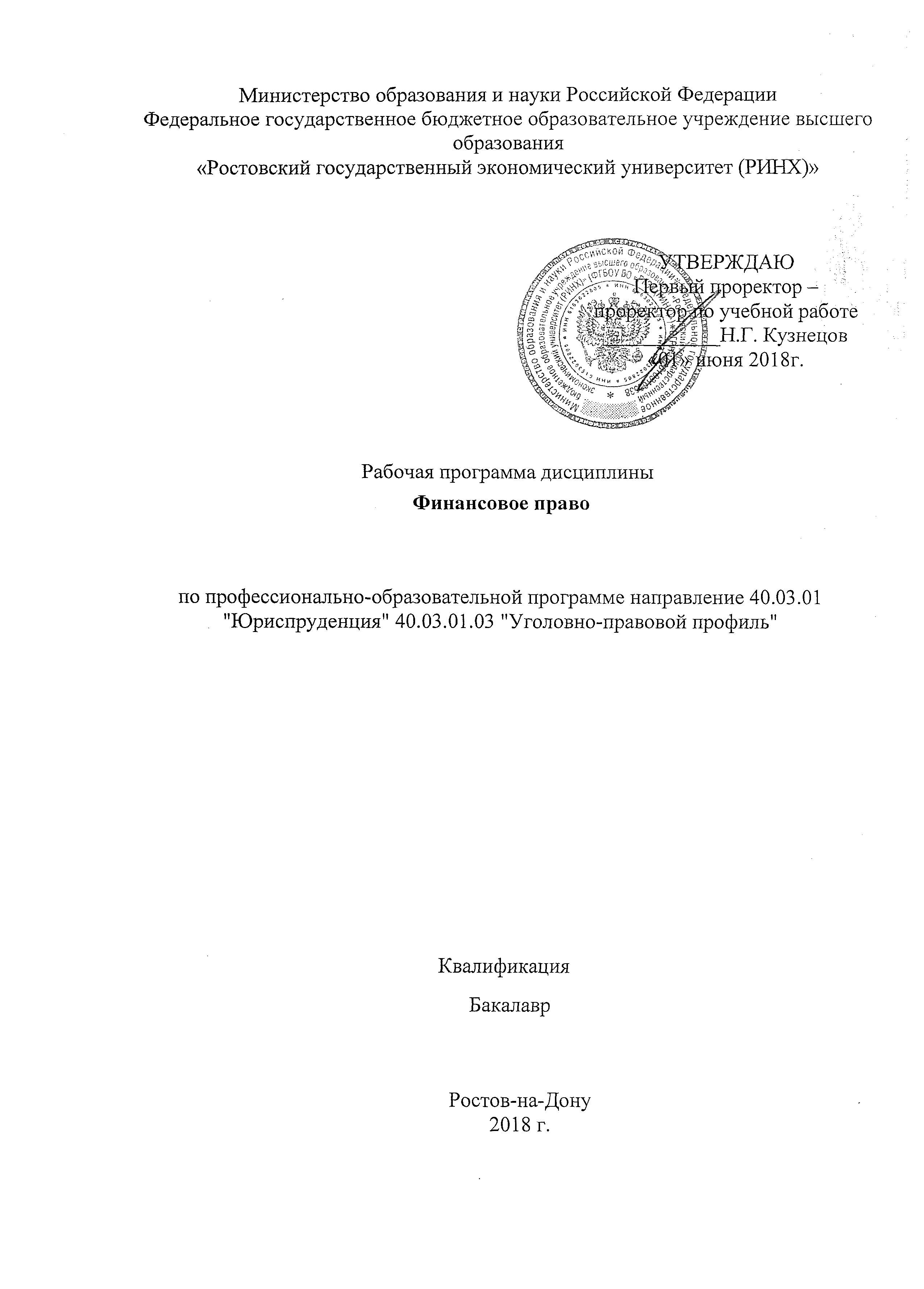 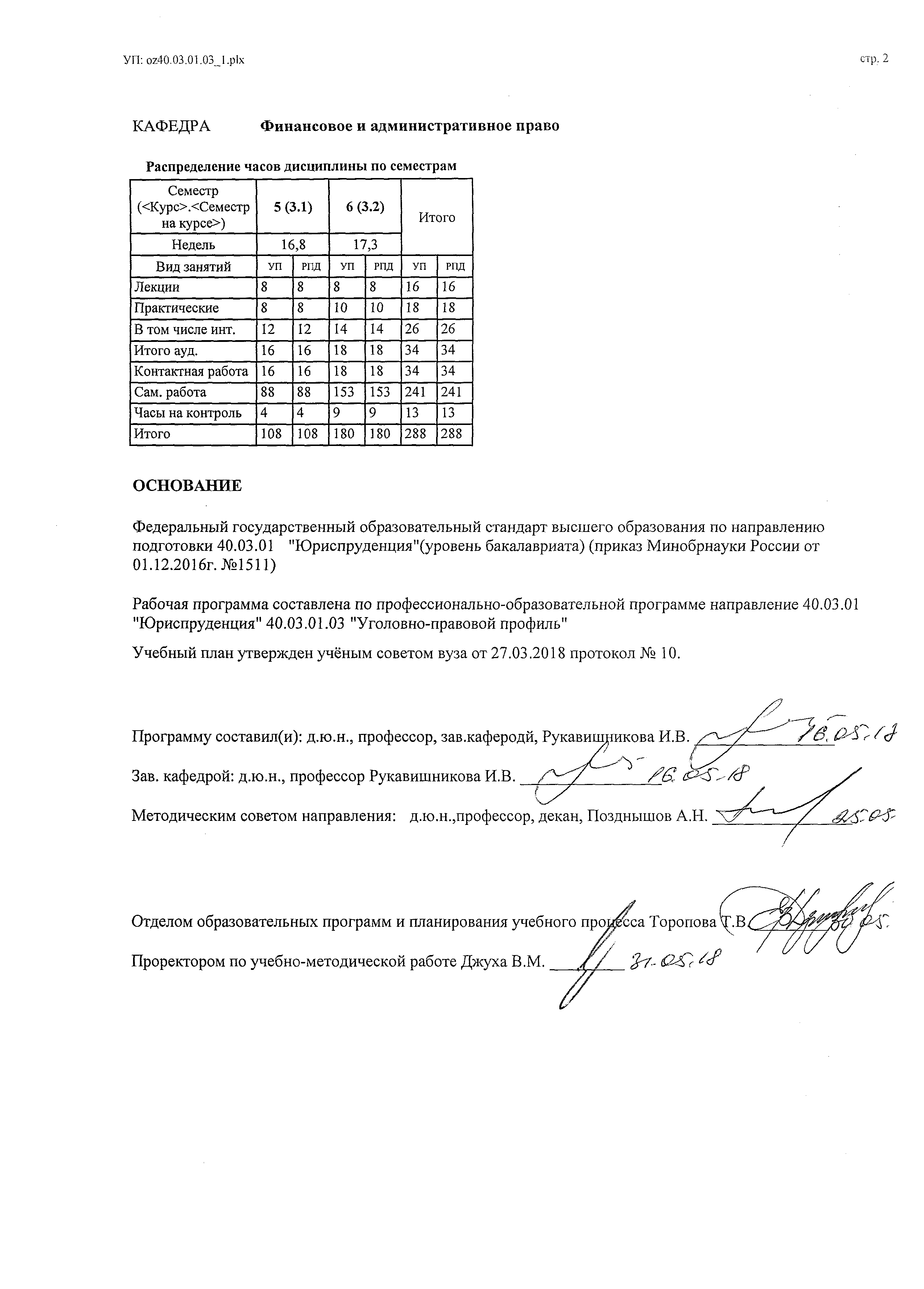 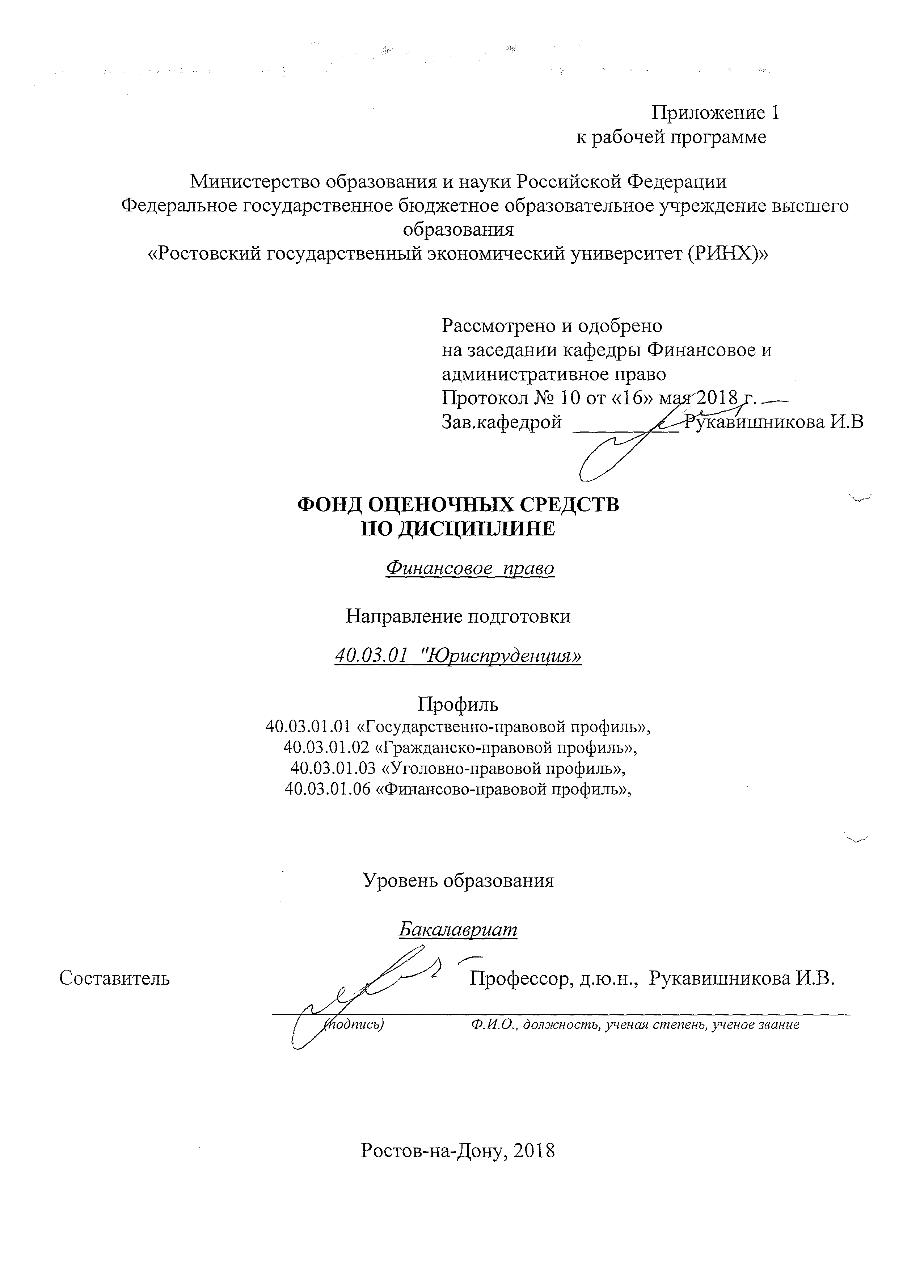 Оглавление1 Перечень компетенций с указанием этапов их формирования в процессе освоения образовательной программы	32 Описание показателей и критериев оценивания компетенций на различных этапах их формирования, описание шкал оценивания………………………………………………………………………………………………...33 Типовые контрольные задания или иные материалы, необходимые для оценки знаний, умений, навыков и (или) опыта деятельности, характеризующих этапы формирования компетенций в процессе освоения образовательной программы	54 Методические материалы, определяющие процедуры оценивания знаний, умений, навыков и (или) опыта деятельности, характеризующих этапы формирования компетенций………………….......................261 Перечень компетенций с указанием этапов их формирования в процессе освоения образовательной программыПеречень компетенций с указанием этапов их формирования представлен в п. 3. «Требования к результатам освоения дисциплины» рабочей программы дисциплины.2 Описание показателей и критериев оценивания компетенций на различных этапах их формирования, описание шкал оценивания2.1 Показатели и критерии оценивания компетенций:  2.2 Шкалы оценивания:Текущий контроль успеваемости и промежуточная аттестация осуществляется в рамках накопительной балльно-рейтинговой системы в 100-балльной шкале.Согласно п. 4.7 Положения об организации учебного процесса в Ростовском государственном экономическом университете (РИНХ) с использованием зачетных единиц (кредитов) и балльно-рейтинговой системы «Студент считается аттестованным по дисциплине, если его оценка за семестр не менее 50 баллов (суммарно по контрольным точкам). При этом студенту выставляется семестровая оценка в 100-балльной шкале, характеризующей качество освоения студентом знаний, умений и компетенций по данной дисциплине». При этом оценке отлично (5) соответствует количество баллов от 84 до 100; хорошо (4) - 67–83 балла; удовлетворительно (3) - 50–66 баллов; неудовлетворительно (2) - 0–49 баллов.Студент, набравший количество баллов, соответствующее оценке «удовлетворительно», «хорошо» от экзамена освобождается, получив автоматически данную оценку. Оценку «отлично» необходимо подтвердить, явившись на экзамен. Если студент не согласен с баллами, соответствующими оценке «удовлетворительно» и «хорошо», выставленными ему в течение семестра преподавателем, то он имеет право прийти на экзамен. В этом случае набранные им баллы не  учитываются и максимальное количество баллов, которое студент может набрать за промежуточную аттестацию по дисциплине – 100 баллов. Модули  1-3 предусматривают 18 ч. лекций и 54 ч. практических занятий в 5-м семестре;Модули  4-6 предусматривают 18 ч. лекций и 54 ч. практических занятий в 6-м семестре;В течение семестра студент может набрать максимально 100 баллов, которые можно заработать следующим образом:1) баллы по практическим занятиям начисляются за активную работу из расчета:  активная работа на 1 семинарском занятии – 1 балл; 2) баллы за самостоятельную работу начисляются за:- подготовку реферата (объем не менее 10 страниц, оформление в соответствии с  методическими рекомендациями), с использованием монографий, научных статей из периодических изданий (не менее 5 источников) – 5 баллов (по одному в каждом модуле);- решение комплекта практических задач (в варианте 10 задач по каждому модулю) — 5 баллов (по одному варианту в каждом модуле);- участие в студенческих научно-практических конференциях с докладом по тематике изучаемой дисциплины – 12 баллов;- участие в проектах, поддержанных грантами государственных органов, научных фондов (по тематике изучаемой дисциплины) – 25 баллов;- участие в работах по выполнению договорных научно-исследовательских работ вуза (по тематике изучаемой дисциплины) – 15 баллов;- участие в конкурсе студенческих научных работ (по тематике изучаемой дисциплины) – 12 баллов;- участие в конкурсе студенческих научных работ при условии награждения представленной работы, выполненной по тематике изучаемой дисциплины, призовыми местами (1, 2, 3 место) на международных, региональных и внутривузовских конкурсах, олимпиадах – 25 баллов;- участие в студенческих межвузовских, внутривузовских викторинах, олимпиадах по тематике изучаемой дисциплины – 7 баллов;- публикация научной статьи по тематике изучаемой дисциплины – 12 баллов;- публикация научной статьи на иностранном языке по тематике изучаемой дисциплины – 17 баллов;- участие в ролевой игре по тематике изучаемой дисциплины – 5 баллов;3) тестирование предполагает выполнение письменных контрольных работ (тестов) по каждому модулю (до 10 баллов по каждому модулю).Минимальное количество баллов для допуска к зачету — 20 (по 10 в каждом модуле), получить которые можно либо в результате участия в практических занятиях, самостоятельной работы и тестирования, либо (при наличии уважительных причин пропуска занятий) — в результате выполнения контрольной работы по каждому модулю.3 Типовые контрольные задания или иные материалы, необходимые для оценки знаний, умений, навыков и (или) опыта деятельности, характеризующих этапы формирования компетенций в процессе освоения образовательной программыМинистерство образования и науки Российской ФедерацииФедеральное государственное бюджетное образовательное учреждение высшего образования«Ростовский государственный экономический университет (РИНХ)»Кафедра финансового и административного праваВопросы к зачету:По дисциплине финансовое правоПонятие и функции финансов. Понятие и структура финансовой системы Российской Федерации.Понятие и формы публичной финансовой деятельности.Понятие и предмет финансового права.Общая характеристика метода финансового права.Способы правового регулирования финансовых отношений.Место финансового права в системе отраслей права.Основные этапы развития науки финансового права в России.Основные этапы становления отрасли финансового права.Отрасль финансового права и финансово-правовая наука в условиях глобализации.Система финансового права.Источники финансового права. Конституционные основы (принципы) финансового права.Понятие и виды финансово-правовых норм.Финансовые правоотношения, их структура, особенности и виды.Государство как участник финансовых правоотношений.Государственные органы (органы местного самоуправления) как участники финансовых правоотношений.Юридические лица и организации как участники финансовых правоотношений.Физические лица как участники финансовых правоотношений.  Формы и способы защиты прав и законных интересов субъектов финансовых правоотношений.Понятие и основные признаки финансовой ответственности.Понятие, значение государственного (муниципального) финансового контроля в РФ.Принципы осуществления и основные направления государственного (муниципального) финансового контроля.Правовые методы осуществления финансового контроля в РФ.Органы законодательной власти в системе финансового контроля. Исполнительные органы государственной власти в системе финансового контроля. Финансовый контроль, осуществляемый Президентом РФ. Контрольные функции органов власти субъектов РФ и органов местного самоуправления. Счетная палата РФ: правовой статус и компетенция в сфере финансового контроля.Федеральное казначейство:  правовой статус и компетенция.Министерство финансов РФ: правовой статус и компетенция.Функции Федеральной налоговой службы в области финансового контроля.Функции Федеральной службы страхового надзора в области финансового контроля.Функции Федеральной службы финансово-бюджетного надзора в области финансового контроля.Функции Федеральной службы по финансовому мониторингу в сфере финансового контроляФункции Банка России  в области финансового контроля.Финансово-контрольные полномочия хозяйствующих субъектов.Понятие, структура, экономические и правовые признаки бюджета.Основные этапы формирования и развития бюджетного права в России.Бюджетное право в системе институтов финансового права.Бюджетные правоотношения: структура и классификация.Участники бюджетных правоотношений.Бюджетные права законодательных и исполнительных органов власти и управления РФ. Бюджетная компетенция (права) субъектов РФ. Характеристика полномочий, входящих в бюджетно-правовой статус муниципальных образований.  Виды и правовой статус бюджетополучателей.Понятие и правовые принципы бюджетного устройства РФ.Понятие бюджетной системы, основные принципы ее построения.Бюджетный процесс: его принципы и стадии.Компетенция участников бюджетного процесса.Стадия составления проекта бюджета.Стадия исполнения бюджета. Принципы казначейского исполнения бюджета.Подготовка, рассмотрение и утверждение отчета об исполнении бюджета.Понятие и принципы организации межбюджетных отношений в РФ. Понятие, виды, значение и порядок формирования  целевых бюджетных фондов. Понятие, виды и значение государственных социальных внебюджетных фондов. Правовые основы функционирования и порядок формирования Пенсионного фонда РФПравовой режим управления денежными средствами внебюджетных социальных фондов.Составитель ________________________ И.В. Рукавишникова «____»__________________20     г. Текущий контроль успеваемости и промежуточная аттестация осуществляется в рамках накопительной балльно-рейтинговой системы в 100-балльной шкале.Критерии оценки:50-100 баллов (зачет)0-49 баллов (незачет)Критерии оценивания: - оценка «зачтено» выставляется студенту, если дан правильный, полный и обоснованные ответы по каждому вопросу билета; -оценка «не зачтено» выставляется студенту, если ответ (ответы) на вопрос (вопросы) билета неверен, либо верен, но юридически не обоснован.Министерство образования и науки Российской ФедерацииФедеральное государственное бюджетное образовательное учреждение высшего образования«Ростовский государственный экономический университет (РИНХ)»Кафедра финансового и административного праваВопросы к экзамену:По дисциплине финансовое правоПонятие и функции финансов. Понятие и структура финансовой системы Российской Федерации.Понятие и формы публичной финансовой деятельности.Понятие и предмет финансового права.Общая характеристика метода финансового права.Способы правового регулирования финансовых отношений.Место финансового права в системе отраслей права.Основные этапы развития науки финансового права в России.Основные этапы становления отрасли финансового права.Отрасль финансового права и финансово-правовая наука в условиях глобализации.Система финансового права.Источники финансового права. Конституционные основы (принципы) финансового права.Понятие и виды финансово-правовых норм.Финансовые правоотношения, их структура, особенности и виды.Государство как участник финансовых правоотношений.Государственные органы (органы местного самоуправления) как участники финансовых правоотношений.Юридические лица и организации как участники финансовых правоотношений.Физические лица как участники финансовых правоотношений.  Формы и способы защиты прав и законных интересов субъектов финансовых правоотношений.Понятие и основные признаки финансовой ответственности.Понятие, значение государственного (муниципального) финансового контроля в РФ.Принципы осуществления и основные направления государственного (муниципального) финансового контроля.Правовые методы осуществления финансового контроля в РФ.Органы законодательной власти в системе финансового контроля. Исполнительные органы государственной власти в системе финансового контроля. Финансовый контроль, осуществляемый Президентом РФ. Контрольные функции органов власти субъектов РФ и органов местного самоуправления. Счетная палата РФ: правовой статус и компетенция в сфере финансового контроля.Федеральное казначейство:  правовой статус и компетенция.Министерство финансов РФ: правовой статус и компетенция.Функции Федеральной налоговой службы в области финансового контроля.Функции Федеральной службы страхового надзора в области финансового контроля.Функции Федеральной службы финансово-бюджетного надзора в области финансового контроля.Функции Федеральной службы по финансовому мониторингу в сфере финансового контроляФункции Банка России  в области финансового контроля.Финансово-контрольные полномочия хозяйствующих субъектов.Понятие, структура, экономические и правовые признаки бюджета.Основные этапы формирования и развития бюджетного права в России.Бюджетное право в системе институтов финансового права.Бюджетные правоотношения: структура и классификация.Участники бюджетных правоотношений.Бюджетные права законодательных и исполнительных органов власти и управления РФ. Бюджетная компетенция (права) субъектов РФ. Характеристика полномочий, входящих в бюджетно-правовой статус муниципальных образований.  Виды и правовой статус бюджетополучателей.Понятие и правовые принципы бюджетного устройства РФ.Понятие бюджетной системы, основные принципы ее построения.Бюджетный процесс: его принципы и стадии.Компетенция участников бюджетного процесса.Стадия составления проекта бюджета.Стадия исполнения бюджета. Принципы казначейского исполнения бюджета.Подготовка, рассмотрение и утверждение отчета об исполнении бюджета.Понятие и принципы организации межбюджетных отношений в РФ. Понятие, виды, значение и порядок формирования  целевых бюджетных фондов. Понятие, виды и значение государственных социальных внебюджетных фондов. Правовой режим управления денежными средствами внебюджетных социальных фондов.Правовые основы функционирования и порядок формирования Пенсионного фонда РФПравовые основы функционирования и порядок формирования Федерального фонда медицинского страхования. Правовые основы функционирования и порядок формирования Фонда социального  страхования. Понятие, виды и основания классификации доходов бюджета.  Неналоговые доходы бюджета: правовые признаки, виды, фискальная функция.Порядок формирования доходов бюджета РФПорядок формирования доходов бюджетов субъектов РФ и местных бюджетов.Понятие и правовые принципы построения межбюджетных отношений в РФ.Налоговая система РФ: понятие и структура, принципы построения. Основные этапы формирования налоговой системы России.Правовая характеристика и методы реализации налоговой политики РФ.Место налогового права в системе финансового права. Источники налогового права.Действие в пространстве, во времени и по кругу лиц налоговых правовых актов.Понятие налога, его основные элементы. Правовые принципы налогообложения. Понятие, структура и виды налоговых правоотношений. Виды и правовой статус налогоплательщиков. Правовой статус налоговых агентов. Система налогов. Основания классификации налогов. Правовые и экономические функции налогов. Общая характеристика и виды федеральных налогов, сборов и пошлин. Принципы распределения налогов между бюджетами разных уровней. Общая характеристика и виды региональных налогов и сборов.Общая характеристика и виды местных налогов и сборов. Общая характеристика и виды специальных налоговых режимов.Порядок исчисления и уплаты налога на добавленную стоимость. Порядок исчисления и уплаты налога на доходы физических лиц.Порядок исчисления и уплаты налога на прибыль организаций.Исполнение обязанности по уплате налога. Порядок взыскания сумм налога с налогоплательщика – физического, юридического лица.Общие условия применения мер финансовой ответственности за нарушение налогового законодательства. Виды налоговых правонарушений. Понятие государственного и муниципального кредита и долга.  Правоотношения в области государственного (муниципального) кредита. Особенности выпуска и обращения государственных и муниципальных ценных бумаг на территории РФ. Институт страхового права в системе финансового права.Основные направления государственного контроля за осуществлением страховой деятельности в РФ. Основные принципы и условия обязательного государственного страхования. Понятие государственных и муниципальных расходов. Основные направления расходования бюджетных средств. Бюджетный дефицит,  его причины.  Возможные источники  его покрытия. Бюджетный профицит и порядок использования дополнительных доходов. Финансово-правовая характеристика Резервного фонда и Фонда национального благосостояния. Правовые принципы и механизм бюджетного финансирования. Правовой  режим внебюджетных средств государственных и муниципальных предприятий и учреждений. Правовая и экономическая сущность денег. Финансово-правовые основы денежной системы в РФ.Понятие и правовые условия осуществления кассовых операций на территории РФ. Порядок осуществления операций с наличными денежными средствами при использовании контрольно-кассовой техники. Порядок осуществления деятельности по приему платежей платежными агентами.Основные направления современной денежно-кредитной и валютной политики РФ. Понятие и основные направления валютного регулирования.Понятие и основные объекты валютного контроля в РФ.Понятие валюты, валютных операций, их классификация.Правовой статус органов и агентов валютного контроля, их компетенция. Основные направления государственного регулирования рынка ценных бумаг.Основные формы государственного контроля за деятельностью участников рынка ценных бумаг.Составитель ________________________ И.В. Рукавишникова «____»__________________20     г. Критерии оценивания вопроса:Текущий контроль успеваемости и промежуточная аттестация осуществляется в рамках накопительной балльно-рейтинговой системы в 100-балльной шкале.- 84-100 баллов (оценка «отлично») - обучающийся владеет категориальным аппаратом, усвоил все разделы и темы дисциплины, может привести классификацию факторов явления, привести иллюстрирующую информацию по рассматриваемому явлению, проанализировать примеры, объяснить причины отклонений от желаемого результата, отстоять свою точку зрения, приводя факты;- 67-83 баллов (оценка «хорошо») - выставляется обучающемуся, если он владеет категориальным аппаратом, усвоил все разделы и темы дисциплины, может привести классификацию факторов явления, привести иллюстрирующую информацию по рассматриваемому явлению;- 50-66 баллов (оценка «удовлетворительно») - выставляется обучающемуся, если он владеет категориальным аппаратом, может привести классификацию факторов явления;- 0-49 баллов (оценка «неудовлетворительно») - ответы не связаны с вопросами, наличие грубых ошибок в ответе, непонимание сущности излагаемого вопроса, неумение применять знания на практике, неуверенность и неточность ответов на дополнительные и наводящие вопросы.Министерство образования и науки Российской ФедерацииФедеральное государственное бюджетное образовательное учреждение высшего образования«Ростовский государственный экономический университет (РИНХ)»Кафедра финансового и административного праваВопросы для опросаТЕМА: 1.1. ФИНАНСЫ ИФИНАНСОВАЯ ДЕЯТЕЛЬНОСТЬ ГОСУДАРСТВА И МУНИЦИПАЛЬНЫХ ОБРАЗОВАНИЙ. ИСТОРИЯ ВОЗНИКНОВЕНИЯ НАУКИ ФИНАНСОВОГО ПРАВА.Понятие финансов, их функции и роль в государстве. Финансовая система Российской Федерации, ее структура и принципы построения.Правовые формы финансовой деятельности государства и муниципальных образований.Понятие и основные направления финансовой политики современного государства.Основные периоды развития финансовой науки в России.Финансово-правовые  идеи  в  трудах  российских ученых: И.Т.Посошкова, М.М.Сперанского, Н.И. Тургенева, М.Ф. Орлова, В.А. Лебедева, И.И. Янжула, В.А.Лебедева, И.Х.Озерова, Е.А.Ровинского, М.И.Пискотина, С.Д.Цыпкина и др. 7 Наука финансового права в современных условиях:  задачи, проблемы, перспективы развития.8.Основные этапы развития отрасли финансового права.        9 Финансовая наука, отрасль финансового права и финансовое законодательство Российской Федерации в условиях глобализации.ТЕМА: 1.2. ПОНЯТИЕ, ПРЕДМЕТ, МЕТОД, СИСТЕМА И ПРИНЦИПЫ ФИНАНСОВОГО ПРАВА     1.  Понятие, предмет и система финансового права.     2. Общая характеристика метода финансового права.      3. Основные способы правового регулирования финансовых отношений.     4. Принципы финансового права.     5. Связь финансового права с другими отраслями права.     6. Система источников финансового права.ТЕМА: 1.3. ФИНАНСОВО-ПРАВОВЫЕ НОРМЫ И ФИНАНСОВЫЕ ПРАВООТНОШЕНИЯ1. Понятие и виды финансово-правовых норм.2. Финансовые правоотношения,  их особенности, виды и структура.3. Субъекты финансового права и участники финансовых правоотношений.4. Государство и государственные органы (органы местного самоуправления) как участники финансовых правоотношений.5. Юридические лица и организации как участники финансовых правоотношений.6. Физические лица как участники финансовых правоотношений.       7. Формы и способы защиты прав и законных интересов участников  финансовых правоотношений.	8. Юридическая природа ответственности за нарушения финансового законодательства. ТЕМА: 2.1. ФИНАНСОВЫЙ КОНТРОЛЬ В РФ1.Основные этапы развития системы финансового контроля в России.2.Понятие,  значение и роль финансового контроля. Финансовая дисциплина.3.Методы и основные направления финансового контроля в Российской Федерации.4.  Органы законодательной власти в системе финансового контроля. 5. Исполнительные органы государственной власти в системе финансового контроля. Контроль Президента РФ. Финансовый контроль, осуществляемый Правительством РФ. 6. Контрольные функции органов власти субъектов РФ и органов местного самоуправления. 7. Правовой статус и компетенция Министерства финансов РФ. 8. Полномочия Федеральной налоговой службы. 9. Федеральной службы финансово-бюджетного надзора.10. Правовой статус и компетенция Федерального казначейства РФ (федеральной службы).11. Полномочия Федеральной службы по финансовому мониторингу. 12. Полномочия Федеральной антимонопольной службы.13. Финансово-контрольные полномочия Центрального Банка РФ (Банка России)14.Особенности реализации финансово-контрольных полномочий хозяйствующими субъектами. ТЕМА: 3.1.   БЮДЖЕТНОЕ ПРАВО И БЮДЖЕТНЫЙ ПРОЦЕСС.1.Понятие   государственного  бюджета,  юридическая  сущность  и структура.Бюджетная система РФ и правовые принципы ее построения.   Основные исторические этапы развития бюджетного права в России.. 	4. Бюджетное право в системе финансового права.Бюджетные правоотношения: понятие, виды, структура.Участники бюджетных правоотношенийПонятие бюджетного процесса, его основные стадии.Понятие, классификация и правовой режим целевых государственных и муниципальных (местных) денежных фондов.Основные виды нарушений бюджетного законодательства,  ответственность за их совершение. Основания привлечения к юридической ответственности за нарушения бюджетного законодательства.10.Взаимодействие норм различных правовых отраслей при применении ответственности за нарушения    бюджетного законодательства.  ТЕМА: 4.1. ПРАВОВОЕ РЕГУЛИРОВАНИЕ ГОСУДАРСТВЕННЫХ ДОХОДОВ.Система и правовые принципы организации доходной части государственного (муниципального) бюджета.Понятие и классификация доходных источников. Правовой режим государственной казны.Понятие и виды неналоговых поступлений в бюджет.Порядок формирования доходов бюджета РФ.Порядок формирования доходов бюджетов субъектов РФ.Порядок формирования доходов местных бюджетов.Понятие и правовые принципы построения межбюджетных отношений в РФ.ТЕМА: 4.2. ОСНОВЫ НАЛОГОВОГО ПРАВА.Основные этапы развития налогового законодательства и права в России.Место налогового права в системе финансового права. Источники налогового права. Действие налоговых правовых актов во времени, пространстве и по кругу лиц.Понятие, виды, классификация и функции налогов и сборов. Основные направления и правовые принципы современной налоговой политики в РФ.Понятие и правовое положение участников налоговых правоотношений. Права и обязанности налогоплательщика. Правовой статус налоговых агентов. Правовой  статус и компетенция Федеральной налоговой службы. Общие условия применения мер финансовой ответственности за нарушение налогового законодательства. Виды налоговых правонарушений.Правовые основы изменения сроков уплаты налогов и сборов.Исполнение обязанности по уплате налога. Порядок взыскания сумм налога с налогоплательщика – физического, юридического лица.12. Правовые механизмы защиты прав и интересов налогоплательщиков от неправомерных      действий налоговых органов. Порядок обжалования актов налоговых органов и действий или бездействия их должностных лиц. Налоговая система и система налогов в РФ.Общие условия налогообложения физических и юридических лиц.Общая характеристика и виды федеральных налогов и сборов.17.. Общая характеристика и виды региональных налогов и сборов.Общая характеристика и виды местных налогов и сборов.19 . Общая характеристика и виды специальных налоговых режимов.ТЕМА: 4.3. ПРАВОВЫЕ ОСНОВЫ ГОСУДАРСТВЕННОГО И МУНИЦИПАЛЬНОГО КРЕДИТА (ДОЛГА)Основные исторические этапы развития института государственного кредита в России. Этапы формирования законодательства о государственном кредите.Понятие и значение государственного и муниципального кредита в Российской Федерации. Отношения в области государственного и муниципального кредита, регулируемые финансовым правом. Формы государственного внутреннего и муниципального долга. Государственный долг РФ, субъектов РФ, муниципальный долг.Формы и условия государственных внутренних заимствований. Предельные объемы заимствований.Формы и условия государственных внешних заимствований. Предельные объемы заимствований.Особенности выпуска и обращения государственных и муниципальных ценных бумаг.Правовое регулирование сберегательного дела в Российской Федерации.ТЕМА: 4.4. ПРАВОВОЕ РЕГУЛИРОВАНИЕ ОРГАНИЗАЦИИ СТРАХОВОГО ДЕЛАИсторические этапы формирования института страхования в России. Формирование и развитие законодательства о страховании и страхового права.Понятие и виды страхования. Финансово-правовое регулирование отношений в области страхования.Правовые особенности  обязательного страхования.Основные принципы и условия обязательного государственного страхования. Страховой договор, субъекты, порядок заключения, основные условия.Страхование вкладов физических лиц в банках России. Агентство по страхованию вкладов.Государственное регулирование и надзор за страховой деятельностью в РФ.ТЕМА: 5.1. ПРАВОВОЕ РЕГУЛИРОВАНИЕ РАСХОДОВ И БЮДЖЕТНОГО ФИНАНСИРОВАНИЯ.Понятие и правовые принципы государственных расходов и бюджетного финансирования. Основные направления государственного бюджетного финансирования.Бюджетный дефицит,  его причины.  Возможные источники  его покрытия. Правовой механизм бюджетного инвестирования.Порядок создания резервных фондов расходов бюджета. Правовые основы введения    новых расходных статей в бюджет.6.. Правовой механизм бюджетного финансирования бюджетополучателей. Финансово-правовое регулирование порядка размещения заказов на поставки товаров, выполнение работ, оказание услуг для государственных и муниципальных нуждПравовой  режим внебюджетных средств государственных (муниципальных) казенных, бюджетных и автономных организаций.ТЕМА: 5.1. ПРАВОВОЕ РЕГУЛИРОВАНИЕ РАСХОДОВ И БЮДЖЕТНОГО ФИНАНСИРОВАНИЯПонятие и правовые принципы государственных расходов и бюджетного финансирования. Основные направления государственного бюджетного финансирования.Бюджетный дефицит,  его причины.  Возможные источники  его покрытия. Правовой механизм бюджетного инвестирования.Порядок создания резервных фондов расходов бюджета. Правовые основы введения    новых расходных статей в бюджет.Правовой механизм бюджетного финансирования бюджетополучателей. Финансово-правовое регулирование порядка размещения заказов на поставки товаров, выполнение работ, оказание услуг для государственных и муниципальных нуждПравовой  режим внебюджетных средств государственных (муниципальных) казенных, бюджетных и автономных организаций.ТЕМА: 6.2. ПРАВОВЫЕ ОСНОВЫ ВАЛЮТНОГО РЕГУЛИРОВАНИЯИ ВАЛЮТНОГО КОНТРОЛЯ. ГОСУДАРСТВЕННОЕ РЕГУЛИРОВАНИЕ РЫНКА ЦЕННЫХ БУМАГПонятие валюты. Финансово-правовое регулирование валютных отношений. Валютные операции, их классификация, валютные счета.Полномочия органов государственной власти РФ по валютному регулированию и управлению валютными ценностями. Функции Банка России и банковской системы в валютном регулировании.Основные направления валютного контроля в РФ. Полномочия органов и агентов валютного контроля.6.Основные направления государственного регулирования рынка ценных бумагОсновные направления государственного контроля за деятельностью участников рынка ценных бумаг.Составитель ________________________ И.В. Рукавишникова «____»__________________20     г. Критерии оценивания: - 84-100 баллов (оценка «отлично») - изложенный материал фактически верен, наличие глубоких исчерпывающих знаний в объеме пройденной программы дисциплины в соответствии с поставленными программой курса целями и задачами обучения; правильные, уверенные действия по применению полученных знаний на практике, грамотное и логически стройное изложение материала при ответе, усвоение основной и знакомство с дополнительной литературой;- 67-83 баллов (оценка «хорошо») - наличие твердых и достаточно полных знаний в объеме пройденной программы дисциплины в соответствии с целями обучения, правильные действия по применению знаний на практике, четкое изложение материала, допускаются отдельные логические и стилистические погрешности, обучающийся  усвоил основную литературу, рекомендованную в рабочей программе дисциплины;- 50-66 баллов (оценка удовлетворительно) - наличие твердых знаний в объеме пройденного курса в соответствии с целями обучения, изложение ответов с отдельными ошибками, уверенно исправленными после дополнительных вопросов; правильные в целом действия по применению знаний на практике;- 0-49 баллов (оценка неудовлетворительно) - ответы не связаны с вопросами, наличие грубых ошибок в ответе, непонимание сущности излагаемого вопроса, неумение применять знания на практике, неуверенность и неточность ответов на дополнительныеОформление тем для рефератовМинистерство образования и науки Российской ФедерацииФедеральное государственное бюджетное образовательное учреждение высшего образования«Ростовский государственный экономический университет (РИНХ)»Кафедра финансового и административного праваТемы рефератовпо дисциплине Финансовое  правоТематика докладов и рефератовИстория развития зарубежной финансово-правовой мысли;Основные парадигмы современного развития науки финансового права;Юридические лица и квази-организации как участники финансовых отношений;Финансово-правовой статус государственных корпораций; Финансовая основа местного самоуправления в Российской Федерации;Финансово-правовые институты;Финансовая ответственность как особый вид юридической ответственности. Финансовые правонарушения;Органы финансового контроля в Ростовской области.История создания Министерства финансов РФ;История создания Федеральной налоговой службы РФ.Становление финансового контроля в России.Полномочия органов исполнительной власти в сфере финансового контроля.Правовой режим местных бюджетов.Правовое регулирование деятельности негосударственных пенсионных фондов.Специальный правовой режим: патентная система налогообложения.Торговый сбор: особенности исчисления и уплаты.Консолидированная группа налогоплательщиков: понятие, условия создания и прекращения.Двойное налогообложение: методы устранения.Правовые особенности банковского контроля.Правовые особенности налогового контроля.Особенности осуществления безналичных денежных расчетов.Система органов финансового контроля в Российской Федерации.Формы и методы осуществления финансового контроля.Правовые основы взаимодействия внутреннего и внешнего финансового контроля.Финансовый контроля в системе государственного контроля.Полномочия органов местного самоуправления в сфере осуществления финансового контроля.Контрольно-счетные органы субъектов Российской Федерации: виды и полномочия.Оценка за реферат складывается из  100 баллов (для выставления текущей оценки баллы пересчитываются по шкале в соответствии Листом контрольных мероприятий, действующем в текущем учебном году). Для выведения итогового результата используется стандартная шкала соответствия баллов и числовых показателей:- 84-100 баллов (оценка «отлично»);- 67-83 балла (оценка «хорошо»);- 50-66 баллов (оценка «удовлетворительно»);- 0-49 балла (оценка «неудовлетворительно»).Общий итог - 100 баллов за реферат складывается из двух частей: 1) за текущую работу, подготовку (выполнение) (50 баллов):2) за промежуточный контроль (публичное представление реферата на семинарском занятии) (50 баллов).Критерии оценки качества подготовки реферата:-разработка четкого, логичного плана; -использование современных технологий для поиска и обработки научной  информации;-отражение актуальных нормативно-правовых источников, регламентирующих общественные отношения в рамках тематики реферата;-анализ правоприменительной практики;-изучение научных монографий по теме (количество  изученных и отраженных в материалах работы источников, - не менее трех работ);-изучение учебников и учебных пособий по выбранной тематике (не менее 3 источников).Критерии оценки качества публичного представления реферата:-владение профессиональным языком и терминологией;-юридически-грамотные и полные ответы на поставленные вопросы, наличие необходимых пояснений и развернутых комментариев по изложенному в работе материалу;-диагностическое сопровождение: подготовка презентаций, графиков, иллюстрирующих проведенное исследование.Составитель ________________________ И.В. Рукавишникова «____»__________________20     г. Оформление тем для курсовой работы	Министерство образования и науки Российской ФедерацииФедеральное государственное бюджетное образовательное учреждение высшего образования«Ростовский государственный экономический университет (РИНХ)»Кафедра финансового и административного праваТемы курсовых работОсновные этапы развития науки о финансах и финансовом правеВопросы государственных финансов в работах Н.Макиавелли.Государственные финансы в трудах Ж.Бодена.Т.Гоббс о государственном финансовом хозяйстве.Развитие финансовой науки в работах  Ш-Л. Монтескье.Основные финансово-политические идеи в работах А. Смита.Разработка  вопросов о построении государственного финансового хозяйства  в работе И.Т.Посошкова «О скудости и богатстве»Значение государственных преобразований М.М.Сперанского для развития государственного финансового хозяйства.Н.С.Мордвинов о финансовой науке и государственных финансах.Финансовые реформы Е.Ф.Канкрина. Финансово-правовые идеи Н.И.Тургенева.  Освещение вопросов о государственных финансах и финансовом праве в трудах  И.И. Янжула. Вопросы теории финансового права в трудах М.И.Пискотина. Вопросы теории финансового права в работах Е.А.Ровинского. Вопросы теории финансового права в трудах Н.И.Химичевой.Финансовая система Петра Великого. Финансовые реформы С.Ю.Витте. Финансовые реформы П.А.Столыпина.Банковская система в России на рубеже XIX-XX вв.История бюджета и бюджетного права в России. История развития налоговой системы России.История развития денежного обращения в России. Косвенное обложение в России: история развития.  Подушная подать в налоговой системе императорской России. Налоговое законодательство и частный капитал в годы НЭПа. Налоговая система Советского государства в период Великой Отечественной войны (1941-1945 гг.). Основные этапы развития страхового рынка в России.  Современные тенденции развития науки финансового права. Место финансового права в системе отраслей российского права. Финансовая деятельность государства: понятие, принципы, основные направления. Предмет финансового права. Актуальные вопросы определения предмета финансового права. Взаимодействие финансового права и финансовой политики государства.  Метод правового регулирования финансовых отношений. Рекомендательный способ правового регулирования финансовых отношений. Способ правовых согласований в финансовом праве. Договорно-правовые конструкции в финансовом праве. Способ правовых поощрений в финансовом праве.  Принципы финансового права.  Понятие и основные направления финансовой политики современного государства. Взаимосвязь и взаимодействие финансового права и конституционного права. Взаимосвязь и взаимодействие финансового права и административного права. Взаимосвязь и взаимодействие финансового права и гражданского права. Взаимосвязь и взаимодействие финансового права и муниципального права.Взаимосвязь и взаимодействие финансового права и уголовного права. Банковское право в системе финансового права. Институт бухгалтерского учета в системе финансового права.Личная правовая ответственность главного бухгалтера коммерческого предприятия в Российской Федерации. Институт рынка ценных бумаг в системе финансового права.  Источники финансового права.  Международные договоры и соглашения как источники финансового права.  Правовые позиции Конституционного Суда РФ как источник финансового права.Особенности действия финансово-правовых актов во времени, в пространстве и по кругу лиц. Понятие, виды и особенности финансово-правовых норм.Финансовые правоотношения, их структура, особенности и виды. Финансово-правовые отношения  договорного типа. Юридические факты в финансовом праве.  Физические лица как субъекты финансово-правовых отношений.  Особенности участия государства в финансовых правоотношениях.  Способы защиты прав участников финансовых правоотношений. Административная форма защиты прав участников финансовых отношений. Судебная форма защиты прав участников финансовых отношений. Прокурорское реагирование как способ защиты прав участников финансовых отношений. Международно-правовые способы защиты прав участников финансовых отношений. Понятие и признаки финансово-правовой ответственности. Правовой механизм взыскания денежных сумм из бюджета государства.  Понятие и основные принципы осуществления государственного финансового контроля. Понятие и основные принципы осуществления муниципального финансового контроля. Финансовые полномочия Президента Российской Федерации. Финансовые полномочия Федерального Собрания РФ Финансовые полномочия Правительства Российской Федерации. Министерство финансов Российской Федерации (общая характеристика, функции, правовые основы деятельности). Правовой статус и полномочия Счетной палаты РФ.Правовой статус и полномочия Федеральной налоговой службы.  Правовой статус и полномочия Федеральной службы финансово-бюджетного надзора.Правовой статус и полномочия Федеральной службы по финансовому мониторингу. Финансовые полномочия местных органов самоуправления. Федеральное казначейство РФ – функции, компетенция в сфере финансового контроля.  Финансовый контроль, осуществляемый Государственной Думой РФ.  Федеральное Собрание РФ как участник финансовых отношений.  Финансовый контроль в сфере противодействия отмыванию (легализации) доходов, полученных преступным путем.  Правовые основы и особенности бюджета Ростовской области.  Понятие и особенности правового режима государственной казны. Особенности построения межбюджетных отношений в РФ. Правовые основы и особенности финансовой деятельности органов местного самоуправления. Финансовая система муниципальных образований. Процессуальные особенности вступления в силу, внесения изменений, прекращения действия федерального закона о бюджете. Финансово-правовое значение бюджетного послания Президента РФ. Концепция изменения Бюджетного кодекса Российской Федерации. Принципы  бюджетного процесса в РФ. Принципы бюджетного устройства РФ. Принципы построения бюджетной системы РФ.  Стадия составления проекта федерального бюджета.Порядок создания и деятельности согласительных комиссий на стадии рассмотрения законопроекта о бюджете в Государственной Думе Федерального Собрания РФ Исполнение бюджета –  основная стадия бюджетного процесса. Принцип сбалансированности бюджета. Принцип эффективности использования бюджетных средств.  Дефицит и профицит бюджета – экономические показатели финансовой системы государства. Пенсионный фонд  РФ – функции, правовой статус, порядок формирования.Финансовые основы обязательного и добровольного пенсионного страхования в РФ Правовой механизм негосударственного пенсионного обеспечения.Государственное регулирование страховой деятельности.Правовая природа страховых обязательств.Правовой режим банковской тайны:  ее пределы, и защита информации о клиенте (взаимоотношения с КБ и ИФНС) права и обязанности клиента банка и налогоплательщика. Фонд  социального страхования – правовой режим деятельности, порядок формирования. Федеральный фонд обязательного медицинского страхования  - порядок формирования, правовой статус. Понятие, виды и порядок формирования целевых бюджетных фондов государства (муниципальных образований).Экономико-правовые методы стимулирования развития фондового рынка в Российской Федерации. Юридическая ответственность за нарушение бюджетного законодательства РФ. Правовые принципы формирования доходов федерального бюджета. Правовые принципы формирования доходов бюджетов субъектов РФ. Правовые принципы формирования доходов местных (муниципальных) бюджетов.  Понятие, правовые признаки и соотношение категорий «налог» и «сбор».Становление и развитие системы налогообложения в Российской Федерации.Механизм действия актов налогового законодательства в Российской Федерации.Налогообложение внешнеэкономической деятельности в Российской Федерации. Налоговое право как институт финансового права.  Понятие и виды налоговых льгот.Налоговые платежи в системе государственных и муниципальных доходов.Основные этапы развития налогового права в России.Принципы налогового права.Особенности правотворчества в налоговой сфере.Налог как категория финансового права.Система налоговых вычетов при налогообложении доходов физических лиц: понятие, виды, особенности правового регулирования.Правовое регулирование патентной системы налогообложения.Правовое регулирование упрощенной системы налогообложения.Единый сельскохозяйственный налог как специальный налоговый режим: особенности исчисления и уплатыЕдиный налог на вмененный доход для отдельных видов деятельности: вопросы теории и практики применения.Налоговый контроль в Российской Федерации: понятие, принципы, виды.Досудебная процедура разрешения налогово-правовых споров.Судебный порядок разрешения налоговых споров.Налоговые проверки как основная форма налогового контроля.Понятие и правовой статус консолидированной группы налогоплательщиковПриродоресурсные налоговые платежи: понятие, виды, правовое регулирование.Механизм правового регулирования имущественных налогов. Государственная пошлина: понятие, правовая природа, разновидности.Особенности действия налогово-правовых актов во времени, в пространстве и по кругу лиц. Мировые налоговые системы. Сравнительный анализ налоговой системы РФ и зарубежных налоговых систем.  Конституционные принципы налогообложения и их развитие в действующем налоговом законодательстве. Правовой статус налогоплательщика. Правовой статус налогового агента. Коммерческие банки как субъекты налоговых и бюджетных правоотношений. Современная налоговая политика Российской Федерации.  Налог на доходы физических лиц – история возникновения, порядок уплаты, налоговые льготы. Понятие и правовые характеристики прямых налогов.Понятие и правовые характеристики косвенных налоговПонятие и правовые основы налогового кредитования. Налог на добавленную стоимость – понятие, история возникновения, место в налоговой системе. Акцизное обложение в Российской Федерации: история, правовые основы и принципы. Налог на доходы физических лиц: особенности правого регулирования. Налог на прибыль организаций –  особенности исчисления и уплаты.  Водный налог: элементы налогообложения. Особенности исчисления и уплаты сборов за пользование объектами животного мира и за пользование объектами водных биологических ресурсов. Налог на добычу полезных ископаемых: особенности исчисления и уплаты. Таможенные пошлины и сборы: правовая природа, разновидности.Правовая характеристика таможенных сборов.Правовое регулирование взыскания пени по таможенному законодательству Евразийского экономического союза.Правовой статус таможенного представителя.Товары для личного пользования: понятие, содержание и порядок перемещения через таможенную границу Евразийского экономического союза. Порядок исчисления и уплаты акцизов. Особенности налогообложения субъектов малого бизнеса. Местные налоги в налоговой системе РФ.  Специальный налоговый режим: система налогообложения для сельскохозяйственных товаропроизводителей (единый сельскохозяйственный налог). Специальный налоговый режим: упрощенная система налогообложения.Специальный налоговый режим: система налогообложения в виде единого налога на вмененный доход для отдельных видов деятельности.Специальный налоговый режим: система налогообложения при выполнении соглашений о разделе продукции.  Особенности установления местных налогов.    Налоговый режим для иностранцев и иностранных юридических лиц в Российской Федерации. Государственная пошлина как финансово-правовая категория. Транспортный налог: особенности исчисления и уплаты. Налог на игорный бизнес: особенности исчисления и уплаты.Составитель ________________________ И.В. Рукавишникова «____»__________________20     г. Критерии оценки качества подготовки курсовой работы:-разработка четкого, логичного плана; -использование современных технологий для поиска и обработки научной  информации;-отражение актуальных нормативно-правовых источников, регламентирующих общественные отношения в рамках тематики курсовой работы;-анализ правоприменительной практики;-изучение научных монографий по теме (количество  изученных и отраженных в материалах работы источников, - не менее трех работ);-изучение учебников и учебных пособий по выбранной тематике (не менее 5 источников).Критерии оценки качества публичного представления курсовой работы:- владение профессиональным языком и терминологией;- юридически-грамотные и полные ответы на поставленные вопросы, наличие необходимых пояснений и развернутых комментариев по изложенному в работе материалу;- диагностическое сопровождение: подготовка презентаций, графиков, иллюстрирующих проведенное исследование.Критерии оценивания: - 84-100 баллов (оценка «отлично») - изложенный материал фактически верен, наличие глубоких исчерпывающих знаний в объеме пройденной программы дисциплины в соответствии с поставленными программой курса целями и задачами обучения; правильные, уверенные действия по применению полученных знаний на практике, грамотное и логически стройное изложение материала при ответе, усвоение основной и знакомство с дополнительной литературой;- 67-83 баллов (оценка «хорошо») - наличие твердых и достаточно полных знаний в объеме пройденной программы дисциплины в соответствии с целями обучения, правильные действия по применению знаний на практике, четкое изложение материала, допускаются отдельные логические и стилистические погрешности, обучающийся  усвоил основную литературу, рекомендованную в рабочей программе дисциплины;- 50-66 баллов (оценка удовлетворительно) - наличие твердых знаний в объеме пройденного курса в соответствии с целями обучения, изложение ответов с отдельными ошибками, уверенно исправленными после дополнительных вопросов; правильные в целом действия по применению знаний на практике;- 0-49 баллов (оценка неудовлетворительно) - ответы не связаны с вопросами, наличие грубых ошибок в ответе, непонимание сущности излагаемого вопроса, неумение применять знания на практике, неуверенность и неточность ответов на дополнительные4. Методические материалы, определяющие процедуры оценивания знаний, умений, навыков и (или) опыта деятельности, характеризующих этапы формирования компетенцийПроцедуры оценивания включают в себя текущий контроль и промежуточную аттестацию.Текущий контроль успеваемости проводится с использованием оценочных средств, представленных в п. 3 данного приложения. Результаты текущего контроля доводятся до сведения студентов до промежуточной аттестации.  	Промежуточная аттестация проводится в форме экзамена. Экзамен проводится в период экзаменационной сессии по расписанию. Экзамен проводится в устной форме, количество вопросов в билете – 3. Объявление результатов проводится в день экзамена. Результаты аттестации заносятся в экзаменационную ведомость и зачетную книжку студента. Студенты, не прошедшие промежуточную аттестацию по графику сессии, должны ликвидировать задолженность в установленном порядке.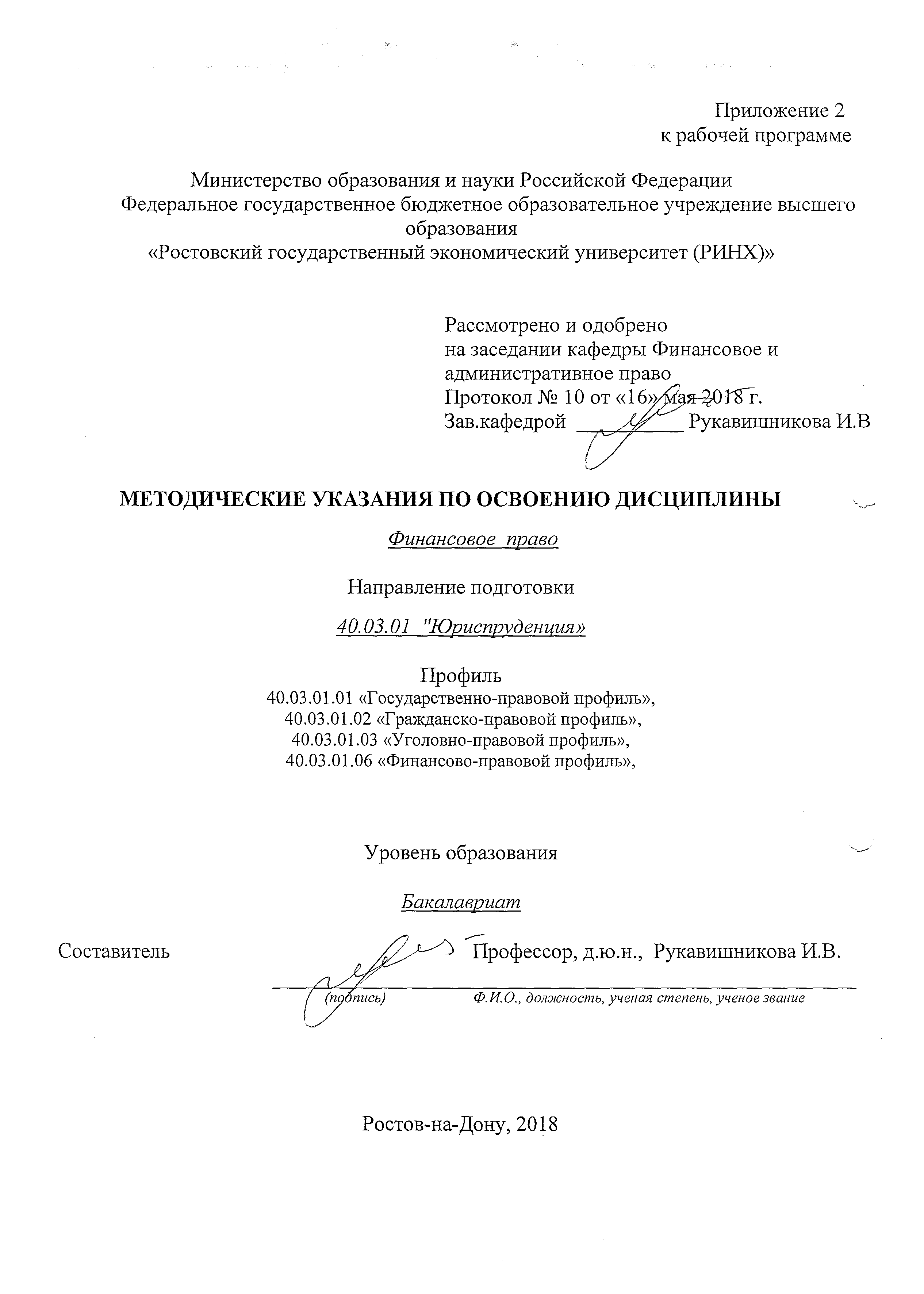 Методические  указания  по  освоению  дисциплины  «Финансовое право»  адресованы  студентам  очной, очно-заочкой  и заочной  форм обучения.  Учебным планом по направлению подготовки 40.03.01 «Юриспруденция»предусмотрены следующие виды занятий:- лекции;- практические занятия;1. Методические рекомендации по изучению дисциплины в процессе аудиторных занятий.1.1. Рекомендации по подготовке к лекционным занятиям (теоретический курс) Изучение дисциплины требует систематического и последовательного накопления знаний. Студентам необходимо вести конспект прослушанных лекций. Перед очередной лекцией необходимо просмотреть по конспекту материал предыдущей лекции. При затруднениях в восприятии материала следует обратиться к основным литературным источникам. Если разобраться в материале не удалось, то следует обратиться к лектору (по графику его консультаций) или к преподавателю на практических занятиях. 1.2. Рекомендации по подготовке к практическим (семинарским) занятиям Студентам следует: - ознакомиться с заданием  к занятию; определить примерный объем работы по подготовке к ним; выделить вопросы и задачи, ответы на которые или выполнение и решение  без предварительной подготовки не представляется возможным;- иметь в виду и то, что в библиотеке учебного заведения не всегда имеются в наличии все рекомендованные источники, их необходимо найти заранее.- приносить с собой рекомендованную преподавателем литературу к конкретному занятию; - до очередного практического занятия по рекомендованным литературным источникам проработать теоретический материал, соответствующей темы занятия; - пользоваться техническими средствами обучения и дидактическими материалами, которыми располагает учебное заведение.- при подготовке к практическим занятиям следует обязательно использовать не только лекции, учебную литературу, но и нормативно-правовые акты и материалы правоприменительной практики; - теоретический материал следует соотносить с правовыми нормами, так как в них могут быть внесены изменения, дополнения, которые не всегда отражены в учебной литературе; - при ответах на вопросы и решения задач необходимо внимательно прочитать их текст и попытаться дать аргументированное объяснение с обязательной ссылкой на соответствующую правовую норму; - в начале занятий задать преподавателю вопросы по материалу, вызвавшему затруднения в его понимании и освоении при решении задач, заданных для самостоятельного решения; - по ходу семинара давать конкретные, четкие ответы по существу вопросов. Структура ответов может быть различной: либо вначале делается вывод, а затем приводятся аргументы, либо дается развернутая аргументация принятого решения, на основании которой предлагается ответ. Возможны и несколько вариантов ответов, которые должны быть обоснованны.- на занятии доводить каждую задачу до окончательного решения, демонстрировать понимание проведенного анализа проблемной ситуации, в случае затруднений обращаться к преподавателю. Студентам, пропустившим занятия (независимо от причин), не имеющие письменного решения задач или не подготовившиеся к данному практическому занятию, рекомендуется не позже чем в 2-недельный срок явиться на консультацию к преподавателю и отчитаться по теме, изучавшейся на занятии. Студенты, не отчитавшиеся по каждой не проработанной ими на занятиях теме к началу зачетной сессии, упускают возможность получить положенные баллы за работу в соответствующем семестре. 2. Методические рекомендации по выполнению различных форм самостоятельных заданий  Самостоятельная работа студентов включает в себя выполнение различного рода заданий, которые ориентированы на более глубокое усвоение материала изучаемой дисциплины. По каждой теме учебной дисциплины студентам предлагается перечень заданий для самостоятельной работы. К выполнению заданий для самостоятельной работы предъявляются следующие требования: задания должны исполняться самостоятельно и представляться в установленный срок, а также соответствовать установленным требованиям по оформлению. Студентам следует: - руководствоваться графиком самостоятельной работы, определенным рабочей программой дисциплины; - выполнять все плановые задания, выдаваемые преподавателем для самостоятельного выполнения, и разбирать на семинарах и консультациях неясные вопросы; - использовать при подготовке нормативные документы университета, а именно, положение о написании письменных работ. 2.1. Методические рекомендации по работе с литературой. Любая форма самостоятельной работы студента (подготовка к семинарскому занятию, написание эссе, курсовой работы, доклада и т.п.) начинается с изучения соответствующей литературы.К каждой теме учебной дисциплины подобрана основная и дополнительная литература, которая указана в соответствующем разделе рабочей программы. Основная литература - это учебники и учебные пособия. Дополнительная литература - это монографии, сборники научных трудов, журнальные и газетные статьи, различные справочники, энциклопедии, интернет ресурсы.  Рекомендации студенту: выбранную монографию или статью целесообразно внимательно просмотреть. В книгах следует ознакомиться с оглавлением и научно-справочным аппаратом, прочитать аннотацию и предисловие. Целесообразно ее пролистать, рассмотреть иллюстрации, таблицы, диаграммы, приложения. Такое поверхностное ознакомление позволит узнать, какие главы следует читать внимательно, а какие прочитать быстро; - в книге или журнале, принадлежащие самому студенту, ключевые позиции можно выделять маркером или делать пометки на полях. При работе с Интернет -источником целесообразно также выделять важную информацию; - если книга или журнал не являются собственностью студента, то целесообразно записывать номера страниц, которые привлекли внимание. Позже следует возвратиться к ним, перечитать или переписать нужную информацию. Физическое действие по записыванию помогает прочно заложить данную информацию в «банк памяти». Выделяются следующие виды записей при работе с литературой: Конспект - краткая схематическая запись основного содержания научной работы. Целью является не переписывание произведения, а выявление его логики, системы доказательств, основных выводов. Хороший конспект должен сочетать полноту изложения с краткостью. Цитата - точное воспроизведение текста. Заключается в кавычки. Точно указывается страница источника. Тезисы - концентрированное изложение основных положений прочитанного материала. Аннотация - очень краткое изложение содержания прочитанной работы. Резюме - наиболее общие выводы и положения работы, ее концептуальные итоги. Записи в той или иной форме не только способствуют пониманию и усвоению изучаемого материала, но и помогают вырабатывать навыки ясного изложения в письменной форме тех или иных теоретических вопросов.  2.2. Методические рекомендации по подготовке научного доклада Одной из форм самостоятельной работы студента является подготовка научного доклада, для обсуждения его на практическом (семинарском) занятии. Цель научного доклада - развитие у студентов навыков аналитической работы с научной литературой, анализа дискуссионных научных позиций, аргументации собственных взглядов. Подготовка научных докладов также развивает творческий потенциал студентов. Научный доклад готовится под руководством преподавателя, который ведет практические (семинарские) занятия. Рекомендации студенту: - перед началом работы по написанию научного доклада согласовать с преподавателем тему, структуру, литературу, а также обсудить ключевые вопросы, которые следует раскрыть в докладе;  - представить доклад научному руководителю в письменной форме; - выступить на семинарском занятии с 5-7-минутной презентацией своего научного доклада, ответить на вопросы студентов группы. Требования: - к оформлению научного доклада: шрифт - Times New Roman, размер шрифта -14, межстрочный интервал -1, размер полей – , отступ в начале абзаца - , форматирование по ширине); листы доклада скреплены скоросшивателем. На титульном листе указывается наименование учебного заведения, название кафедры, наименование дисциплины, тема доклада, ФИО студента; - к структуре доклада - введение (указывается актуальность, цель и задачи), основная часть, выводы автора, список литературы (не менее 5 позиций источников научной литературы (научные статьи и монографии). Объем согласовывается с преподавателем. В конце работы ставится дата ее выполнения и подпись студента, выполнившего работу. Общая оценка за доклад учитывает содержание доклада, его презентацию, а также ответы на вопросы. 2.3. Методические рекомендации по подготовке реферата  Целью написания рефератов является:	- привитие студентам навыков библиографического поиска необходимой литературы (на бумажных носителях, в электронном виде);привитие студентам навыков компактного  изложения мнения авторов и своего суждения по выбранному вопросу в письменной форме, научно грамотным языком и в хорошем стиле;	- приобретение навыка грамотного оформления ссылок на используемые источники, правильного цитирования авторского текста;	- выявление и развитие у студента интереса к определенной научной и практической проблематике с тем, чтобы исследование ее в дальнейшем продолжалось в подготовке и написании курсовых и дипломной работы и дальнейших научных трудах.	Основные задачи студента при написании реферата:	-    с максимальной полнотой использовать литературу по выбранной теме (как рекомендуемую, так и самостоятельно подобранную) для правильного понимания авторской позиции;	-    верно (без искажения смысла) передать авторскую позицию в своей работе;	-    уяснить для себя и изложить причины своего согласия (несогласия) с тем или иным автором по данной проблеме.	Требования к содержанию:	- материал, использованный в реферате, должен относится строго к выбранной теме;	- необходимо изложить основные аспекты проблемы не только грамотно, но и в соответствии с той или иной логикой (хронологической, тематической, событийной и др.)	- при изложении следует сгруппировать идеи разных авторов по общности точек зрения или по научным школам;- реферат должен заканчиваться подведением итогов проведенной исследовательской  работы: содержать краткий анализ-обоснование преимуществ той точки зрения по рассматриваемому вопросу, с которой Вы солидарны. 	Структура реферата.	1. Титульный  лист.На титульном листе указывается наименование учебного заведения, название кафедры, наименование дисциплины, тема реферата, ФИО студента, ФИО и должность проверившего преподавателя; 	2. Оглавление. Оглавление - это план реферата, в котором каждому разделу должен соответствовать номер страницы, на которой он находится.	3. Текст реферата. Текст реферата делится на три части: введение, основная часть и заключение.	а) Введение - раздел реферата, посвященный постановке проблемы, которая будет рассматриваться и обоснованию выбора темы.	б) Основная часть - это звено работы, в котором последовательно раскрывается выбранная тема. Основная часть может быть представлена как цельным текстом, так и разделена на главы. При необходимости текст реферата может дополняться иллюстрациями, таблицами, графиками, но ими не следует "перегружать" текст.	в) Заключение - данный раздел реферата должен быть представлен в виде выводов, которые готовятся на основе подготовленного текста. Выводы должны быть краткими и четкими. Также в заключении можно обозначить проблемы, которые "высветились" в ходе работы над рефератом, но не были раскрыты в работе.	4.  Список источников и литературы. В данном списке называются как те источники, на которые ссылается студент при подготовке реферата, так и все иные, изученные им в связи с его подготовкой. В работе должно быть использовано не менее 7 разных источников. Работа, выполненная с использованием материала, содержащегося в одном научном источнике, является явным плагиатом и не принимается. Оформление Списка источников и литературы должно соответствовать требованиям, принятым в университете.	Объем и технические требования, предъявляемые к выполнению реферата.	Объем работы должен быть, как правило, не менее 15 и не более 20 страниц. Работа должна выполняться через одинарный интервал 14 шрифтом, размеры оставляемых полей - 2 см.  Страницы должны быть пронумерованы.	При цитировании необходимо соблюдать следующие правила: 	- текст цитаты заключается в кавычки и приводится без изменений, без произвольного сокращения цитируемого фрагмента (пропуск слов, предложений или абзацев допускается, если не влечет искажения всего фрагмента, и обозначается многоточием, которое ставится на месте пропуска) и без искажения смысла;	- каждая цитата должна сопровождаться ссылкой на источник, библиографическое описание которого должно приводиться в соответствии с предъявляемыми требованиями.2.4. Методические рекомендации по подготовке курсовой работы  Целью написания курсовой работы  является:	- привитие студентам навыков библиографического поиска необходимой литературы (на бумажных носителях, в электронном виде);привитие студентам навыков компактного  изложения мнения авторов и своего суждения по выбранному вопросу в письменной форме, научно грамотным языком и в хорошем стиле;	- приобретение навыка грамотного оформления ссылок на используемые источники, правильного цитирования авторского текста;	- выявление и развитие у студента интереса к определенной научной и практической проблематике с тем, чтобы исследование ее в дальнейшем продолжалось в подготовке и написании дипломной работы и дальнейших научных трудах.	Основные задачи студента при написании курсовой работы:	-    с максимальной полнотой использовать литературу по выбранной теме (как рекомендуемую, так и самостоятельно подобранную) для правильного понимания авторской позиции;	-    верно (без искажения смысла) передать авторскую позицию в своей работе;	-    уяснить для себя и изложить причины своего согласия (несогласия) с тем или иным автором по данной проблеме.	Требования к содержанию:	- материал, использованный в курсовой работы , должен относится строго к выбранной теме;	- необходимо изложить основные аспекты проблемы не только грамотно, но и в соответствии с той или иной логикой (хронологической, тематической, событийной и др.)	- при изложении следует сгруппировать идеи разных авторов по общности точек зрения или по научным школам;- курсовая работа должна  заканчиваться подведением итогов проведенной исследовательской  работы: содержать краткий анализ-обоснование преимуществ той точки зрения по рассматриваемому вопросу, с которой Вы солидарны. 	Структура реферата.	1. Титульный  лист.На титульном листе указывается наименование учебного заведения, название кафедры, наименование дисциплины, тема курсовой работы , ФИО студента, ФИО и должность проверившего преподавателя; 	2. Оглавление. Оглавление - это план курсовой , в которой  каждому разделу должен соответствовать номер страницы, на которой он находится.	3. Текст курсовой работы  Текст курсовой  делится на три части: введение, основная часть и заключение.	а) Введение - раздел курсовой , посвященный постановке проблемы, которая будет рассматриваться и обоснованию выбора темы.	б) Основная часть - это звено работы, в котором последовательно раскрывается выбранная тема. Основная часть может быть представлена как цельным текстом, так и разделена на главы. При необходимости текст может дополняться иллюстрациями, таблицами, графиками, но ими не следует "перегружать" текст.	в) Заключение - данный раздел курсовой работы должен быть представлен в виде выводов, которые готовятся на основе подготовленного текста. Выводы должны быть краткими и четкими. Также в заключении можно обозначить проблемы, которые "высветились" в ходе работы над курсовой , но не были раскрыты в работе.	4.  Список источников и литературы. В данном списке называются как те источники, на которые ссылается студент при подготовке курсовой , так и все иные, изученные им в связи с его подготовкой. В работе должно быть использовано не менее 15  разных источников. Работа, выполненная с использованием материала, содержащегося в одном научном источнике, является явным плагиатом и не принимается. Оформление Списка источников и литературы должно соответствовать требованиям, принятым в университете.	Объем и технические требования, предъявляемые к выполнению курсовой работы .	Объем работы должен быть, как правило, не менее 20 и не более 35 страниц. Работа должна выполняться через одинарный интервал 14 шрифтом, размеры оставляемых полей - 2 см.  Страницы должны быть пронумерованы.	При цитировании необходимо соблюдать следующие правила: 	- текст цитаты заключается в кавычки и приводится без изменений, без произвольного сокращения цитируемого фрагмента (пропуск слов, предложений или абзацев допускается, если не влечет искажения всего фрагмента, и обозначается многоточием, которое ставится на месте пропуска) и без искажения смысла;	- каждая цитата должна сопровождаться ссылкой на источник, библиографическое описание которого должно приводиться в соответствии с предъявляемыми требованиями.УП: oz40.03.01.03_1.plxУП: oz40.03.01.03_1.plxУП: oz40.03.01.03_1.plxстр. 3стр. 3Визирование РПД для исполнения в очередном учебном годуВизирование РПД для исполнения в очередном учебном годуОтдел образовательных программ и планирования учебного процесса Торопова Т.В. __________Рабочая программа пересмотрена, обсуждена и одобрена для исполнения в 2019-2020 учебном году на заседании кафедры Финансовое и административное правоЗав. кафедрой д.ю.н., профессор Рукавишникова И.В. _________________Программу составил(и):  д.ю.н., профессор, зав.каферодй, Рукавишникова И.В. _________________Отдел образовательных программ и планирования учебного процесса Торопова Т.В. __________Рабочая программа пересмотрена, обсуждена и одобрена для исполнения в 2019-2020 учебном году на заседании кафедры Финансовое и административное правоЗав. кафедрой д.ю.н., профессор Рукавишникова И.В. _________________Программу составил(и):  д.ю.н., профессор, зав.каферодй, Рукавишникова И.В. _________________Отдел образовательных программ и планирования учебного процесса Торопова Т.В. __________Рабочая программа пересмотрена, обсуждена и одобрена для исполнения в 2019-2020 учебном году на заседании кафедры Финансовое и административное правоЗав. кафедрой д.ю.н., профессор Рукавишникова И.В. _________________Программу составил(и):  д.ю.н., профессор, зав.каферодй, Рукавишникова И.В. _________________Отдел образовательных программ и планирования учебного процесса Торопова Т.В. __________Рабочая программа пересмотрена, обсуждена и одобрена для исполнения в 2019-2020 учебном году на заседании кафедры Финансовое и административное правоЗав. кафедрой д.ю.н., профессор Рукавишникова И.В. _________________Программу составил(и):  д.ю.н., профессор, зав.каферодй, Рукавишникова И.В. _________________Отдел образовательных программ и планирования учебного процесса Торопова Т.В. __________Рабочая программа пересмотрена, обсуждена и одобрена для исполнения в 2019-2020 учебном году на заседании кафедры Финансовое и административное правоЗав. кафедрой д.ю.н., профессор Рукавишникова И.В. _________________Программу составил(и):  д.ю.н., профессор, зав.каферодй, Рукавишникова И.В. _________________Визирование РПД для исполнения в очередном учебном годуВизирование РПД для исполнения в очередном учебном годуОтдел образовательных программ и планирования учебного процесса Торопова Т.В. __________Рабочая программа пересмотрена, обсуждена и одобрена для исполнения в 2020-2021 учебном году на заседании кафедры Финансовое и административное правоЗав. кафедрой д.ю.н., профессор Рукавишникова И.В. _________________Программу составил(и):  д.ю.н., профессор, зав.каферодй, Рукавишникова И.В. _________________Отдел образовательных программ и планирования учебного процесса Торопова Т.В. __________Рабочая программа пересмотрена, обсуждена и одобрена для исполнения в 2020-2021 учебном году на заседании кафедры Финансовое и административное правоЗав. кафедрой д.ю.н., профессор Рукавишникова И.В. _________________Программу составил(и):  д.ю.н., профессор, зав.каферодй, Рукавишникова И.В. _________________Отдел образовательных программ и планирования учебного процесса Торопова Т.В. __________Рабочая программа пересмотрена, обсуждена и одобрена для исполнения в 2020-2021 учебном году на заседании кафедры Финансовое и административное правоЗав. кафедрой д.ю.н., профессор Рукавишникова И.В. _________________Программу составил(и):  д.ю.н., профессор, зав.каферодй, Рукавишникова И.В. _________________Отдел образовательных программ и планирования учебного процесса Торопова Т.В. __________Рабочая программа пересмотрена, обсуждена и одобрена для исполнения в 2020-2021 учебном году на заседании кафедры Финансовое и административное правоЗав. кафедрой д.ю.н., профессор Рукавишникова И.В. _________________Программу составил(и):  д.ю.н., профессор, зав.каферодй, Рукавишникова И.В. _________________Отдел образовательных программ и планирования учебного процесса Торопова Т.В. __________Рабочая программа пересмотрена, обсуждена и одобрена для исполнения в 2020-2021 учебном году на заседании кафедры Финансовое и административное правоЗав. кафедрой д.ю.н., профессор Рукавишникова И.В. _________________Программу составил(и):  д.ю.н., профессор, зав.каферодй, Рукавишникова И.В. _________________Визирование РПД для исполнения в очередном учебном годуВизирование РПД для исполнения в очередном учебном годуОтдел образовательных программ и планирования учебного процесса Торопова Т.В. __________Рабочая программа пересмотрена, обсуждена и одобрена для исполнения в 2021-2022 учебном году на заседании кафедры Финансовое и административное правоЗав. кафедрой: д.ю.н., профессор Рукавишникова И.В. _________________Программу составил(и):  д.ю.н., профессор, зав.каферодй, Рукавишникова И.В. _________________Отдел образовательных программ и планирования учебного процесса Торопова Т.В. __________Рабочая программа пересмотрена, обсуждена и одобрена для исполнения в 2021-2022 учебном году на заседании кафедры Финансовое и административное правоЗав. кафедрой: д.ю.н., профессор Рукавишникова И.В. _________________Программу составил(и):  д.ю.н., профессор, зав.каферодй, Рукавишникова И.В. _________________Отдел образовательных программ и планирования учебного процесса Торопова Т.В. __________Рабочая программа пересмотрена, обсуждена и одобрена для исполнения в 2021-2022 учебном году на заседании кафедры Финансовое и административное правоЗав. кафедрой: д.ю.н., профессор Рукавишникова И.В. _________________Программу составил(и):  д.ю.н., профессор, зав.каферодй, Рукавишникова И.В. _________________Отдел образовательных программ и планирования учебного процесса Торопова Т.В. __________Рабочая программа пересмотрена, обсуждена и одобрена для исполнения в 2021-2022 учебном году на заседании кафедры Финансовое и административное правоЗав. кафедрой: д.ю.н., профессор Рукавишникова И.В. _________________Программу составил(и):  д.ю.н., профессор, зав.каферодй, Рукавишникова И.В. _________________Отдел образовательных программ и планирования учебного процесса Торопова Т.В. __________Рабочая программа пересмотрена, обсуждена и одобрена для исполнения в 2021-2022 учебном году на заседании кафедры Финансовое и административное правоЗав. кафедрой: д.ю.н., профессор Рукавишникова И.В. _________________Программу составил(и):  д.ю.н., профессор, зав.каферодй, Рукавишникова И.В. _________________Визирование РПД для исполнения в очередном учебном годуВизирование РПД для исполнения в очередном учебном годуОтдел образовательных программ и планирования учебного процесса Торопова Т.В. __________Рабочая программа пересмотрена, обсуждена и одобрена для исполнения в 2022-2023 учебном году на заседании кафедры Финансовое и административное правоЗав. кафедрой: д.ю.н., профессор Рукавишникова И.В. _________________Программу составил(и):  д.ю.н., профессор, зав.каферодй, Рукавишникова И.В. _________________Отдел образовательных программ и планирования учебного процесса Торопова Т.В. __________Рабочая программа пересмотрена, обсуждена и одобрена для исполнения в 2022-2023 учебном году на заседании кафедры Финансовое и административное правоЗав. кафедрой: д.ю.н., профессор Рукавишникова И.В. _________________Программу составил(и):  д.ю.н., профессор, зав.каферодй, Рукавишникова И.В. _________________Отдел образовательных программ и планирования учебного процесса Торопова Т.В. __________Рабочая программа пересмотрена, обсуждена и одобрена для исполнения в 2022-2023 учебном году на заседании кафедры Финансовое и административное правоЗав. кафедрой: д.ю.н., профессор Рукавишникова И.В. _________________Программу составил(и):  д.ю.н., профессор, зав.каферодй, Рукавишникова И.В. _________________Отдел образовательных программ и планирования учебного процесса Торопова Т.В. __________Рабочая программа пересмотрена, обсуждена и одобрена для исполнения в 2022-2023 учебном году на заседании кафедры Финансовое и административное правоЗав. кафедрой: д.ю.н., профессор Рукавишникова И.В. _________________Программу составил(и):  д.ю.н., профессор, зав.каферодй, Рукавишникова И.В. _________________Отдел образовательных программ и планирования учебного процесса Торопова Т.В. __________Рабочая программа пересмотрена, обсуждена и одобрена для исполнения в 2022-2023 учебном году на заседании кафедры Финансовое и административное правоЗав. кафедрой: д.ю.н., профессор Рукавишникова И.В. _________________Программу составил(и):  д.ю.н., профессор, зав.каферодй, Рукавишникова И.В. _________________УП: oz40.03.01.03_1.plxУП: oz40.03.01.03_1.plxУП: oz40.03.01.03_1.plxстр. 41. ЦЕЛИ ОСВОЕНИЯ ДИСЦИПЛИНЫ1. ЦЕЛИ ОСВОЕНИЯ ДИСЦИПЛИНЫ1. ЦЕЛИ ОСВОЕНИЯ ДИСЦИПЛИНЫ1. ЦЕЛИ ОСВОЕНИЯ ДИСЦИПЛИНЫ1. ЦЕЛИ ОСВОЕНИЯ ДИСЦИПЛИНЫ1.1Цели: формирование у  студентов устойчивой системы знаний  об экономической и правовой характеристиках финансов, о финансовой деятельности государства (муниципальных образований); об основных институтах финансового права;   четкое представление студентами места финансового права в системе отраслей российского права, его роли в развитии государства и обеспечении экономической безопасности государства;Цели: формирование у  студентов устойчивой системы знаний  об экономической и правовой характеристиках финансов, о финансовой деятельности государства (муниципальных образований); об основных институтах финансового права;   четкое представление студентами места финансового права в системе отраслей российского права, его роли в развитии государства и обеспечении экономической безопасности государства;Цели: формирование у  студентов устойчивой системы знаний  об экономической и правовой характеристиках финансов, о финансовой деятельности государства (муниципальных образований); об основных институтах финансового права;   четкое представление студентами места финансового права в системе отраслей российского права, его роли в развитии государства и обеспечении экономической безопасности государства;Цели: формирование у  студентов устойчивой системы знаний  об экономической и правовой характеристиках финансов, о финансовой деятельности государства (муниципальных образований); об основных институтах финансового права;   четкое представление студентами места финансового права в системе отраслей российского права, его роли в развитии государства и обеспечении экономической безопасности государства;1.2Задачи:  интеграция знаний, полученных в ходе изучения других общепрофессиональных и специальных дисциплин учебного плана;  достижение понимания студентами содержания и способов финансово-правового регулирования общественных отношений,  особенностей финансово-правовых норм,    умения их квалифицированного применения в практической деятельности юриста;  развитие практических навыков эффективного применения нормативно-правового материала и приобретенных теоретических знаний  к конкретным ситуациям, возникающим в сфере финансово-правового регулирования.Задачи:  интеграция знаний, полученных в ходе изучения других общепрофессиональных и специальных дисциплин учебного плана;  достижение понимания студентами содержания и способов финансово-правового регулирования общественных отношений,  особенностей финансово-правовых норм,    умения их квалифицированного применения в практической деятельности юриста;  развитие практических навыков эффективного применения нормативно-правового материала и приобретенных теоретических знаний  к конкретным ситуациям, возникающим в сфере финансово-правового регулирования.Задачи:  интеграция знаний, полученных в ходе изучения других общепрофессиональных и специальных дисциплин учебного плана;  достижение понимания студентами содержания и способов финансово-правового регулирования общественных отношений,  особенностей финансово-правовых норм,    умения их квалифицированного применения в практической деятельности юриста;  развитие практических навыков эффективного применения нормативно-правового материала и приобретенных теоретических знаний  к конкретным ситуациям, возникающим в сфере финансово-правового регулирования.Задачи:  интеграция знаний, полученных в ходе изучения других общепрофессиональных и специальных дисциплин учебного плана;  достижение понимания студентами содержания и способов финансово-правового регулирования общественных отношений,  особенностей финансово-правовых норм,    умения их квалифицированного применения в практической деятельности юриста;  развитие практических навыков эффективного применения нормативно-правового материала и приобретенных теоретических знаний  к конкретным ситуациям, возникающим в сфере финансово-правового регулирования.2. МЕСТО ДИСЦИПЛИНЫ В СТРУКТУРЕ ОБРАЗОВАТЕЛЬНОЙ ПРОГРАММЫ2. МЕСТО ДИСЦИПЛИНЫ В СТРУКТУРЕ ОБРАЗОВАТЕЛЬНОЙ ПРОГРАММЫ2. МЕСТО ДИСЦИПЛИНЫ В СТРУКТУРЕ ОБРАЗОВАТЕЛЬНОЙ ПРОГРАММЫ2. МЕСТО ДИСЦИПЛИНЫ В СТРУКТУРЕ ОБРАЗОВАТЕЛЬНОЙ ПРОГРАММЫ2. МЕСТО ДИСЦИПЛИНЫ В СТРУКТУРЕ ОБРАЗОВАТЕЛЬНОЙ ПРОГРАММЫЦикл (раздел) ООП:Цикл (раздел) ООП:Б1.ББ1.ББ1.Б2.1Требования к предварительной подготовке обучающегося:Требования к предварительной подготовке обучающегося:Требования к предварительной подготовке обучающегося:Требования к предварительной подготовке обучающегося:2.1.1Необходимыми условиями для успешного освоения дисциплины являются навыки, знания и умения, полученные в результате изучения дисциплин:  Административное право,Конституционное право,Административный процесс,Административно-процессуальное право,Административное правоНеобходимыми условиями для успешного освоения дисциплины являются навыки, знания и умения, полученные в результате изучения дисциплин:  Административное право,Конституционное право,Административный процесс,Административно-процессуальное право,Административное правоНеобходимыми условиями для успешного освоения дисциплины являются навыки, знания и умения, полученные в результате изучения дисциплин:  Административное право,Конституционное право,Административный процесс,Административно-процессуальное право,Административное правоНеобходимыми условиями для успешного освоения дисциплины являются навыки, знания и умения, полученные в результате изучения дисциплин:  Административное право,Конституционное право,Административный процесс,Административно-процессуальное право,Административное право2.2Дисциплины и практики, для которых освоение данной дисциплины (модуля) необходимо как предшествующее:Дисциплины и практики, для которых освоение данной дисциплины (модуля) необходимо как предшествующее:Дисциплины и практики, для которых освоение данной дисциплины (модуля) необходимо как предшествующее:Дисциплины и практики, для которых освоение данной дисциплины (модуля) необходимо как предшествующее:2.2.1Налоговое право,Налоговое право,Налоговое право,Налоговое право,2.2.2Правовые основы противодействия легализации денежных средств и финансированию терроризма,Практика по получению профессиональных умений и опыта профессиональной деятельностиПравовые основы противодействия легализации денежных средств и финансированию терроризма,Практика по получению профессиональных умений и опыта профессиональной деятельностиПравовые основы противодействия легализации денежных средств и финансированию терроризма,Практика по получению профессиональных умений и опыта профессиональной деятельностиПравовые основы противодействия легализации денежных средств и финансированию терроризма,Практика по получению профессиональных умений и опыта профессиональной деятельности3. ТРЕБОВАНИЯ К РЕЗУЛЬТАТАМ ОСВОЕНИЯ ДИСЦИПЛИНЫ3. ТРЕБОВАНИЯ К РЕЗУЛЬТАТАМ ОСВОЕНИЯ ДИСЦИПЛИНЫ3. ТРЕБОВАНИЯ К РЕЗУЛЬТАТАМ ОСВОЕНИЯ ДИСЦИПЛИНЫ3. ТРЕБОВАНИЯ К РЕЗУЛЬТАТАМ ОСВОЕНИЯ ДИСЦИПЛИНЫ3. ТРЕБОВАНИЯ К РЕЗУЛЬТАТАМ ОСВОЕНИЯ ДИСЦИПЛИНЫОПК-1:      способностью соблюдать законодательство Российской Федерации, в том числе Конституцию Российской Федерации, федеральные конституционные законы и федеральные законы, а также общепризнанные принципы, нормы международного права и международные договоры Российской ФедерацииОПК-1:      способностью соблюдать законодательство Российской Федерации, в том числе Конституцию Российской Федерации, федеральные конституционные законы и федеральные законы, а также общепризнанные принципы, нормы международного права и международные договоры Российской ФедерацииОПК-1:      способностью соблюдать законодательство Российской Федерации, в том числе Конституцию Российской Федерации, федеральные конституционные законы и федеральные законы, а также общепризнанные принципы, нормы международного права и международные договоры Российской ФедерацииОПК-1:      способностью соблюдать законодательство Российской Федерации, в том числе Конституцию Российской Федерации, федеральные конституционные законы и федеральные законы, а также общепризнанные принципы, нормы международного права и международные договоры Российской ФедерацииОПК-1:      способностью соблюдать законодательство Российской Федерации, в том числе Конституцию Российской Федерации, федеральные конституционные законы и федеральные законы, а также общепризнанные принципы, нормы международного права и международные договоры Российской ФедерацииЗнать:Знать:Знать:Знать:Знать:Конституционные основы финансовой деятельности государстваКонституционные основы финансовой деятельности государстваКонституционные основы финансовой деятельности государстваКонституционные основы финансовой деятельности государстваКонституционные основы финансовой деятельности государстваУметь:Уметь:Уметь:Уметь:Уметь:соблюдать законодательство Российской Федерации, в том числе Конституцию Российской Федерации в финансовой сфересоблюдать законодательство Российской Федерации, в том числе Конституцию Российской Федерации в финансовой сфересоблюдать законодательство Российской Федерации, в том числе Конституцию Российской Федерации в финансовой сфересоблюдать законодательство Российской Федерации, в том числе Конституцию Российской Федерации в финансовой сфересоблюдать законодательство Российской Федерации, в том числе Конституцию Российской Федерации в финансовой сфереВладеть:Владеть:Владеть:Владеть:Владеть:юридической терминологией;  навыками анализа полученной информации в финансовой сфереюридической терминологией;  навыками анализа полученной информации в финансовой сфереюридической терминологией;  навыками анализа полученной информации в финансовой сфереюридической терминологией;  навыками анализа полученной информации в финансовой сфереюридической терминологией;  навыками анализа полученной информации в финансовой сфереОПК-4:      способностью сохранять и укреплять доверие общества к юридическому сообществуОПК-4:      способностью сохранять и укреплять доверие общества к юридическому сообществуОПК-4:      способностью сохранять и укреплять доверие общества к юридическому сообществуОПК-4:      способностью сохранять и укреплять доверие общества к юридическому сообществуОПК-4:      способностью сохранять и укреплять доверие общества к юридическому сообществуЗнать:Знать:Знать:Знать:Знать:ценностные ориентиры юридической профессии;ценностные ориентиры юридической профессии;ценностные ориентиры юридической профессии;ценностные ориентиры юридической профессии;ценностные ориентиры юридической профессии;Уметь:Уметь:Уметь:Уметь:Уметь:проявлять непримиримость к коррупционному поведению, обладать высоким уровнем правосознания и правовой культуры, уважительно относиться к праву и законупроявлять непримиримость к коррупционному поведению, обладать высоким уровнем правосознания и правовой культуры, уважительно относиться к праву и законупроявлять непримиримость к коррупционному поведению, обладать высоким уровнем правосознания и правовой культуры, уважительно относиться к праву и законупроявлять непримиримость к коррупционному поведению, обладать высоким уровнем правосознания и правовой культуры, уважительно относиться к праву и законупроявлять непримиримость к коррупционному поведению, обладать высоким уровнем правосознания и правовой культуры, уважительно относиться к праву и законуВладеть:Владеть:Владеть:Владеть:Владеть:базовым понятийным аппаратом финансово-правовой науки;базовым понятийным аппаратом финансово-правовой науки;базовым понятийным аппаратом финансово-правовой науки;базовым понятийным аппаратом финансово-правовой науки;базовым понятийным аппаратом финансово-правовой науки;ПК-1: способностью участвовать в разработке нормативных правовых актов в соответствии с профилем своей профессиональной деятельностиПК-1: способностью участвовать в разработке нормативных правовых актов в соответствии с профилем своей профессиональной деятельностиПК-1: способностью участвовать в разработке нормативных правовых актов в соответствии с профилем своей профессиональной деятельностиПК-1: способностью участвовать в разработке нормативных правовых актов в соответствии с профилем своей профессиональной деятельностиПК-1: способностью участвовать в разработке нормативных правовых актов в соответствии с профилем своей профессиональной деятельностиЗнать:Знать:Знать:Знать:Знать:правовые основы регулирования финансовых отношений;правовые основы регулирования финансовых отношений;правовые основы регулирования финансовых отношений;правовые основы регулирования финансовых отношений;правовые основы регулирования финансовых отношений;Уметь:Уметь:Уметь:Уметь:Уметь:составлять правовую документацию, необходимую для  правильного применении финансово-правовых норм;составлять правовую документацию, необходимую для  правильного применении финансово-правовых норм;составлять правовую документацию, необходимую для  правильного применении финансово-правовых норм;составлять правовую документацию, необходимую для  правильного применении финансово-правовых норм;составлять правовую документацию, необходимую для  правильного применении финансово-правовых норм;Владеть:Владеть:Владеть:Владеть:Владеть:выработка навыков профессиональной работы с финансовыми нормативно-правовыми актами, в рамках системы перманентного обновления правовых знаний.выработка навыков профессиональной работы с финансовыми нормативно-правовыми актами, в рамках системы перманентного обновления правовых знаний.выработка навыков профессиональной работы с финансовыми нормативно-правовыми актами, в рамках системы перманентного обновления правовых знаний.выработка навыков профессиональной работы с финансовыми нормативно-правовыми актами, в рамках системы перманентного обновления правовых знаний.выработка навыков профессиональной работы с финансовыми нормативно-правовыми актами, в рамках системы перманентного обновления правовых знаний.ПК-3: способностью обеспечивать соблюдение законодательства Российской Федерации субъектами праваПК-3: способностью обеспечивать соблюдение законодательства Российской Федерации субъектами праваПК-3: способностью обеспечивать соблюдение законодательства Российской Федерации субъектами праваПК-3: способностью обеспечивать соблюдение законодательства Российской Федерации субъектами праваПК-3: способностью обеспечивать соблюдение законодательства Российской Федерации субъектами праваЗнать:Знать:Знать:Знать:Знать:совокупность правовых норм, закрепляющих  правовой статус участников финансовых отношений;совокупность правовых норм, закрепляющих  правовой статус участников финансовых отношений;совокупность правовых норм, закрепляющих  правовой статус участников финансовых отношений;совокупность правовых норм, закрепляющих  правовой статус участников финансовых отношений;совокупность правовых норм, закрепляющих  правовой статус участников финансовых отношений;Уметь:Уметь:Уметь:Уметь:Уметь:анализировать действующие финансово-правовые нормы в зависимости от характера содержащегося в них правового предписания (обязывание, дозволение, запрет  и т.п.)анализировать действующие финансово-правовые нормы в зависимости от характера содержащегося в них правового предписания (обязывание, дозволение, запрет  и т.п.)анализировать действующие финансово-правовые нормы в зависимости от характера содержащегося в них правового предписания (обязывание, дозволение, запрет  и т.п.)анализировать действующие финансово-правовые нормы в зависимости от характера содержащегося в них правового предписания (обязывание, дозволение, запрет  и т.п.)анализировать действующие финансово-правовые нормы в зависимости от характера содержащегося в них правового предписания (обязывание, дозволение, запрет  и т.п.)УП: oz40.03.01.03_1.plxУП: oz40.03.01.03_1.plxУП: oz40.03.01.03_1.plxстр. 5Владеть:Владеть:Владеть:Владеть:Владеть:Владеть:Владеть:Владеть:Владеть:Владеть:навыками анализа различных правовых явлений, юридических фактов, правовых норм и правовых отношений, связанных с обжалованием решений, действий (бездействий) государственных органов  (органов местного самоуправления) и их должностных лиц;навыками анализа различных правовых явлений, юридических фактов, правовых норм и правовых отношений, связанных с обжалованием решений, действий (бездействий) государственных органов  (органов местного самоуправления) и их должностных лиц;навыками анализа различных правовых явлений, юридических фактов, правовых норм и правовых отношений, связанных с обжалованием решений, действий (бездействий) государственных органов  (органов местного самоуправления) и их должностных лиц;навыками анализа различных правовых явлений, юридических фактов, правовых норм и правовых отношений, связанных с обжалованием решений, действий (бездействий) государственных органов  (органов местного самоуправления) и их должностных лиц;навыками анализа различных правовых явлений, юридических фактов, правовых норм и правовых отношений, связанных с обжалованием решений, действий (бездействий) государственных органов  (органов местного самоуправления) и их должностных лиц;навыками анализа различных правовых явлений, юридических фактов, правовых норм и правовых отношений, связанных с обжалованием решений, действий (бездействий) государственных органов  (органов местного самоуправления) и их должностных лиц;навыками анализа различных правовых явлений, юридических фактов, правовых норм и правовых отношений, связанных с обжалованием решений, действий (бездействий) государственных органов  (органов местного самоуправления) и их должностных лиц;навыками анализа различных правовых явлений, юридических фактов, правовых норм и правовых отношений, связанных с обжалованием решений, действий (бездействий) государственных органов  (органов местного самоуправления) и их должностных лиц;навыками анализа различных правовых явлений, юридических фактов, правовых норм и правовых отношений, связанных с обжалованием решений, действий (бездействий) государственных органов  (органов местного самоуправления) и их должностных лиц;навыками анализа различных правовых явлений, юридических фактов, правовых норм и правовых отношений, связанных с обжалованием решений, действий (бездействий) государственных органов  (органов местного самоуправления) и их должностных лиц;ПК-4: способностью принимать решения и совершать юридические действия в точном соответствии с законодательством Российской ФедерацииПК-4: способностью принимать решения и совершать юридические действия в точном соответствии с законодательством Российской ФедерацииПК-4: способностью принимать решения и совершать юридические действия в точном соответствии с законодательством Российской ФедерацииПК-4: способностью принимать решения и совершать юридические действия в точном соответствии с законодательством Российской ФедерацииПК-4: способностью принимать решения и совершать юридические действия в точном соответствии с законодательством Российской ФедерацииПК-4: способностью принимать решения и совершать юридические действия в точном соответствии с законодательством Российской ФедерацииПК-4: способностью принимать решения и совершать юридические действия в точном соответствии с законодательством Российской ФедерацииПК-4: способностью принимать решения и совершать юридические действия в точном соответствии с законодательством Российской ФедерацииПК-4: способностью принимать решения и совершать юридические действия в точном соответствии с законодательством Российской ФедерацииПК-4: способностью принимать решения и совершать юридические действия в точном соответствии с законодательством Российской ФедерацииЗнать:Знать:Знать:Знать:Знать:Знать:Знать:Знать:Знать:Знать:анализировать правовые нормы, регулирующие финансово-правовые отношения ;анализировать правовые нормы, регулирующие финансово-правовые отношения ;анализировать правовые нормы, регулирующие финансово-правовые отношения ;анализировать правовые нормы, регулирующие финансово-правовые отношения ;анализировать правовые нормы, регулирующие финансово-правовые отношения ;анализировать правовые нормы, регулирующие финансово-правовые отношения ;анализировать правовые нормы, регулирующие финансово-правовые отношения ;анализировать правовые нормы, регулирующие финансово-правовые отношения ;анализировать правовые нормы, регулирующие финансово-правовые отношения ;анализировать правовые нормы, регулирующие финансово-правовые отношения ;Уметь:Уметь:Уметь:Уметь:Уметь:Уметь:Уметь:Уметь:Уметь:Уметь:выявлять общественные отношения, урегулированные финансово-правовыми нормамивыявлять общественные отношения, урегулированные финансово-правовыми нормамивыявлять общественные отношения, урегулированные финансово-правовыми нормамивыявлять общественные отношения, урегулированные финансово-правовыми нормамивыявлять общественные отношения, урегулированные финансово-правовыми нормамивыявлять общественные отношения, урегулированные финансово-правовыми нормамивыявлять общественные отношения, урегулированные финансово-правовыми нормамивыявлять общественные отношения, урегулированные финансово-правовыми нормамивыявлять общественные отношения, урегулированные финансово-правовыми нормамивыявлять общественные отношения, урегулированные финансово-правовыми нормамиВладеть:Владеть:Владеть:Владеть:Владеть:Владеть:Владеть:Владеть:Владеть:Владеть:навыками работы с правовыми актами, регламентирующих финансовую деятельность государства;навыками работы с правовыми актами, регламентирующих финансовую деятельность государства;навыками работы с правовыми актами, регламентирующих финансовую деятельность государства;навыками работы с правовыми актами, регламентирующих финансовую деятельность государства;навыками работы с правовыми актами, регламентирующих финансовую деятельность государства;навыками работы с правовыми актами, регламентирующих финансовую деятельность государства;навыками работы с правовыми актами, регламентирующих финансовую деятельность государства;навыками работы с правовыми актами, регламентирующих финансовую деятельность государства;навыками работы с правовыми актами, регламентирующих финансовую деятельность государства;навыками работы с правовыми актами, регламентирующих финансовую деятельность государства;ПК-5: способностью применять нормативные правовые акты, реализовывать нормы материального и процессуального права в профессиональной деятельностиПК-5: способностью применять нормативные правовые акты, реализовывать нормы материального и процессуального права в профессиональной деятельностиПК-5: способностью применять нормативные правовые акты, реализовывать нормы материального и процессуального права в профессиональной деятельностиПК-5: способностью применять нормативные правовые акты, реализовывать нормы материального и процессуального права в профессиональной деятельностиПК-5: способностью применять нормативные правовые акты, реализовывать нормы материального и процессуального права в профессиональной деятельностиПК-5: способностью применять нормативные правовые акты, реализовывать нормы материального и процессуального права в профессиональной деятельностиПК-5: способностью применять нормативные правовые акты, реализовывать нормы материального и процессуального права в профессиональной деятельностиПК-5: способностью применять нормативные правовые акты, реализовывать нормы материального и процессуального права в профессиональной деятельностиПК-5: способностью применять нормативные правовые акты, реализовывать нормы материального и процессуального права в профессиональной деятельностиПК-5: способностью применять нормативные правовые акты, реализовывать нормы материального и процессуального права в профессиональной деятельностиЗнать:Знать:Знать:Знать:Знать:Знать:Знать:Знать:Знать:Знать:международные правовые акты, финансовое законодательство Российской Федерации,  субъекта Российской Федерации, федеральные, региональные и муниципальные нормативные правовые акты,  регулирующие общественные отношения в сфере  финансовой деятельности государства и муниципальных образований;международные правовые акты, финансовое законодательство Российской Федерации,  субъекта Российской Федерации, федеральные, региональные и муниципальные нормативные правовые акты,  регулирующие общественные отношения в сфере  финансовой деятельности государства и муниципальных образований;международные правовые акты, финансовое законодательство Российской Федерации,  субъекта Российской Федерации, федеральные, региональные и муниципальные нормативные правовые акты,  регулирующие общественные отношения в сфере  финансовой деятельности государства и муниципальных образований;международные правовые акты, финансовое законодательство Российской Федерации,  субъекта Российской Федерации, федеральные, региональные и муниципальные нормативные правовые акты,  регулирующие общественные отношения в сфере  финансовой деятельности государства и муниципальных образований;международные правовые акты, финансовое законодательство Российской Федерации,  субъекта Российской Федерации, федеральные, региональные и муниципальные нормативные правовые акты,  регулирующие общественные отношения в сфере  финансовой деятельности государства и муниципальных образований;международные правовые акты, финансовое законодательство Российской Федерации,  субъекта Российской Федерации, федеральные, региональные и муниципальные нормативные правовые акты,  регулирующие общественные отношения в сфере  финансовой деятельности государства и муниципальных образований;международные правовые акты, финансовое законодательство Российской Федерации,  субъекта Российской Федерации, федеральные, региональные и муниципальные нормативные правовые акты,  регулирующие общественные отношения в сфере  финансовой деятельности государства и муниципальных образований;международные правовые акты, финансовое законодательство Российской Федерации,  субъекта Российской Федерации, федеральные, региональные и муниципальные нормативные правовые акты,  регулирующие общественные отношения в сфере  финансовой деятельности государства и муниципальных образований;международные правовые акты, финансовое законодательство Российской Федерации,  субъекта Российской Федерации, федеральные, региональные и муниципальные нормативные правовые акты,  регулирующие общественные отношения в сфере  финансовой деятельности государства и муниципальных образований;международные правовые акты, финансовое законодательство Российской Федерации,  субъекта Российской Федерации, федеральные, региональные и муниципальные нормативные правовые акты,  регулирующие общественные отношения в сфере  финансовой деятельности государства и муниципальных образований;Уметь:Уметь:Уметь:Уметь:Уметь:Уметь:Уметь:Уметь:Уметь:Уметь:устанавливать соотношение норм материального  и профессионального права при определении юридической природы финансовых правонарушений и порядка применения финансовой ответственностиустанавливать соотношение норм материального  и профессионального права при определении юридической природы финансовых правонарушений и порядка применения финансовой ответственностиустанавливать соотношение норм материального  и профессионального права при определении юридической природы финансовых правонарушений и порядка применения финансовой ответственностиустанавливать соотношение норм материального  и профессионального права при определении юридической природы финансовых правонарушений и порядка применения финансовой ответственностиустанавливать соотношение норм материального  и профессионального права при определении юридической природы финансовых правонарушений и порядка применения финансовой ответственностиустанавливать соотношение норм материального  и профессионального права при определении юридической природы финансовых правонарушений и порядка применения финансовой ответственностиустанавливать соотношение норм материального  и профессионального права при определении юридической природы финансовых правонарушений и порядка применения финансовой ответственностиустанавливать соотношение норм материального  и профессионального права при определении юридической природы финансовых правонарушений и порядка применения финансовой ответственностиустанавливать соотношение норм материального  и профессионального права при определении юридической природы финансовых правонарушений и порядка применения финансовой ответственностиустанавливать соотношение норм материального  и профессионального права при определении юридической природы финансовых правонарушений и порядка применения финансовой ответственностиВладеть:Владеть:Владеть:Владеть:Владеть:Владеть:Владеть:Владеть:Владеть:Владеть:навыками применения норм материального и процессуального  права;навыками применения норм материального и процессуального  права;навыками применения норм материального и процессуального  права;навыками применения норм материального и процессуального  права;навыками применения норм материального и процессуального  права;навыками применения норм материального и процессуального  права;навыками применения норм материального и процессуального  права;навыками применения норм материального и процессуального  права;навыками применения норм материального и процессуального  права;навыками применения норм материального и процессуального  права;ПК-10: способностью выявлять, пресекать, раскрывать и расследовать преступления и иные правонарушенияПК-10: способностью выявлять, пресекать, раскрывать и расследовать преступления и иные правонарушенияПК-10: способностью выявлять, пресекать, раскрывать и расследовать преступления и иные правонарушенияПК-10: способностью выявлять, пресекать, раскрывать и расследовать преступления и иные правонарушенияПК-10: способностью выявлять, пресекать, раскрывать и расследовать преступления и иные правонарушенияПК-10: способностью выявлять, пресекать, раскрывать и расследовать преступления и иные правонарушенияПК-10: способностью выявлять, пресекать, раскрывать и расследовать преступления и иные правонарушенияПК-10: способностью выявлять, пресекать, раскрывать и расследовать преступления и иные правонарушенияПК-10: способностью выявлять, пресекать, раскрывать и расследовать преступления и иные правонарушенияПК-10: способностью выявлять, пресекать, раскрывать и расследовать преступления и иные правонарушенияЗнать:Знать:Знать:Знать:Знать:Знать:Знать:Знать:Знать:Знать:приемы и методы, направленные на выявление и пресечение финансовых  преступлений и правонарушений;приемы и методы, направленные на выявление и пресечение финансовых  преступлений и правонарушений;приемы и методы, направленные на выявление и пресечение финансовых  преступлений и правонарушений;приемы и методы, направленные на выявление и пресечение финансовых  преступлений и правонарушений;приемы и методы, направленные на выявление и пресечение финансовых  преступлений и правонарушений;приемы и методы, направленные на выявление и пресечение финансовых  преступлений и правонарушений;приемы и методы, направленные на выявление и пресечение финансовых  преступлений и правонарушений;приемы и методы, направленные на выявление и пресечение финансовых  преступлений и правонарушений;приемы и методы, направленные на выявление и пресечение финансовых  преступлений и правонарушений;приемы и методы, направленные на выявление и пресечение финансовых  преступлений и правонарушений;Уметь:Уметь:Уметь:Уметь:Уметь:Уметь:Уметь:Уметь:Уметь:Уметь:правильно составлять необходимые документы в случае совершения финансовых правонарушений и принимать по ним соответствующие меры реагированияправильно составлять необходимые документы в случае совершения финансовых правонарушений и принимать по ним соответствующие меры реагированияправильно составлять необходимые документы в случае совершения финансовых правонарушений и принимать по ним соответствующие меры реагированияправильно составлять необходимые документы в случае совершения финансовых правонарушений и принимать по ним соответствующие меры реагированияправильно составлять необходимые документы в случае совершения финансовых правонарушений и принимать по ним соответствующие меры реагированияправильно составлять необходимые документы в случае совершения финансовых правонарушений и принимать по ним соответствующие меры реагированияправильно составлять необходимые документы в случае совершения финансовых правонарушений и принимать по ним соответствующие меры реагированияправильно составлять необходимые документы в случае совершения финансовых правонарушений и принимать по ним соответствующие меры реагированияправильно составлять необходимые документы в случае совершения финансовых правонарушений и принимать по ним соответствующие меры реагированияправильно составлять необходимые документы в случае совершения финансовых правонарушений и принимать по ним соответствующие меры реагированияВладеть:Владеть:Владеть:Владеть:Владеть:Владеть:Владеть:Владеть:Владеть:Владеть:Навыками анализа правоприменительной и правоохранительной практикиНавыками анализа правоприменительной и правоохранительной практикиНавыками анализа правоприменительной и правоохранительной практикиНавыками анализа правоприменительной и правоохранительной практикиНавыками анализа правоприменительной и правоохранительной практикиНавыками анализа правоприменительной и правоохранительной практикиНавыками анализа правоприменительной и правоохранительной практикиНавыками анализа правоприменительной и правоохранительной практикиНавыками анализа правоприменительной и правоохранительной практикиНавыками анализа правоприменительной и правоохранительной практикиПК-13: способностью правильно и полно отражать результаты профессиональной деятельности в юридической и иной документацииПК-13: способностью правильно и полно отражать результаты профессиональной деятельности в юридической и иной документацииПК-13: способностью правильно и полно отражать результаты профессиональной деятельности в юридической и иной документацииПК-13: способностью правильно и полно отражать результаты профессиональной деятельности в юридической и иной документацииПК-13: способностью правильно и полно отражать результаты профессиональной деятельности в юридической и иной документацииПК-13: способностью правильно и полно отражать результаты профессиональной деятельности в юридической и иной документацииПК-13: способностью правильно и полно отражать результаты профессиональной деятельности в юридической и иной документацииПК-13: способностью правильно и полно отражать результаты профессиональной деятельности в юридической и иной документацииПК-13: способностью правильно и полно отражать результаты профессиональной деятельности в юридической и иной документацииПК-13: способностью правильно и полно отражать результаты профессиональной деятельности в юридической и иной документацииЗнать:Знать:Знать:Знать:Знать:Знать:Знать:Знать:Знать:Знать:сущность и содержание основных категорий, понятий и институтов финансового правасущность и содержание основных категорий, понятий и институтов финансового правасущность и содержание основных категорий, понятий и институтов финансового правасущность и содержание основных категорий, понятий и институтов финансового правасущность и содержание основных категорий, понятий и институтов финансового правасущность и содержание основных категорий, понятий и институтов финансового правасущность и содержание основных категорий, понятий и институтов финансового правасущность и содержание основных категорий, понятий и институтов финансового правасущность и содержание основных категорий, понятий и институтов финансового правасущность и содержание основных категорий, понятий и институтов финансового праваУметь:Уметь:Уметь:Уметь:Уметь:Уметь:Уметь:Уметь:Уметь:Уметь:логически в соответствии с нормативными и процедурными требованиями оформлять юридическую, служебную  и иную финансово-правовую  документациюлогически в соответствии с нормативными и процедурными требованиями оформлять юридическую, служебную  и иную финансово-правовую  документациюлогически в соответствии с нормативными и процедурными требованиями оформлять юридическую, служебную  и иную финансово-правовую  документациюлогически в соответствии с нормативными и процедурными требованиями оформлять юридическую, служебную  и иную финансово-правовую  документациюлогически в соответствии с нормативными и процедурными требованиями оформлять юридическую, служебную  и иную финансово-правовую  документациюлогически в соответствии с нормативными и процедурными требованиями оформлять юридическую, служебную  и иную финансово-правовую  документациюлогически в соответствии с нормативными и процедурными требованиями оформлять юридическую, служебную  и иную финансово-правовую  документациюлогически в соответствии с нормативными и процедурными требованиями оформлять юридическую, служебную  и иную финансово-правовую  документациюлогически в соответствии с нормативными и процедурными требованиями оформлять юридическую, служебную  и иную финансово-правовую  документациюлогически в соответствии с нормативными и процедурными требованиями оформлять юридическую, служебную  и иную финансово-правовую  документациюВладеть:Владеть:Владеть:Владеть:Владеть:Владеть:Владеть:Владеть:Владеть:Владеть:правовой позицией при формировании аргументации в содержании юридического документа.правовой позицией при формировании аргументации в содержании юридического документа.правовой позицией при формировании аргументации в содержании юридического документа.правовой позицией при формировании аргументации в содержании юридического документа.правовой позицией при формировании аргументации в содержании юридического документа.правовой позицией при формировании аргументации в содержании юридического документа.правовой позицией при формировании аргументации в содержании юридического документа.правовой позицией при формировании аргументации в содержании юридического документа.правовой позицией при формировании аргументации в содержании юридического документа.правовой позицией при формировании аргументации в содержании юридического документа.ПК-14: готовностью принимать участие в проведении юридической экспертизы проектов нормативных правовых актов, в том числе в целях выявления в них положений, способствующих созданию условий для проявления коррупцииПК-14: готовностью принимать участие в проведении юридической экспертизы проектов нормативных правовых актов, в том числе в целях выявления в них положений, способствующих созданию условий для проявления коррупцииПК-14: готовностью принимать участие в проведении юридической экспертизы проектов нормативных правовых актов, в том числе в целях выявления в них положений, способствующих созданию условий для проявления коррупцииПК-14: готовностью принимать участие в проведении юридической экспертизы проектов нормативных правовых актов, в том числе в целях выявления в них положений, способствующих созданию условий для проявления коррупцииПК-14: готовностью принимать участие в проведении юридической экспертизы проектов нормативных правовых актов, в том числе в целях выявления в них положений, способствующих созданию условий для проявления коррупцииПК-14: готовностью принимать участие в проведении юридической экспертизы проектов нормативных правовых актов, в том числе в целях выявления в них положений, способствующих созданию условий для проявления коррупцииПК-14: готовностью принимать участие в проведении юридической экспертизы проектов нормативных правовых актов, в том числе в целях выявления в них положений, способствующих созданию условий для проявления коррупцииПК-14: готовностью принимать участие в проведении юридической экспертизы проектов нормативных правовых актов, в том числе в целях выявления в них положений, способствующих созданию условий для проявления коррупцииПК-14: готовностью принимать участие в проведении юридической экспертизы проектов нормативных правовых актов, в том числе в целях выявления в них положений, способствующих созданию условий для проявления коррупцииПК-14: готовностью принимать участие в проведении юридической экспертизы проектов нормативных правовых актов, в том числе в целях выявления в них положений, способствующих созданию условий для проявления коррупцииЗнать:Знать:Знать:Знать:Знать:Знать:Знать:Знать:Знать:Знать:принципы правотворческой деятельности, необходимые для осуществления финансовой деятельностипринципы правотворческой деятельности, необходимые для осуществления финансовой деятельностипринципы правотворческой деятельности, необходимые для осуществления финансовой деятельностипринципы правотворческой деятельности, необходимые для осуществления финансовой деятельностипринципы правотворческой деятельности, необходимые для осуществления финансовой деятельностипринципы правотворческой деятельности, необходимые для осуществления финансовой деятельностипринципы правотворческой деятельности, необходимые для осуществления финансовой деятельностипринципы правотворческой деятельности, необходимые для осуществления финансовой деятельностипринципы правотворческой деятельности, необходимые для осуществления финансовой деятельностипринципы правотворческой деятельности, необходимые для осуществления финансовой деятельностиУметь:Уметь:Уметь:Уметь:Уметь:Уметь:Уметь:Уметь:Уметь:Уметь:правильно толковать финансово-правовые нормы, необходимые для проведения юридической экспертизы проектов финансово-плановых актовправильно толковать финансово-правовые нормы, необходимые для проведения юридической экспертизы проектов финансово-плановых актовправильно толковать финансово-правовые нормы, необходимые для проведения юридической экспертизы проектов финансово-плановых актовправильно толковать финансово-правовые нормы, необходимые для проведения юридической экспертизы проектов финансово-плановых актовправильно толковать финансово-правовые нормы, необходимые для проведения юридической экспертизы проектов финансово-плановых актовправильно толковать финансово-правовые нормы, необходимые для проведения юридической экспертизы проектов финансово-плановых актовправильно толковать финансово-правовые нормы, необходимые для проведения юридической экспертизы проектов финансово-плановых актовправильно толковать финансово-правовые нормы, необходимые для проведения юридической экспертизы проектов финансово-плановых актовправильно толковать финансово-правовые нормы, необходимые для проведения юридической экспертизы проектов финансово-плановых актовправильно толковать финансово-правовые нормы, необходимые для проведения юридической экспертизы проектов финансово-плановых актовВладеть:Владеть:Владеть:Владеть:Владеть:Владеть:Владеть:Владеть:Владеть:Владеть:приемами  юридической экспертизы финансово-правовых актовприемами  юридической экспертизы финансово-правовых актовприемами  юридической экспертизы финансово-правовых актовприемами  юридической экспертизы финансово-правовых актовприемами  юридической экспертизы финансово-правовых актовприемами  юридической экспертизы финансово-правовых актовприемами  юридической экспертизы финансово-правовых актовприемами  юридической экспертизы финансово-правовых актовприемами  юридической экспертизы финансово-правовых актовприемами  юридической экспертизы финансово-правовых актов4. СТРУКТУРА И СОДЕРЖАНИЕ ДИСЦИПЛИНЫ (МОДУЛЯ)4. СТРУКТУРА И СОДЕРЖАНИЕ ДИСЦИПЛИНЫ (МОДУЛЯ)4. СТРУКТУРА И СОДЕРЖАНИЕ ДИСЦИПЛИНЫ (МОДУЛЯ)4. СТРУКТУРА И СОДЕРЖАНИЕ ДИСЦИПЛИНЫ (МОДУЛЯ)4. СТРУКТУРА И СОДЕРЖАНИЕ ДИСЦИПЛИНЫ (МОДУЛЯ)4. СТРУКТУРА И СОДЕРЖАНИЕ ДИСЦИПЛИНЫ (МОДУЛЯ)4. СТРУКТУРА И СОДЕРЖАНИЕ ДИСЦИПЛИНЫ (МОДУЛЯ)4. СТРУКТУРА И СОДЕРЖАНИЕ ДИСЦИПЛИНЫ (МОДУЛЯ)4. СТРУКТУРА И СОДЕРЖАНИЕ ДИСЦИПЛИНЫ (МОДУЛЯ)4. СТРУКТУРА И СОДЕРЖАНИЕ ДИСЦИПЛИНЫ (МОДУЛЯ)Код занятияНаименование разделов и тем /вид занятия/Семестр / КурсСеместр / КурсЧасовКомпетен-цииЛитератураИнтер акт.ПримечаниеПримечаниеРаздел 1. ОБЩЕТЕОРЕТИЧЕСКИЕ ВОПРОСЫ ФИНАНСОВОГО ПРАВАУП: oz40.03.01.03_1.plxУП: oz40.03.01.03_1.plxУП: oz40.03.01.03_1.plxстр. 61.1ТЕМА 1.1. ФИНАНСЫ ИФИНАНСОВАЯ ДЕЯТЕЛЬНОСТЬ ГОСУДАРСТВА И МУНИЦИПАЛЬНЫХ ОБРАЗОВАНИЙ. ФИНАНСОВАЯ СИСТЕМА И ФИНАНСОВАЯ ПОЛИТИКА СОВРЕМЕННОГО ГОСУДАРСТВА1.Понятие финансов, финансовых ресурсов и финансовой деятельности государства.2.Основные принципы, методы и формы финансовой деятельности государства и органов местного самоуправления.3.Разграничение компетенции органов государственной власти и местного самоуправления в области финансовой деятельности.4.Финансовая система Российской Федерации в условиях глобализации.5.Финансовая политика: понятие, элементы, механизмы реализации.6.Финансовая политика государства: понятие, структура и методы.7.Основные направления финансовой политики Российской Федерации/Лек/552ОПК-1 ОПК -4 ПК-1 ПК- 3 ПК-4 ПК- 5 ПК-10 ПК -13 ПК-14Л1.2 Л1.3 Л1.4 Л1.5 Л1.6 Л1.7 Л1.9 Л1.10 Л2.4 Л2.6Э1 Э2 Э3 Э401.2ТЕМА 1.2. ПОНЯТИЕ, ПРЕДМЕТ, МЕТОД, СИСТЕМА И ПРИНЦИПЫ ФИНАНСОВОГО ПРАВА1.Понятие и предмет финансового права. Метод финансового права, основные способы правового регулирования финансовых отношений.2.Основные способы правового регулирования финансовых отношений.3.Место финансового права в системе отраслей права.4.Система финансового права.5.Основные институты финансового права: финансовый контроль, бюджетное право,  государственные (муниципальные) доходы,  налоговое право,  государственный (муниципальный) кредит, правовое регулирование организации страхового дела, государственные (муниципальные) расходы, денежная система и денежное обращение, валютное право, рынок ценных бумаг./Лек/552ОПК-1 ОПК -4 ПК-1 ПК- 3 ПК-4 ПК- 5 ПК-10 ПК -13 ПК-14Л1.2 Л1.3 Л1.4 Л1.5 Л1.6 Л1.8 Л1.9 Л1.10 Л2.4 Л2.6Э1 Э2 Э3 Э42УП: oz40.03.01.03_1.plxУП: oz40.03.01.03_1.plxУП: oz40.03.01.03_1.plxстр. 71.3ТЕМА: 1.1. ФИНАНСЫ И ФИНАНСОВАЯ ДЕЯТЕЛЬНОСТЬ ГОСУДАРСТВА И МУНИЦИПАЛЬНЫХ ОБРАЗОВАНИЙ. ИСТОРИЯ ВОЗНИКНОВЕНИЯ НАУКИ ФИНАНСОВОГО ПРАВА1. Понятие финансов, их функции и роль в государстве.2. Финансовая система Российской Федерации, ее структура и принципы построения.3. Правовые формы финансовой деятельности государства и муниципальных образований.4. Понятие и основные направления финансовой политики современного государства.5. Основные периоды развития финансовой науки в России.6. Финансово-правовые  идеи  в  трудах российских ученых: И.Т.Посошкова, М.М.Сперанского, Н.И. Тургенева, М.Ф. Орлова, В.А. Лебедева, И.И. Янжула, В.А.Лебедева, И.Х.Озерова, Е.А.Ровинского, М.И.Пискотина, С.Д.Цыпкина и др.7 Наука финансового права в современных условиях:  задачи, проблемы, перспективы развития.8. Основные этапы развития отрасли финансового права.9. Финансовая наука, отрасль финансового права и финансовое законодательство Российской Федерации в условиях глобализации./Пр/552ОПК-1 ОПК -4 ПК-1 ПК- 3 ПК-4 ПК- 5 ПК-10Л1.2 Л1.3 Л1.4 Л1.5 Л1.6 Л1.7 Л1.8 Л1.9 Л1.10 Л2.4 Л2.6Э1 Э2 Э3 Э421.4ТЕМА 1.3. ФИНАНСОВО-ПРАВОВЫЕ НОРМЫ И ФИНАНСОВЫЕ ПРАВООТНОШЕНИЯ1.Понятие и виды финансово-правовых норм,  общая характеристика.2.Классификация норм финансового права. Запрещающие, обязывающие, уполномочивающие, поощрительные, рекомендательные, согласительные, договорные. 3.Материальные и процессуальные нормы финансового права.4.Финансовые правоотношения,  их особенности и виды, понятие, содержание и классификация.5.Субъекты финансовых правоотношений.6. Принципы правового регулирования финансовых правоотношений. Формы и способы защиты прав и законных интересов субъектов финансовых правоотношений.7.Юридическая ответственность за нарушения финансового законодательства/Пр/552ОПК-1 ОПК -4 ПК-1 ПК- 3 ПК-4 ПК- 5 ПК-10 ПК -13 ПК-14Л1.2 Л1.3 Л1.4 Л1.5 Л1.6 Л1.7 Л1.9 Л1.10 Л2.4 Л2.6Э1 Э2 Э3 Э42УП: oz40.03.01.03_1.plxУП: oz40.03.01.03_1.plxУП: oz40.03.01.03_1.plxстр. 81.5ТЕМА: 1.2. ПОНЯТИЕ, ПРЕДМЕТ, МЕТОД, СИСТЕМА И ПРИНЦИПЫ ФИНАНСОВОГО ПРАВА1.  Понятие, предмет и система финансового права.2. Общая характеристика метода финансового права.3. Основные способы правового регулирования финансовых отношений.4. Принципы финансового права.5. Связь финансового права с другими отраслями права.6. Система источников финансового права./Ср/558ОПК-1 ОПК -4 ПК-1 ПК- 3 ПК-4 ПК- 5 ПК-10Л1.2 Л1.3 Л1.4 Л1.5 Л1.6 Л1.8 Л1.9 Л1.10 Л2.4 Л2.6Э1 Э2 Э3 Э401.6ТЕМА: 1.3. ФИНАНСОВО-ПРАВОВЫЕ НОРМЫ И ФИНАНСОВЫЕ ПРАВООТНОШЕНИЯ1. Понятие и виды финансово-правовых норм.2. Финансовые правоотношения,  их особенности, виды и структура.3. Субъекты финансового права и участники финансовых правоотношений.4. Государство и государственные органы (органы местного самоуправления) как участники финансовых правоотношений.5. Юридические лица и организации как участники финансовых правоотношений.6. Физические лица как участники финансовых правоотношений.7. Формы и способы защиты прав и законных интересов участников финансовых правоотношений.8 Юридическая природа ответственности за нарушения финансового законодательства./Ср/5510ОПК-1 ОПК -4 ПК-1 ПК- 3 ПК-4 ПК- 5 ПК-10Л1.2 Л1.3 Л1.4 Л1.5 Л1.6 Л1.8 Л1.9 Л1.10 Л2.4 Л2.6Э1 Э2 Э3 Э401.7Тема: «Основные этапы становления науки иотрасли финансового права»1. История развития финансово- правовой мысли России2. История развития зарубежной финансово-правовой мысли3. Вклад российских ученых- финансоведов в развитие науки финансового права4. Основные парадигмы современного развития науки финансового права/Ср/5510ОПК-1 ОПК -4 ПК-1 ПК- 3 ПК-4 ПК- 5 ПК-10 ПК -13 ПК-14Л1.2 Л1.3 Л1.4 Л1.5 Л1.6 Л1.7 Л1.9 Л2.4 Л2.6Э1 Э2 Э3 Э40УП: oz40.03.01.03_1.plxУП: oz40.03.01.03_1.plxУП: oz40.03.01.03_1.plxстр. 91.8Тема: Финансы и финансовая деятельность государства1. Понятие финансов, финансовых ресурсов и финансовой деятельности государства.2. Разграничение компетенции органов государственной власти и местного самоуправления в области финансовой деятельности.3. Финансовая система Российской Федерации в условиях глобализации. Финансовая политика: понятие, элементы, механизмы реализации.4. Финансовая политика государства: понятие, структура и методы./Ср/6610ОПК-1 ОПК -4 ПК-1 ПК- 3 ПК-4 ПК- 5 ПК-10 ПК -13 ПК-14Л1.2 Л1.3 Л1.4 Л1.5 Л1.6 Л1.7 Л1.8 Л1.9 Л2.4 Л2.6Э1 Э2 Э3 Э40УП: oz40.03.01.03_1.plxУП: oz40.03.01.03_1.plxУП: oz40.03.01.03_1.plxстр. 101.9Тема: «Понятие, предмет, метод, система и принципыфинансового права»1. Правовые концепции реализации финансовой политики государства2. Современные научные концепции предмета, системы финансового права, определения границ финансовой деятельности государства (муниципальных образований)3. Специфическая характеристика метода финансового права4. Финансово-правовые способы правового регулирования общественных отношений в условиях неблагоприятного экономического развития государства5. Система источников финансового права6. Действие финансово-правовых нормативных актов во времени, в пространстве и по кругу лиц7. Особенности финансово-правовых норм8.Особенности правового статуса участников финансовых отношений9. Формы участия государства в финансовых отношениях10. Особенности реализации финансово -правовой компетенции органами государственной власти РФ, субъектов РФ, государственными органами, органами местного самоуправления11. Категория финансовой дееспособности. Отдельные категории физических лиц  как участники финансовых отношений12. Юридические лица и квази- организации как участники финансовых отношений13. Правовые особенности реализации финансово-контрольных полномочий коммерческими организациями.14. Финансово-правовой статус государственных корпораций15. Формы и способы защиты прав участников финансовых отношений/Ср/5520ОПК-1 ОПК -4 ПК-1 ПК- 3 ПК-4 ПК- 5 ПК-10 ПК -13 ПК-14Л1.2 Л1.3 Л1.4 Л1.6 Л1.7 Л1.8 Л1.9 Л2.4 Л2.6Э1 Э2 Э3 Э40Раздел 2. ФИНАНСОВЫЙ КОНТРОЛЬ В СИСТЕМЕ ФИНАНСОВОГО ПРАВАУП: oz40.03.01.03_1.plxУП: oz40.03.01.03_1.plxУП: oz40.03.01.03_1.plxстр. 112.1ТЕМА 2.1.  ФИНАНСОВЫЙ КОНТРОЛЬ В РФ1.Основные этапы развития системы финансового контроля в России.2. Хронологическая периодизация процесса формирования системы органов государственного финансового контроля.3. Финансовая дисциплина. Меры правового обеспечения финансовой дисциплины.4.Понятие  и значение    финансового контроля в осуществлении финансовой деятельности государства.5.Виды финансового контроля. Методы осуществления финансового контроля.6.Основные направления осуществления государственного (муниципального) финансового контроля.7.Государственные органы, осуществляющие финансовый контроль, их полномочия. Органы законодательной власти в системе финансового контроля.8.Исполнительные органы государственной власти в системе финансового контроля9.Контроль Президента РФ. Финансовый контроль, осуществляемый Правительством РФ. Контрольные функции органов власти субъектов РФ и органов местного самоуправления.10.Финансово-контрольные полномочия хозяйствующих субъектов./Лек/552ОПК-1 ОПК -4 ПК-1 ПК- 3 ПК-4 ПК- 5 ПК-10 ПК -13 ПК-14Л1.2 Л1.3 Л1.4 Л1.5 Л1.6 Л1.7 Л1.9 Л1.10 Л2.4 Л2.6Э1 Э2 Э3 Э402.2Тема: "ФИНАНСОВЫЙ КОНТРОЛЬ В РФ"1. Правовой статус и компетенция Министерства финансов РФ.2. Полномочия Федеральной налоговой службы.3. Федеральной службы финансово- бюджетного надзора.4. Правовой статус и компетенция Федерального казначейства РФ (федеральной службы).5. Полномочия Федеральной службы по финансовому мониторингу.6. Полномочия Федеральной антимонопольной службы.7.Финансово-контрольные полномочия Центрального Банка РФ (Банка России)9.Особенности реализации финансово- контрольных полномочий хозяйствующими субъектами./Пр/662ОПК-1 ОПК -4 ПК-1 ПК- 3 ПК-4 ПК- 5 ПК-10 ПК -13 ПК-14Л1.2 Л1.3 Л1.4 Л1.5 Л1.6 Л1.8 Л1.9 Л1.10 Л2.4 Л2.6Э1 Э2 Э3 Э40УП: oz40.03.01.03_1.plxУП: oz40.03.01.03_1.plxУП: oz40.03.01.03_1.plxстр. 122.3ТЕМА: 2.1. ФИНАНСОВЫЙ КОНТРОЛЬ В РФ1.Основные этапы развития системы финансового контроля в России.2.Понятие,  значение и роль финансового контроля. Финансовая дисциплина.3.Методы и основные направления финансового контроля в Российской Федерации.4.  Органы законодательной власти в системе финансового контроля.5. Исполнительные органы государственной власти в системе финансового контроля. Контроль Президента РФ. Финансовый контроль, осуществляемый Правительством РФ.6. Контрольные функции органов власти субъектов РФ и органов местного самоуправления.7.. Правовой статус и компетенция Министерства финансов РФ.8. Полномочия Федеральной налоговой службы.9. Федеральной службы финансово- бюджетного надзора.10. Правовой статус и компетенция Федерального казначейства РФ (федеральной службы).11. Полномочия Федеральной службы по финансовому мониторингу.12. Полномочия Федеральной антимонопольной службы.13. Финансово-контрольные полномочия Центрального Банка РФ (Банка России)14. Особенности реализации финансово -контрольных полномочий хозяйствующими субъектами./Ср/5520ОПК-1 ОПК -4 ПК-1 ПК- 3 ПК-4 ПК- 5 ПК-10 ПК -13 ПК-14Л1.2 Л1.3 Л1.4 Л1.6 Л1.8 Л1.9 Л1.10 Л2.4 Л2.6Э1 Э2 Э3 Э40Раздел 3. МОДУЛЬ 3.  БЮДЖЕТНОЕ ПРАВО И СТРУКТУРА БЮДЖЕТАУП: oz40.03.01.03_1.plxУП: oz40.03.01.03_1.plxУП: oz40.03.01.03_1.plxстр. 133.1ТЕМА 3.1.    БЮДЖЕТНОЕ ПРАВО И БЮДЖЕТНЫЙ ПРОЦЕСС1.Понятие бюджетного права. Бюджетные правоотношения: специфика, структура. Участники бюджетных правоотношений.2., организация и основные принципы бюджетного устройства. Бюджетная система и принципы ее построения.3.Бюджетные права законодательных и исполнительных органов власти и управления РФ.4.Особенности бюджетной компетенции субъектов РФ. Региональная бюджетная политика в РФ.5. Характеристика полномочий, входящих в бюджетно-правовой статус муниципальных образований.6.Бюджетные отношения с административно-территориальными единицами в составе муниципальных образований.7.Субъекты, финансируемые из бюджета. Правомочия бюджетополучателей.8.Понятие бюджетного процесса: его принципы и стадии. 9. Стадии составления,  рассмотрения и утверждения федерального бюджета, бюджетов субъектов РФ и местных (муниципальных) бюджетов.10.Стадия исполнения бюджета. Казначейская система исполнения бюджета.11.Финансовый контроль государственных органов за формированием и исполнением бюджета. 12.Предварительный, текущий и последующий контроль в бюджетном процессе.13.Порядок подготовки, рассмотрения и утверждения отчета об исполнении бюджета.14.Ответственность за нарушение бюджетного законодательства РФ. Основания привлечения к юридической ответственности за нарушения бюджетного законодательства.15.Правовые особенности санкций, применяемых за нарушение бюджетного законодательства./Лек/552ОПК-1 ОПК -4 ПК-1 ПК- 3 ПК-4 ПК- 5 ПК-10 ПК -13 ПК-14Л1.1 Л1.2 Л1.3 Л1.4 Л1.5 Л1.6 Л1.7 Л1.9 Л1.10 Л2.1 Л2.2 Л2.3 Л2.4 Л2.5 Л2.6Э1 Э2 Э3 Э42УП: oz40.03.01.03_1.plxУП: oz40.03.01.03_1.plxУП: oz40.03.01.03_1.plxстр. 143.2ТЕМА: 3.1.   БЮДЖЕТНОЕ ПРАВО И БЮДЖЕТНЫЙ ПРОЦЕСС1.Понятие   государственного  бюджета, юридическая  сущность  и структура.2. Бюджетная система РФ и правовые принципы ее построения.3. Основные исторические этапы развития бюджетного права в России.4. Бюджетное право в системе финансового права.5. Бюджетные правоотношения: понятие, виды, структура.6.  Участники бюджетных правоотношений7. Понятие бюджетного процесса, его основные стадии.8. Понятие, классификация и правовой режим целевых государственных и муниципальных (местных) денежных фондов.9. Основные виды нарушений бюджетного законодательства, ответственность за их совершение. Основания привлечения к юридической ответственности за нарушения бюджетного законодательства.10. Взаимодействие норм различных правовых отраслей при применении ответственности за нарушения бюджетного законодательства./Пр/554ОПК-1 ОПК -4 ПК-1 ПК- 3 ПК-4 ПК- 5 ПК-10 ПК -13 ПК-14Л1.2 Л1.3 Л1.4 Л1.5 Л1.6 Л1.7 Л1.9 Л2.4 Л2.6Э1 Э2 Э3 Э443.3Тема: «Бюджетное право и бюджетный процесс»1. Понятие, экономическая, правовая, организационная характеристики бюджета2. Правовые принципы формирования бюджетного устройства, бюджетной системы и осуществления бюджетного процесса.3. Понятие, виды, специфика и структура бюджетных отношений4. «Горизонтальные» и «вертикальные» межбюджетные отношения5. Порядок создания и деятельности согласительных комиссий на стадии рассмотрения законопроекта о бюджете в Государственной Думе Федерального Собрания РФ6. Правовой режим целевых государственных и муниципальных денежных фондов7. Особенности принятия бюджетов целевых государственных и муниципальных денежных фондов8. Юридическая ответственность за нарушения бюджетного законодательства РФ/Ср/5520ОПК-1 ОПК -4 ПК-1 ПК- 3 ПК-4 ПК- 5 ПК-10 ПК -13 ПК-14Л1.2 Л1.3 Л1.4 Л1.5 Л1.6 Л1.7 Л1.9 Л2.4 Л2.6Э1 Э2 Э3 Э40УП: oz40.03.01.03_1.plxУП: oz40.03.01.03_1.plxУП: oz40.03.01.03_1.plxстр. 153.4/Зачёт/554ОПК-1 ОПК -4 ПК-1 ПК- 3 ПК-4 ПК- 5 ПК-10 ПК -13 ПК-14Л1.2 Л1.3 Л1.4 Л1.5 Л1.6 Л1.7 Л1.8 Л1.9 Л1.10 Л2.4 Л2.6Э1 Э2 Э3 Э40Раздел 4.  ФИНАНСОВО-ПРАВОВОЕ ОБЕСПЕЧЕНИЕ ДОХОДОВ БЮДЖЕТА4.1ТЕМА 1.1.  ПРАВОВОЕ РЕГУЛИРОВАНИЕГОСУДАРСТВЕННЫХ ДОХОДОВ1.  Законодательное обеспечение поступления доходов в государственный бюджет. Общая характеристика  государственных доходов, их классификация.2.Система государственных доходов в Российской Федерации.3.  Механизм перераспределения доходов между бюджетами различных уровней.4. Понятие межбюджетных трансфертов, правовые основания выделения и получения межбюджетных трансфертов участниками бюджетных отношений./Лек/662ОПК-1 ОПК -4 ПК-1 ПК- 3 ПК-4 ПК- 5 ПК-10 ПК -13 ПК-14Л1.2 Л1.3 Л1.4 Л1.5 Л1.6 Л1.7 Л1.8 Л1.9 Л1.10 Л2.4 Л2.6Э1 Э2 Э3 Э42УП: oz40.03.01.03_1.plxУП: oz40.03.01.03_1.plxУП: oz40.03.01.03_1.plxстр. 164.2ТЕМА 1.2.  ОСНОВЫ НАЛОГОВОГО ПРАВА1.Налоговое право, его источники. Принципы налогового права.2. Понятие и структура налоговых правоотношений. Понятие, виды, права и обязанности субъектов налоговых правоотношений. Представительство в налоговых правоотношениях.3.Понятие, правовые признаки налога. Виды, классификация, общая характеристика налогов. Порядок установления налогов и сборов.4. Понятие и способы определения объекта налогообложения.5.Субъективная обязанность по уплате налога. Способы обеспечения исполнения обязанностей по уплате налогов и сборов.6.Изменение срока уплаты налога и сбора.  Инвестиционный налоговый кредит. Правовой механизм зачета и возврата излишне уплаченных или излишне взысканных сумм в бюджет.7.Порядок осуществления налоговой отчетности. Основные направления налогового контроля.8.Понятие и основные виды налоговых правонарушений. Общие условия привлечения к ответственности за совершение налогового правонарушения.9.Состав налогового правонарушения. Обстоятельства, исключающие привлечение лица к ответственности за совершение налогового правонарушения.10. Характер юридической ответственности за налоговые правонарушения. Понятие и виды налоговых санкций.Понятие, структура и основные принципы деятельности налоговых органов в РФ.11.Правовая регламентация полномочий налоговых органов.12.Правовые механизмы защиты прав и интересов налогоплательщиков от неправомерных действий налоговых органов.13.Порядок обжалования актов налоговых органов и действий или бездействия их должностных лиц./Лек/662ОПК-1 ОПК -4 ПК-1 ПК- 3 ПК-4 ПК- 5 ПК-10 ПК -13Л1.1 Л1.2 Л1.3 Л1.4 Л1.5 Л1.6 Л1.7 Л1.8 Л1.9 Л1.10 Л2.4 Л2.6Э1 Э2 Э3 Э42УП: oz40.03.01.03_1.plxУП: oz40.03.01.03_1.plxУП: oz40.03.01.03_1.plxстр. 174.3ТЕМА 1.3. ПРАВОВЫЕ ОСНОВЫ ГОСУДАРСТВЕННОГО И МУНИЦИПАЛЬНОГО КРЕДИТА (ДОЛГА)1.Понятие государственного и муниципального кредита в РФ. 2.Государственный внутренний долг. Формы государственного и муниципального внутреннего долга. 3.Государственный и муниципальный долг как результат функционирования государственного кредита.4.Особенности правового регулирования отношений в области государственного и муниципального кредита. 5.Субъекты кредитных правоотношений.6.Государственные ценные  бумаги  как инструмент  государственного кредитования. Порядок  выпуска  и обращения  государственных и муниципальных ценных бумаг./Ср/6620ОПК-1 ОПК -4 ПК-1 ПК- 3 ПК-4 ПК- 5 ПК-10 ПК -13 ПК-14Л1.1 Л1.2 Л1.3 Л1.4 Л1.5 Л1.6 Л1.7 Л1.8 Л1.9 Л1.10 Л2.4 Л2.6Э1 Э2 Э3 Э404.4ТЕМА: 1.1. ПРАВОВОЕ РЕГУЛИРОВАНИЕГОСУДАРСТВЕННЫХ ДОХОДОВ1. Система и правовые принципы организации доходной части государственного (муниципального) бюджета.2. Понятие и классификация доходных источников. Правовой режим государственной казны.3. Понятие и виды неналоговых поступлений в бюджет.4.  Порядок формирования доходов бюджета РФ.5. Порядок формирования доходов бюджетов субъектов РФ.6. Порядок формирования доходов местных бюджетов.7.  Понятие и правовые принципы построения межбюджетных отношений в РФ./Лек/662ОПК-1 ОПК -4 ПК-1 ПК- 3 ПК-4 ПК- 5 ПК-10 ПК -13 ПК-14Л1.1 Л1.2 Л1.3 Л1.4 Л1.5 Л1.6 Л1.7 Л1.8 Л1.9 Л1.10 Л2.1 Л2.2 Л2.3 Л2.4 Л2.5 Л2.6Э1 Э2 Э3 Э40УП: oz40.03.01.03_1.plxУП: oz40.03.01.03_1.plxУП: oz40.03.01.03_1.plxстр. 184.5ТЕМА: 1.2. ОСНОВЫ НАЛОГОВОГО ПРАВА1.Основные этапы развития налогового законодательства и права в России.2.Место налогового права в системе финансового права.3.Источники налогового права.4.-Действие налоговых правовых актов во времени, пространстве и по кругу лиц.5.Понятие, виды, классификация и функции налогов и сборов.6.Основные направления и правовые принципы современной налоговой политики в РФ.7.Понятие и правовое положение участников налоговых правоотношений. Права и обязанности налогоплательщика. Правовой статус налоговых агентов.8.Правовой  статус и компетенция Федеральной налоговой службы.9.Общие условия применения мер финансовой ответственности за нарушение налогового законодательства. Виды налоговых правонарушений.10 Правовые основы изменения сроков уплаты налогов и сборов.11. Исполнение обязанности по уплате налога. Порядок взыскания сумм налога с налогоплательщика – физического, юридического лица.12. Правовые механизмы защиты прав и интересов налогоплательщиков от неправомерных      действий налоговых органов.13. Порядок обжалования актов налоговых органов и действий или бездействия их должностных лиц.14.  Налоговая система и система налогов в РФ.15. Общие условия налогообложения физических и юридических лиц.16. Общая характеристика и виды федеральных налогов и сборов.17. Общая характеристика и виды региональных налогов и сборов.18. Общая характеристика и виды местных налогов и сборов.19. Общая характеристика и виды специальных налоговых режимов/Пр/664ОПК-1 ОПК -4 ПК-1 ПК- 3 ПК-4 ПК- 5 ПК-10 ПК -13 ПК-14Л1.1 Л1.2 Л1.3 Л1.4 Л1.5 Л1.6 Л1.7 Л1.8 Л1.9 Л1.10 Л2.4 Л2.6Э1 Э2 Э3 Э42УП: oz40.03.01.03_1.plxУП: oz40.03.01.03_1.plxУП: oz40.03.01.03_1.plxстр. 194.6ТЕМА: 1.3. ПРАВОВЫЕ ОСНОВЫ ГОСУДАРСТВЕННОГО И МУНИЦИПАЛЬНОГО КРЕДИТА (ДОЛГА)1.Основные исторические этапы развития института государственного кредита в России. Этапы формирования законодательства о государственном кредите.2. Понятие и значение государственного и муниципального кредита в Российской Федерации. Отношения в области государственного и муниципального кредита, регулируемые финансовым правом.3. Формы государственного внутреннего и муниципального долга. Государственный долг РФ, субъектов РФ, муниципальный долг.4. Формы и условия государственных внутренних заимствований. Предельные объемы заимствований.5. Формы и условия государственных внешних заимствований. Предельные объемы заимствований.6. Особенности выпуска и обращения государственных и муниципальных ценных бумаг.7.  Правовое регулирование сберегательного дела в Российской Федерации./Ср/6616ОПК-1 ОПК -4 ПК-1 ПК- 3 ПК-4 ПК- 5 ПК-10 ПК -13Л1.2 Л1.3 Л1.4 Л1.5 Л1.6 Л1.7 Л1.8 Л1.9 Л2.4 Л2.6Э1 Э2 Э3 Э404.7ТЕМА: 1.4. ПРАВОВОЕ РЕГУЛИРОВАНИЕ ОРГАНИЗАЦИИСТРАХОВОГО ДЕЛА1. Исторические этапы формирования института страхования в России. Формирование и развитие законодательства о страховании и страхового права.2. Понятие и виды страхования. Финансово-правовое регулирование отношений в области страхования.3. Правовые особенности обязательного страхования.4. Основные принципы и условия обязательного государственного страхования.5. Страховой договор, субъекты, порядок заключения, основные условия.6. Страхование вкладов физических лиц в банках России. Агентство по страхованию вкладов.7. Государственное регулирование и надзор за страховой деятельностью в РФ./Ср/6612ОПК-1 ОПК -4 ПК-1 ПК- 3 ПК-4 ПК- 5 ПК-10 ПК -13 ПК-14Л1.1 Л1.2 Л1.3 Л1.4 Л1.5 Л1.6 Л1.7 Л1.8 Л1.9 Л1.10 Л2.4 Л2.6Э1 Э2 Э3 Э40УП: oz40.03.01.03_1.plxУП: oz40.03.01.03_1.plxУП: oz40.03.01.03_1.plxстр. 204.8Тема: «Налоговое право»1. Понятие, виды, принципы формирования налоговых систем мира2. Финансово-правовое регулирование исполнения обязанности по уплате налогов. Особенности взыскания недоимки по налогам и сборам3. Правовая характеристика ответственности за нарушения налогового законодательства4. Юридические основания применения мер финансовой ответственности за нарушения налогового законодательства5. Особенности исчисления и уплаты отдельных видов налогов /Ср/6612ОПК-1 ОПК -4 ПК-1 ПК- 3 ПК-4 ПК- 5 ПК-10 ПК -13 ПК-14Л1.2 Л1.3 Л1.4 Л1.5 Л1.6 Л1.7 Л1.8 Л1.9 Л2.4 Л2.6Э1 Э2 Э3 Э404.9Тема: ПРАВОВОЕ РЕГУЛИРОВАНИЕ ОРГАНИЗАЦИИСТРАХОВОГО ДЕЛА1. Исторические этапы формирования института страхования в России. Формирование и развитие законодательства о страховании и страхового права.2. Понятие и виды страхования. Финансово-правовое регулирование отношений в области страхования.3. Правовые особенности обязательного страхования.4. Основные принципы и условия обязательного государственного страхования.5. Страховой договор, субъекты, порядок заключения, основные условия.6. Страхование вкладов физических лиц в банках России. Агентство по страхованию вкладов.7. Государственное регулирование и надзор за страховой деятельностью в РФ./Ср/6612ОПК-1 ОПК -4 ПК-1 ПК- 3 ПК-4 ПК- 5 ПК-10 ПК -13 ПК-14Л1.1 Л1.2 Л1.3 Л1.4 Л1.5 Л1.6 Л1.7 Л1.8 Л1.9 Л1.10 Л2.4 Л2.6Э1 Э2 Э3 Э404.10ТЕМА: ОСНОВЫ НАЛОГОВОГО ПРАВА1.Правовая природа государственной пошлины2. Юридическая природа таможенных платежей.3. Земельный налог: порядок исчисления и уплаты4. Налог на игорный бизнес.5. Характеристика прямых и косвенных налогов6. Налог на прибыль организаций7. Налог на  имущество физических лиц.8. Транспортный налог9. Водный налог. /Ср/6610ПК-1 ПК-3 ПК-10 ПК- 13Л1.2 Л1.3 Л1.4 Л1.5 Л1.6 Л1.8 Л1.9 Л1.10 Л2.4 Л2.6Э1 Э2 Э3 Э40Раздел 5.  ФИНАНСОВО-ПРАВОВОЕ ОБЕСПЕЧЕНИЕ РАСХОДОВ БЮДЖЕТАУП: oz40.03.01.03_1.plxУП: oz40.03.01.03_1.plxУП: oz40.03.01.03_1.plxстр. 215.1ТЕМА 2.1. ПРАВОВОЕ РЕГУЛИРОВАНИЕ РАСХОДОВ И БЮДЖЕТНОГО ФИНАНСИРОВАНИЯ1.Понятие, виды и формы государственных и муниципальных расходов.2.Основные принципы государственных и муниципальных расходов и бюджетного финансирования.3.Основные направления бюджетных ассигнований.4.Порядок распределения расходных обязательств между Российской Федерацией, субъектами РФ, муниципальными образованиями.5.Порядок создания резервных фондов исполнительных органов власти и Президента РФ. Правовые основы введения новых расходных статей в бюджет.6.Правовые принципы исполнения расходной части бюджета.Правовой механизм бюджетного финансирования бюджетополучателей.6.Финансово-правовое регулирование порядка размещения заказов на поставки товаров, выполнение работ, оказание услуг для государственных и муниципальных нужд7.Правовой  режим внебюджетных средств государственных (муниципальных) казенных, бюджетных и автономных организаций./Пр/662ОПК-1 ОПК -4 ПК-1 ПК- 3 ПК-4 ПК- 5 ПК-10 ПК -13 ПК-14Л1.2 Л1.3 Л1.4 Л1.5 Л1.6 Л1.7 Л1.8 Л1.9 Л1.10 Л2.4 Л2.6Э1 Э2 Э3 Э405.2ТЕМА: 2.1. ПРАВОВОЕ РЕГУЛИРОВАНИЕ РАСХОДОВ И БЮДЖЕТНОГО ФИНАНСИРОВАНИЯ1.Понятие и правовые принципы государственных расходов и бюджетного финансирования.2.Основные направления государственного бюджетного финансирования.3.Бюджетный дефицит,  его причины. Возможные источники  его покрытия.4.Правовой механизм бюджетного инвестирования.5.Порядок создания резервных фондов расходов бюджета. Правовые основы введения    новых расходных статей в бюджет.6. Правовой механизм бюджетного финансирования бюджетополучателей.7. Финансово-правовое регулирование порядка размещения заказов на поставки товаров, выполнение работ, оказание услуг для государственных и муниципальных нужд8. Правовой  режим внебюджетных средств государственных (муниципальных) казенных, бюджетных и автономных организаций/Ср/6620ОПК-1 ОПК -4 ПК-1 ПК- 3 ПК-4 ПК- 5 ПК-10 ПК -13 ПК-14Л1.2 Л1.3 Л1.4 Л1.5 Л1.6 Л1.7 Л1.8 Л1.9 Л1.10 Л2.4 Л2.6Э1 Э2 Э3 Э40УП: oz40.03.01.03_1.plxУП: oz40.03.01.03_1.plxУП: oz40.03.01.03_1.plxстр. 225.3Тема: «Правовое регулирование государственных (муниципальных) расходов»1. Понятие и особенности расходных правоотношений2. Правовое положение субъектов расходных правоотношений3. Правовые формы и принципы бюджетного финансирования4. Финансово-правовое регулирование порядка размещения заказов на поставки товаров, выполнение работ, оказание услуг для государственных и муниципальных нужд./Ср/6616ОПК-1 ОПК -4 ПК-1 ПК- 3 ПК-4 ПК- 5 ПК-10 ПК -13 ПК-14Л1.2 Л1.3 Л1.4 Л1.5 Л1.6 Л1.7 Л1.8 Л1.9 Л1.10 Л2.4 Л2.6Э1 Э2 Э3 Э40Раздел 6. ФИНАНСОВО-ПРАВОВОЕ РЕГУЛИРОВАНИЕ  ДЕНЕЖНОГО ОБРАЩЕНИЯ6.1ТЕМА: 3.1. ПРАВОВАЯ РЕГЛАМЕНТАЦИЯ ДЕНЕЖНОГО ОБРАЩЕНИЯ В РФ1. Основные исторические этапы развития денежно-кредитной системы России.2. Экономическая функция денег. Правовые свойства денежных средств.3. Финансово-правовые основы денежной системы в РФ.   Принципы денежно-кредитного регулирования в РФ.4. Правовые основы расчетов наличными и безналичными денежными средствами на территории РФ.5.Правила ведения кассовых операций.6. Порядок осуществления операций с наличными денежными средствами при использовании контрольно-кассовой техники.7. Финансово-правовое регулирование деятельности по приему платежей физических лиц, осуществляемой платежными агентами.8.Ответственность хозяйствующих субъектов за нарушения порядка ведения кассовых операций./Пр/662ОПК-1 ОПК -4 ПК-1 ПК- 3 ПК-4 ПК- 5 ПК-10 ПК -13 ПК-14Л1.2 Л1.3 Л1.4 Л1.5 Л1.6 Л1.7 Л1.8 Л1.9 Л2.4 Л2.6Э1 Э2 Э3 Э46УП: oz40.03.01.03_1.plxУП: oz40.03.01.03_1.plxУП: oz40.03.01.03_1.plxстр. 236.2ТЕМА 3.1. ПРАВОВАЯ РЕГЛАМЕНТАЦИЯ ДЕНЕЖНОГО ОБРАЩЕНИЯ В РФ1.История развития денежно-кредитной системы. 2.Экономическая функция денег. Правовые свойства денежных средств.3.Правовые основы денежной системы в РФ. Действующая денежная единица в РФ. Правовые принципы денежно- кредитного регулирования в РФ.4.Эмиссионное право Центрального банка РФ. Условия и принципы проведения денежной эмиссии.5. Правовые условия проведения денежной реформы, механизм деноминации денежных знаков.6.Правовые основы обращения наличных денег. Порядок ведения кассовых операций.7.Финансово-правовое регулирование деятельности по приему платежей физических лиц, осуществляемой платежными агентами.8.Ответственность хозяйствующих субъектов за нарушения порядка ведения кассовых операций./Лек/662ОПК-1 ОПК -4 ПК-1 ПК- 3 ПК-4 ПК- 5 ПК-10 ПК -13 ПК-14Л1.1 Л1.2 Л1.3 Л1.4 Л1.5 Л1.6 Л1.7 Л1.8 Л1.9 Л1.10 Л2.4 Л2.6Э1 Э2 Э3 Э426.3ТЕМА: 3.2. ПРАВОВЫЕ ОСНОВЫ ВАЛЮТНОГО РЕГУЛИРОВАНИЯ И ВАЛЮТНОГО КОНТРОЛЯ. ГОСУДАРСТВЕННОЕ РЕГУЛИРОВАНИЕ РЫНКА ЦЕННЫХ БУМАГ1. Понятие валюты. Финансово- правовое регулирование валютных отношений.2.Валютные операции, их классификация, валютные счета.3. Полномочия органов государственной власти РФ по валютному регулированию и управлению валютными ценностями.4. Функции Банка России и банковской системы в валютном регулировании.5. Основные направления валютного контроля в РФ. Полномочия органов и агентов валютного контроля.6.Основные направления государственного регулирования рынка ценных бумаг7. Основные направления государственного контроля за деятельностью участников рынка ценных бумаг./Ср/6620ОПК-1 ОПК -4 ПК-1 ПК- 3 ПК-4 ПК- 5 ПК-10 ПК -13 ПК-14Л1.2 Л1.3 Л1.4 Л1.5 Л1.6 Л1.8 Л1.9 Л1.10 Л2.4 Л2.6Э1 Э2 Э3 Э406.4Куросовая работа.Перечень тем предоставлен в приложении 1 к рабочей программе дисциплины /Ср/665ОПК-1 ОПК -4 ПК-1 ПК- 3 ПК-4 ПК- 5 ПК-10 ПК -13 ПК-14Л1.2 Л1.3 Л1.4 Л1.5 Л1.6 Л1.7 Л1.8 Л1.9 Л2.4 Л2.6Э1 Э2 Э3 Э40УП: oz40.03.01.03_1.plxУП: oz40.03.01.03_1.plxУП: oz40.03.01.03_1.plxстр. 246.5/Экзамен/669ОПК-1 ОПК -4 ПК-1 ПК- 3 ПК-4 ПК- 5 ПК-10 ПК -13 ПК-14Л1.2 Л1.3 Л1.4 Л1.5 Л1.6 Л1.7 Л1.8 Л1.9 Л1.10 Л2.4 Л2.6Э1 Э2 Э3 Э405. ФОНД ОЦЕНОЧНЫХ СРЕДСТВ5. ФОНД ОЦЕНОЧНЫХ СРЕДСТВ5. ФОНД ОЦЕНОЧНЫХ СРЕДСТВ5. ФОНД ОЦЕНОЧНЫХ СРЕДСТВ5. ФОНД ОЦЕНОЧНЫХ СРЕДСТВ5. ФОНД ОЦЕНОЧНЫХ СРЕДСТВ5. ФОНД ОЦЕНОЧНЫХ СРЕДСТВ5. ФОНД ОЦЕНОЧНЫХ СРЕДСТВ5. ФОНД ОЦЕНОЧНЫХ СРЕДСТВ5. ФОНД ОЦЕНОЧНЫХ СРЕДСТВ5.1. Фонд оценочных средств для проведения промежуточной аттестации5.1. Фонд оценочных средств для проведения промежуточной аттестации5.1. Фонд оценочных средств для проведения промежуточной аттестации5.1. Фонд оценочных средств для проведения промежуточной аттестации5.1. Фонд оценочных средств для проведения промежуточной аттестации5.1. Фонд оценочных средств для проведения промежуточной аттестации5.1. Фонд оценочных средств для проведения промежуточной аттестации5.1. Фонд оценочных средств для проведения промежуточной аттестации5.1. Фонд оценочных средств для проведения промежуточной аттестации5.1. Фонд оценочных средств для проведения промежуточной аттестацииВопросы к зачету:1. Понятие и функции финансов.2. Понятие и структура финансовой системы Российской Федерации.3. Понятие и формы публичной финансовой деятельности.4. Понятие и предмет финансового права.5. Общая характеристика метода финансового права.6. Способы правового регулирования финансовых отношений.7. Место финансового права в системе отраслей права.8. Основные этапы развития науки финансового права в России.9. Основные этапы становления отрасли финансового права.10. Отрасль финансового права и финансово-правовая наука в условиях глобализации.11. Система финансового права.12. Источники финансового права.13. Конституционные основы (принципы) финансового права.14. Понятие и виды финансово-правовых норм.15. Финансовые правоотношения, их структура, особенности и виды.16. Государство как участник финансовых правоотношений.17. Государственные органы (органы местного самоуправления) как участники финансовых правоотношений.18. Юридические лица и организации как участники финансовых правоотношений.19. Физические лица как участники финансовых правоотношений.20. Формы и способы защиты прав и законных интересов субъектов финансовых правоотношений.21. Понятие и основные признаки финансовой ответственности.22. Понятие, значение государственного (муниципального) финансового контроля в РФ.23. Принципы осуществления и основные направления государственного (муниципального) финансового контроля.24. Правовые методы осуществления финансового контроля в РФ.25. Органы законодательной власти в системе финансового контроля.26. Исполнительные органы государственной власти в системе финансового контроля.27. Финансовый контроль, осуществляемый Президентом РФ.28. Контрольные функции органов власти субъектов РФ и органов местного самоуправления.29. Счетная палата РФ: правовой статус и компетенция в сфере финансового контроля.30. Федеральное казначейство:  правовой статус и компетенция.31. Министерство финансов РФ: правовой статус и компетенция.32. Функции Федеральной налоговой службы в области финансового контроля.33. Функции Федеральной службы страхового надзора в области финансового контроля.34. Функции Федеральной службы финансово-бюджетного надзора в области финансового контроля.35. Функции Федеральной службы по финансовому мониторингу в сфере финансового контроля36. Функции Банка России  в области финансового контроля.37. Финансово-контрольные полномочия хозяйствующих субъектов.38. Понятие, структура, экономические и правовые признаки бюджета.39. Основные этапы формирования и развития бюджетного права в России.40. Бюджетное право в системе институтов финансового права.41. Бюджетные правоотношения: структура и классификация.42. Участники бюджетных правоотношений.43. Бюджетные права законодательных и исполнительных органов власти и управления РФ.44. Бюджетная компетенция (права) субъектов РФ.45. Характеристика полномочий, входящих в бюджетно-правовой статус муниципальных образований.46. Виды и правовой статус бюджетополучателей.47. Понятие и правовые принципы бюджетного устройства РФ.48. Понятие бюджетной системы, основные принципы ее построения.49. Бюджетный процесс: его принципы и стадии.50. Компетенция участников бюджетного процесса.51. Стадия составления проекта бюджета.52. Стадия исполнения бюджета. Принципы казначейского исполнения бюджета.53. Подготовка, рассмотрение и утверждение отчета об исполнении бюджета.54. Понятие и принципы организации межбюджетных отношений в РФ.55. Понятие, виды, значение и порядок формирования  целевых бюджетных фондов.Вопросы к зачету:1. Понятие и функции финансов.2. Понятие и структура финансовой системы Российской Федерации.3. Понятие и формы публичной финансовой деятельности.4. Понятие и предмет финансового права.5. Общая характеристика метода финансового права.6. Способы правового регулирования финансовых отношений.7. Место финансового права в системе отраслей права.8. Основные этапы развития науки финансового права в России.9. Основные этапы становления отрасли финансового права.10. Отрасль финансового права и финансово-правовая наука в условиях глобализации.11. Система финансового права.12. Источники финансового права.13. Конституционные основы (принципы) финансового права.14. Понятие и виды финансово-правовых норм.15. Финансовые правоотношения, их структура, особенности и виды.16. Государство как участник финансовых правоотношений.17. Государственные органы (органы местного самоуправления) как участники финансовых правоотношений.18. Юридические лица и организации как участники финансовых правоотношений.19. Физические лица как участники финансовых правоотношений.20. Формы и способы защиты прав и законных интересов субъектов финансовых правоотношений.21. Понятие и основные признаки финансовой ответственности.22. Понятие, значение государственного (муниципального) финансового контроля в РФ.23. Принципы осуществления и основные направления государственного (муниципального) финансового контроля.24. Правовые методы осуществления финансового контроля в РФ.25. Органы законодательной власти в системе финансового контроля.26. Исполнительные органы государственной власти в системе финансового контроля.27. Финансовый контроль, осуществляемый Президентом РФ.28. Контрольные функции органов власти субъектов РФ и органов местного самоуправления.29. Счетная палата РФ: правовой статус и компетенция в сфере финансового контроля.30. Федеральное казначейство:  правовой статус и компетенция.31. Министерство финансов РФ: правовой статус и компетенция.32. Функции Федеральной налоговой службы в области финансового контроля.33. Функции Федеральной службы страхового надзора в области финансового контроля.34. Функции Федеральной службы финансово-бюджетного надзора в области финансового контроля.35. Функции Федеральной службы по финансовому мониторингу в сфере финансового контроля36. Функции Банка России  в области финансового контроля.37. Финансово-контрольные полномочия хозяйствующих субъектов.38. Понятие, структура, экономические и правовые признаки бюджета.39. Основные этапы формирования и развития бюджетного права в России.40. Бюджетное право в системе институтов финансового права.41. Бюджетные правоотношения: структура и классификация.42. Участники бюджетных правоотношений.43. Бюджетные права законодательных и исполнительных органов власти и управления РФ.44. Бюджетная компетенция (права) субъектов РФ.45. Характеристика полномочий, входящих в бюджетно-правовой статус муниципальных образований.46. Виды и правовой статус бюджетополучателей.47. Понятие и правовые принципы бюджетного устройства РФ.48. Понятие бюджетной системы, основные принципы ее построения.49. Бюджетный процесс: его принципы и стадии.50. Компетенция участников бюджетного процесса.51. Стадия составления проекта бюджета.52. Стадия исполнения бюджета. Принципы казначейского исполнения бюджета.53. Подготовка, рассмотрение и утверждение отчета об исполнении бюджета.54. Понятие и принципы организации межбюджетных отношений в РФ.55. Понятие, виды, значение и порядок формирования  целевых бюджетных фондов.Вопросы к зачету:1. Понятие и функции финансов.2. Понятие и структура финансовой системы Российской Федерации.3. Понятие и формы публичной финансовой деятельности.4. Понятие и предмет финансового права.5. Общая характеристика метода финансового права.6. Способы правового регулирования финансовых отношений.7. Место финансового права в системе отраслей права.8. Основные этапы развития науки финансового права в России.9. Основные этапы становления отрасли финансового права.10. Отрасль финансового права и финансово-правовая наука в условиях глобализации.11. Система финансового права.12. Источники финансового права.13. Конституционные основы (принципы) финансового права.14. Понятие и виды финансово-правовых норм.15. Финансовые правоотношения, их структура, особенности и виды.16. Государство как участник финансовых правоотношений.17. Государственные органы (органы местного самоуправления) как участники финансовых правоотношений.18. Юридические лица и организации как участники финансовых правоотношений.19. Физические лица как участники финансовых правоотношений.20. Формы и способы защиты прав и законных интересов субъектов финансовых правоотношений.21. Понятие и основные признаки финансовой ответственности.22. Понятие, значение государственного (муниципального) финансового контроля в РФ.23. Принципы осуществления и основные направления государственного (муниципального) финансового контроля.24. Правовые методы осуществления финансового контроля в РФ.25. Органы законодательной власти в системе финансового контроля.26. Исполнительные органы государственной власти в системе финансового контроля.27. Финансовый контроль, осуществляемый Президентом РФ.28. Контрольные функции органов власти субъектов РФ и органов местного самоуправления.29. Счетная палата РФ: правовой статус и компетенция в сфере финансового контроля.30. Федеральное казначейство:  правовой статус и компетенция.31. Министерство финансов РФ: правовой статус и компетенция.32. Функции Федеральной налоговой службы в области финансового контроля.33. Функции Федеральной службы страхового надзора в области финансового контроля.34. Функции Федеральной службы финансово-бюджетного надзора в области финансового контроля.35. Функции Федеральной службы по финансовому мониторингу в сфере финансового контроля36. Функции Банка России  в области финансового контроля.37. Финансово-контрольные полномочия хозяйствующих субъектов.38. Понятие, структура, экономические и правовые признаки бюджета.39. Основные этапы формирования и развития бюджетного права в России.40. Бюджетное право в системе институтов финансового права.41. Бюджетные правоотношения: структура и классификация.42. Участники бюджетных правоотношений.43. Бюджетные права законодательных и исполнительных органов власти и управления РФ.44. Бюджетная компетенция (права) субъектов РФ.45. Характеристика полномочий, входящих в бюджетно-правовой статус муниципальных образований.46. Виды и правовой статус бюджетополучателей.47. Понятие и правовые принципы бюджетного устройства РФ.48. Понятие бюджетной системы, основные принципы ее построения.49. Бюджетный процесс: его принципы и стадии.50. Компетенция участников бюджетного процесса.51. Стадия составления проекта бюджета.52. Стадия исполнения бюджета. Принципы казначейского исполнения бюджета.53. Подготовка, рассмотрение и утверждение отчета об исполнении бюджета.54. Понятие и принципы организации межбюджетных отношений в РФ.55. Понятие, виды, значение и порядок формирования  целевых бюджетных фондов.Вопросы к зачету:1. Понятие и функции финансов.2. Понятие и структура финансовой системы Российской Федерации.3. Понятие и формы публичной финансовой деятельности.4. Понятие и предмет финансового права.5. Общая характеристика метода финансового права.6. Способы правового регулирования финансовых отношений.7. Место финансового права в системе отраслей права.8. Основные этапы развития науки финансового права в России.9. Основные этапы становления отрасли финансового права.10. Отрасль финансового права и финансово-правовая наука в условиях глобализации.11. Система финансового права.12. Источники финансового права.13. Конституционные основы (принципы) финансового права.14. Понятие и виды финансово-правовых норм.15. Финансовые правоотношения, их структура, особенности и виды.16. Государство как участник финансовых правоотношений.17. Государственные органы (органы местного самоуправления) как участники финансовых правоотношений.18. Юридические лица и организации как участники финансовых правоотношений.19. Физические лица как участники финансовых правоотношений.20. Формы и способы защиты прав и законных интересов субъектов финансовых правоотношений.21. Понятие и основные признаки финансовой ответственности.22. Понятие, значение государственного (муниципального) финансового контроля в РФ.23. Принципы осуществления и основные направления государственного (муниципального) финансового контроля.24. Правовые методы осуществления финансового контроля в РФ.25. Органы законодательной власти в системе финансового контроля.26. Исполнительные органы государственной власти в системе финансового контроля.27. Финансовый контроль, осуществляемый Президентом РФ.28. Контрольные функции органов власти субъектов РФ и органов местного самоуправления.29. Счетная палата РФ: правовой статус и компетенция в сфере финансового контроля.30. Федеральное казначейство:  правовой статус и компетенция.31. Министерство финансов РФ: правовой статус и компетенция.32. Функции Федеральной налоговой службы в области финансового контроля.33. Функции Федеральной службы страхового надзора в области финансового контроля.34. Функции Федеральной службы финансово-бюджетного надзора в области финансового контроля.35. Функции Федеральной службы по финансовому мониторингу в сфере финансового контроля36. Функции Банка России  в области финансового контроля.37. Финансово-контрольные полномочия хозяйствующих субъектов.38. Понятие, структура, экономические и правовые признаки бюджета.39. Основные этапы формирования и развития бюджетного права в России.40. Бюджетное право в системе институтов финансового права.41. Бюджетные правоотношения: структура и классификация.42. Участники бюджетных правоотношений.43. Бюджетные права законодательных и исполнительных органов власти и управления РФ.44. Бюджетная компетенция (права) субъектов РФ.45. Характеристика полномочий, входящих в бюджетно-правовой статус муниципальных образований.46. Виды и правовой статус бюджетополучателей.47. Понятие и правовые принципы бюджетного устройства РФ.48. Понятие бюджетной системы, основные принципы ее построения.49. Бюджетный процесс: его принципы и стадии.50. Компетенция участников бюджетного процесса.51. Стадия составления проекта бюджета.52. Стадия исполнения бюджета. Принципы казначейского исполнения бюджета.53. Подготовка, рассмотрение и утверждение отчета об исполнении бюджета.54. Понятие и принципы организации межбюджетных отношений в РФ.55. Понятие, виды, значение и порядок формирования  целевых бюджетных фондов.Вопросы к зачету:1. Понятие и функции финансов.2. Понятие и структура финансовой системы Российской Федерации.3. Понятие и формы публичной финансовой деятельности.4. Понятие и предмет финансового права.5. Общая характеристика метода финансового права.6. Способы правового регулирования финансовых отношений.7. Место финансового права в системе отраслей права.8. Основные этапы развития науки финансового права в России.9. Основные этапы становления отрасли финансового права.10. Отрасль финансового права и финансово-правовая наука в условиях глобализации.11. Система финансового права.12. Источники финансового права.13. Конституционные основы (принципы) финансового права.14. Понятие и виды финансово-правовых норм.15. Финансовые правоотношения, их структура, особенности и виды.16. Государство как участник финансовых правоотношений.17. Государственные органы (органы местного самоуправления) как участники финансовых правоотношений.18. Юридические лица и организации как участники финансовых правоотношений.19. Физические лица как участники финансовых правоотношений.20. Формы и способы защиты прав и законных интересов субъектов финансовых правоотношений.21. Понятие и основные признаки финансовой ответственности.22. Понятие, значение государственного (муниципального) финансового контроля в РФ.23. Принципы осуществления и основные направления государственного (муниципального) финансового контроля.24. Правовые методы осуществления финансового контроля в РФ.25. Органы законодательной власти в системе финансового контроля.26. Исполнительные органы государственной власти в системе финансового контроля.27. Финансовый контроль, осуществляемый Президентом РФ.28. Контрольные функции органов власти субъектов РФ и органов местного самоуправления.29. Счетная палата РФ: правовой статус и компетенция в сфере финансового контроля.30. Федеральное казначейство:  правовой статус и компетенция.31. Министерство финансов РФ: правовой статус и компетенция.32. Функции Федеральной налоговой службы в области финансового контроля.33. Функции Федеральной службы страхового надзора в области финансового контроля.34. Функции Федеральной службы финансово-бюджетного надзора в области финансового контроля.35. Функции Федеральной службы по финансовому мониторингу в сфере финансового контроля36. Функции Банка России  в области финансового контроля.37. Финансово-контрольные полномочия хозяйствующих субъектов.38. Понятие, структура, экономические и правовые признаки бюджета.39. Основные этапы формирования и развития бюджетного права в России.40. Бюджетное право в системе институтов финансового права.41. Бюджетные правоотношения: структура и классификация.42. Участники бюджетных правоотношений.43. Бюджетные права законодательных и исполнительных органов власти и управления РФ.44. Бюджетная компетенция (права) субъектов РФ.45. Характеристика полномочий, входящих в бюджетно-правовой статус муниципальных образований.46. Виды и правовой статус бюджетополучателей.47. Понятие и правовые принципы бюджетного устройства РФ.48. Понятие бюджетной системы, основные принципы ее построения.49. Бюджетный процесс: его принципы и стадии.50. Компетенция участников бюджетного процесса.51. Стадия составления проекта бюджета.52. Стадия исполнения бюджета. Принципы казначейского исполнения бюджета.53. Подготовка, рассмотрение и утверждение отчета об исполнении бюджета.54. Понятие и принципы организации межбюджетных отношений в РФ.55. Понятие, виды, значение и порядок формирования  целевых бюджетных фондов.Вопросы к зачету:1. Понятие и функции финансов.2. Понятие и структура финансовой системы Российской Федерации.3. Понятие и формы публичной финансовой деятельности.4. Понятие и предмет финансового права.5. Общая характеристика метода финансового права.6. Способы правового регулирования финансовых отношений.7. Место финансового права в системе отраслей права.8. Основные этапы развития науки финансового права в России.9. Основные этапы становления отрасли финансового права.10. Отрасль финансового права и финансово-правовая наука в условиях глобализации.11. Система финансового права.12. Источники финансового права.13. Конституционные основы (принципы) финансового права.14. Понятие и виды финансово-правовых норм.15. Финансовые правоотношения, их структура, особенности и виды.16. Государство как участник финансовых правоотношений.17. Государственные органы (органы местного самоуправления) как участники финансовых правоотношений.18. Юридические лица и организации как участники финансовых правоотношений.19. Физические лица как участники финансовых правоотношений.20. Формы и способы защиты прав и законных интересов субъектов финансовых правоотношений.21. Понятие и основные признаки финансовой ответственности.22. Понятие, значение государственного (муниципального) финансового контроля в РФ.23. Принципы осуществления и основные направления государственного (муниципального) финансового контроля.24. Правовые методы осуществления финансового контроля в РФ.25. Органы законодательной власти в системе финансового контроля.26. Исполнительные органы государственной власти в системе финансового контроля.27. Финансовый контроль, осуществляемый Президентом РФ.28. Контрольные функции органов власти субъектов РФ и органов местного самоуправления.29. Счетная палата РФ: правовой статус и компетенция в сфере финансового контроля.30. Федеральное казначейство:  правовой статус и компетенция.31. Министерство финансов РФ: правовой статус и компетенция.32. Функции Федеральной налоговой службы в области финансового контроля.33. Функции Федеральной службы страхового надзора в области финансового контроля.34. Функции Федеральной службы финансово-бюджетного надзора в области финансового контроля.35. Функции Федеральной службы по финансовому мониторингу в сфере финансового контроля36. Функции Банка России  в области финансового контроля.37. Финансово-контрольные полномочия хозяйствующих субъектов.38. Понятие, структура, экономические и правовые признаки бюджета.39. Основные этапы формирования и развития бюджетного права в России.40. Бюджетное право в системе институтов финансового права.41. Бюджетные правоотношения: структура и классификация.42. Участники бюджетных правоотношений.43. Бюджетные права законодательных и исполнительных органов власти и управления РФ.44. Бюджетная компетенция (права) субъектов РФ.45. Характеристика полномочий, входящих в бюджетно-правовой статус муниципальных образований.46. Виды и правовой статус бюджетополучателей.47. Понятие и правовые принципы бюджетного устройства РФ.48. Понятие бюджетной системы, основные принципы ее построения.49. Бюджетный процесс: его принципы и стадии.50. Компетенция участников бюджетного процесса.51. Стадия составления проекта бюджета.52. Стадия исполнения бюджета. Принципы казначейского исполнения бюджета.53. Подготовка, рассмотрение и утверждение отчета об исполнении бюджета.54. Понятие и принципы организации межбюджетных отношений в РФ.55. Понятие, виды, значение и порядок формирования  целевых бюджетных фондов.Вопросы к зачету:1. Понятие и функции финансов.2. Понятие и структура финансовой системы Российской Федерации.3. Понятие и формы публичной финансовой деятельности.4. Понятие и предмет финансового права.5. Общая характеристика метода финансового права.6. Способы правового регулирования финансовых отношений.7. Место финансового права в системе отраслей права.8. Основные этапы развития науки финансового права в России.9. Основные этапы становления отрасли финансового права.10. Отрасль финансового права и финансово-правовая наука в условиях глобализации.11. Система финансового права.12. Источники финансового права.13. Конституционные основы (принципы) финансового права.14. Понятие и виды финансово-правовых норм.15. Финансовые правоотношения, их структура, особенности и виды.16. Государство как участник финансовых правоотношений.17. Государственные органы (органы местного самоуправления) как участники финансовых правоотношений.18. Юридические лица и организации как участники финансовых правоотношений.19. Физические лица как участники финансовых правоотношений.20. Формы и способы защиты прав и законных интересов субъектов финансовых правоотношений.21. Понятие и основные признаки финансовой ответственности.22. Понятие, значение государственного (муниципального) финансового контроля в РФ.23. Принципы осуществления и основные направления государственного (муниципального) финансового контроля.24. Правовые методы осуществления финансового контроля в РФ.25. Органы законодательной власти в системе финансового контроля.26. Исполнительные органы государственной власти в системе финансового контроля.27. Финансовый контроль, осуществляемый Президентом РФ.28. Контрольные функции органов власти субъектов РФ и органов местного самоуправления.29. Счетная палата РФ: правовой статус и компетенция в сфере финансового контроля.30. Федеральное казначейство:  правовой статус и компетенция.31. Министерство финансов РФ: правовой статус и компетенция.32. Функции Федеральной налоговой службы в области финансового контроля.33. Функции Федеральной службы страхового надзора в области финансового контроля.34. Функции Федеральной службы финансово-бюджетного надзора в области финансового контроля.35. Функции Федеральной службы по финансовому мониторингу в сфере финансового контроля36. Функции Банка России  в области финансового контроля.37. Финансово-контрольные полномочия хозяйствующих субъектов.38. Понятие, структура, экономические и правовые признаки бюджета.39. Основные этапы формирования и развития бюджетного права в России.40. Бюджетное право в системе институтов финансового права.41. Бюджетные правоотношения: структура и классификация.42. Участники бюджетных правоотношений.43. Бюджетные права законодательных и исполнительных органов власти и управления РФ.44. Бюджетная компетенция (права) субъектов РФ.45. Характеристика полномочий, входящих в бюджетно-правовой статус муниципальных образований.46. Виды и правовой статус бюджетополучателей.47. Понятие и правовые принципы бюджетного устройства РФ.48. Понятие бюджетной системы, основные принципы ее построения.49. Бюджетный процесс: его принципы и стадии.50. Компетенция участников бюджетного процесса.51. Стадия составления проекта бюджета.52. Стадия исполнения бюджета. Принципы казначейского исполнения бюджета.53. Подготовка, рассмотрение и утверждение отчета об исполнении бюджета.54. Понятие и принципы организации межбюджетных отношений в РФ.55. Понятие, виды, значение и порядок формирования  целевых бюджетных фондов.Вопросы к зачету:1. Понятие и функции финансов.2. Понятие и структура финансовой системы Российской Федерации.3. Понятие и формы публичной финансовой деятельности.4. Понятие и предмет финансового права.5. Общая характеристика метода финансового права.6. Способы правового регулирования финансовых отношений.7. Место финансового права в системе отраслей права.8. Основные этапы развития науки финансового права в России.9. Основные этапы становления отрасли финансового права.10. Отрасль финансового права и финансово-правовая наука в условиях глобализации.11. Система финансового права.12. Источники финансового права.13. Конституционные основы (принципы) финансового права.14. Понятие и виды финансово-правовых норм.15. Финансовые правоотношения, их структура, особенности и виды.16. Государство как участник финансовых правоотношений.17. Государственные органы (органы местного самоуправления) как участники финансовых правоотношений.18. Юридические лица и организации как участники финансовых правоотношений.19. Физические лица как участники финансовых правоотношений.20. Формы и способы защиты прав и законных интересов субъектов финансовых правоотношений.21. Понятие и основные признаки финансовой ответственности.22. Понятие, значение государственного (муниципального) финансового контроля в РФ.23. Принципы осуществления и основные направления государственного (муниципального) финансового контроля.24. Правовые методы осуществления финансового контроля в РФ.25. Органы законодательной власти в системе финансового контроля.26. Исполнительные органы государственной власти в системе финансового контроля.27. Финансовый контроль, осуществляемый Президентом РФ.28. Контрольные функции органов власти субъектов РФ и органов местного самоуправления.29. Счетная палата РФ: правовой статус и компетенция в сфере финансового контроля.30. Федеральное казначейство:  правовой статус и компетенция.31. Министерство финансов РФ: правовой статус и компетенция.32. Функции Федеральной налоговой службы в области финансового контроля.33. Функции Федеральной службы страхового надзора в области финансового контроля.34. Функции Федеральной службы финансово-бюджетного надзора в области финансового контроля.35. Функции Федеральной службы по финансовому мониторингу в сфере финансового контроля36. Функции Банка России  в области финансового контроля.37. Финансово-контрольные полномочия хозяйствующих субъектов.38. Понятие, структура, экономические и правовые признаки бюджета.39. Основные этапы формирования и развития бюджетного права в России.40. Бюджетное право в системе институтов финансового права.41. Бюджетные правоотношения: структура и классификация.42. Участники бюджетных правоотношений.43. Бюджетные права законодательных и исполнительных органов власти и управления РФ.44. Бюджетная компетенция (права) субъектов РФ.45. Характеристика полномочий, входящих в бюджетно-правовой статус муниципальных образований.46. Виды и правовой статус бюджетополучателей.47. Понятие и правовые принципы бюджетного устройства РФ.48. Понятие бюджетной системы, основные принципы ее построения.49. Бюджетный процесс: его принципы и стадии.50. Компетенция участников бюджетного процесса.51. Стадия составления проекта бюджета.52. Стадия исполнения бюджета. Принципы казначейского исполнения бюджета.53. Подготовка, рассмотрение и утверждение отчета об исполнении бюджета.54. Понятие и принципы организации межбюджетных отношений в РФ.55. Понятие, виды, значение и порядок формирования  целевых бюджетных фондов.Вопросы к зачету:1. Понятие и функции финансов.2. Понятие и структура финансовой системы Российской Федерации.3. Понятие и формы публичной финансовой деятельности.4. Понятие и предмет финансового права.5. Общая характеристика метода финансового права.6. Способы правового регулирования финансовых отношений.7. Место финансового права в системе отраслей права.8. Основные этапы развития науки финансового права в России.9. Основные этапы становления отрасли финансового права.10. Отрасль финансового права и финансово-правовая наука в условиях глобализации.11. Система финансового права.12. Источники финансового права.13. Конституционные основы (принципы) финансового права.14. Понятие и виды финансово-правовых норм.15. Финансовые правоотношения, их структура, особенности и виды.16. Государство как участник финансовых правоотношений.17. Государственные органы (органы местного самоуправления) как участники финансовых правоотношений.18. Юридические лица и организации как участники финансовых правоотношений.19. Физические лица как участники финансовых правоотношений.20. Формы и способы защиты прав и законных интересов субъектов финансовых правоотношений.21. Понятие и основные признаки финансовой ответственности.22. Понятие, значение государственного (муниципального) финансового контроля в РФ.23. Принципы осуществления и основные направления государственного (муниципального) финансового контроля.24. Правовые методы осуществления финансового контроля в РФ.25. Органы законодательной власти в системе финансового контроля.26. Исполнительные органы государственной власти в системе финансового контроля.27. Финансовый контроль, осуществляемый Президентом РФ.28. Контрольные функции органов власти субъектов РФ и органов местного самоуправления.29. Счетная палата РФ: правовой статус и компетенция в сфере финансового контроля.30. Федеральное казначейство:  правовой статус и компетенция.31. Министерство финансов РФ: правовой статус и компетенция.32. Функции Федеральной налоговой службы в области финансового контроля.33. Функции Федеральной службы страхового надзора в области финансового контроля.34. Функции Федеральной службы финансово-бюджетного надзора в области финансового контроля.35. Функции Федеральной службы по финансовому мониторингу в сфере финансового контроля36. Функции Банка России  в области финансового контроля.37. Финансово-контрольные полномочия хозяйствующих субъектов.38. Понятие, структура, экономические и правовые признаки бюджета.39. Основные этапы формирования и развития бюджетного права в России.40. Бюджетное право в системе институтов финансового права.41. Бюджетные правоотношения: структура и классификация.42. Участники бюджетных правоотношений.43. Бюджетные права законодательных и исполнительных органов власти и управления РФ.44. Бюджетная компетенция (права) субъектов РФ.45. Характеристика полномочий, входящих в бюджетно-правовой статус муниципальных образований.46. Виды и правовой статус бюджетополучателей.47. Понятие и правовые принципы бюджетного устройства РФ.48. Понятие бюджетной системы, основные принципы ее построения.49. Бюджетный процесс: его принципы и стадии.50. Компетенция участников бюджетного процесса.51. Стадия составления проекта бюджета.52. Стадия исполнения бюджета. Принципы казначейского исполнения бюджета.53. Подготовка, рассмотрение и утверждение отчета об исполнении бюджета.54. Понятие и принципы организации межбюджетных отношений в РФ.55. Понятие, виды, значение и порядок формирования  целевых бюджетных фондов.Вопросы к зачету:1. Понятие и функции финансов.2. Понятие и структура финансовой системы Российской Федерации.3. Понятие и формы публичной финансовой деятельности.4. Понятие и предмет финансового права.5. Общая характеристика метода финансового права.6. Способы правового регулирования финансовых отношений.7. Место финансового права в системе отраслей права.8. Основные этапы развития науки финансового права в России.9. Основные этапы становления отрасли финансового права.10. Отрасль финансового права и финансово-правовая наука в условиях глобализации.11. Система финансового права.12. Источники финансового права.13. Конституционные основы (принципы) финансового права.14. Понятие и виды финансово-правовых норм.15. Финансовые правоотношения, их структура, особенности и виды.16. Государство как участник финансовых правоотношений.17. Государственные органы (органы местного самоуправления) как участники финансовых правоотношений.18. Юридические лица и организации как участники финансовых правоотношений.19. Физические лица как участники финансовых правоотношений.20. Формы и способы защиты прав и законных интересов субъектов финансовых правоотношений.21. Понятие и основные признаки финансовой ответственности.22. Понятие, значение государственного (муниципального) финансового контроля в РФ.23. Принципы осуществления и основные направления государственного (муниципального) финансового контроля.24. Правовые методы осуществления финансового контроля в РФ.25. Органы законодательной власти в системе финансового контроля.26. Исполнительные органы государственной власти в системе финансового контроля.27. Финансовый контроль, осуществляемый Президентом РФ.28. Контрольные функции органов власти субъектов РФ и органов местного самоуправления.29. Счетная палата РФ: правовой статус и компетенция в сфере финансового контроля.30. Федеральное казначейство:  правовой статус и компетенция.31. Министерство финансов РФ: правовой статус и компетенция.32. Функции Федеральной налоговой службы в области финансового контроля.33. Функции Федеральной службы страхового надзора в области финансового контроля.34. Функции Федеральной службы финансово-бюджетного надзора в области финансового контроля.35. Функции Федеральной службы по финансовому мониторингу в сфере финансового контроля36. Функции Банка России  в области финансового контроля.37. Финансово-контрольные полномочия хозяйствующих субъектов.38. Понятие, структура, экономические и правовые признаки бюджета.39. Основные этапы формирования и развития бюджетного права в России.40. Бюджетное право в системе институтов финансового права.41. Бюджетные правоотношения: структура и классификация.42. Участники бюджетных правоотношений.43. Бюджетные права законодательных и исполнительных органов власти и управления РФ.44. Бюджетная компетенция (права) субъектов РФ.45. Характеристика полномочий, входящих в бюджетно-правовой статус муниципальных образований.46. Виды и правовой статус бюджетополучателей.47. Понятие и правовые принципы бюджетного устройства РФ.48. Понятие бюджетной системы, основные принципы ее построения.49. Бюджетный процесс: его принципы и стадии.50. Компетенция участников бюджетного процесса.51. Стадия составления проекта бюджета.52. Стадия исполнения бюджета. Принципы казначейского исполнения бюджета.53. Подготовка, рассмотрение и утверждение отчета об исполнении бюджета.54. Понятие и принципы организации межбюджетных отношений в РФ.55. Понятие, виды, значение и порядок формирования  целевых бюджетных фондов.УП: oz40.03.01.03_1.plxстр. 2556. Понятие, виды и значение государственных социальных внебюджетных фондов.57. Правовые основы функционирования и порядок формирования Пенсионного фонда РФ58. Правовой режим управления денежными средствами внебюджетных социальных фондов.Вопросы к экзамену:1. Понятие и функции финансов.2. Понятие и структура финансовой системы Российской Федерации.3. Понятие и формы публичной финансовой деятельности.4. Понятие и предмет финансового права.5. Общая характеристика метода финансового права.6. Способы правового регулирования финансовых отношений.7. Место финансового права в системе отраслей права.8. Основные этапы развития науки финансового права в России.9. Основные этапы становления отрасли финансового права.10. Отрасль финансового права и финансово-правовая наука в условиях глобализации.11. Система финансового права.12. Источники финансового права.13. Конституционные основы (принципы) финансового права.14. Понятие и виды финансово-правовых норм.15. Финансовые правоотношения, их структура, особенности и виды.16. Государство как участник финансовых правоотношений.17. Государственные органы (органы местного самоуправления) как участники финансовых правоотношений.18. Юридические лица и организации как участники финансовых правоотношений.19. Физические лица как участники финансовых правоотношений.20. Формы и способы защиты прав и законных интересов субъектов финансовых правоотношений.21. Понятие и основные признаки финансовой ответственности.22. Понятие, значение государственного (муниципального) финансового контроля в РФ.23. Принципы осуществления и основные направления государственного (муниципального) финансового контроля.24. Правовые методы осуществления финансового контроля в РФ.25. Органы законодательной власти в системе финансового контроля.26. Исполнительные органы государственной власти в системе финансового контроля.27. Финансовый контроль, осуществляемый Президентом РФ.28. Контрольные функции органов власти субъектов РФ и органов местного самоуправления.29. Счетная палата РФ: правовой статус и компетенция в сфере финансового контроля.30. Федеральное казначейство:  правовой статус и компетенция.31. Министерство финансов РФ: правовой статус и компетенция.32. Функции Федеральной налоговой службы в области финансового контроля.33. Функции Федеральной службы страхового надзора в области финансового контроля.34. Функции Федеральной службы финансово-бюджетного надзора в области финансового контроля.35. Функции Федеральной службы по финансовому мониторингу в сфере финансового контроля36. Функции Банка России  в области финансового контроля.37. Финансово-контрольные полномочия хозяйствующих субъектов.38. Понятие, структура, экономические и правовые признаки бюджета.39. Основные этапы формирования и развития бюджетного права в России.40. Бюджетное право в системе институтов финансового права.41. Бюджетные правоотношения: структура и классификация.42. Участники бюджетных правоотношений.43. Бюджетные права законодательных и исполнительных органов власти и управления РФ.44. Бюджетная компетенция (права) субъектов РФ.45. Характеристика полномочий, входящих в бюджетно-правовой статус муниципальных образований.46. Виды и правовой статус бюджетополучателей.47. Понятие и правовые принципы бюджетного устройства РФ.48. Понятие бюджетной системы, основные принципы ее построения.49. Бюджетный процесс: его принципы и стадии.50. Компетенция участников бюджетного процесса.51. Стадия составления проекта бюджета.52. Стадия исполнения бюджета. Принципы казначейского исполнения бюджета.53. Подготовка, рассмотрение и утверждение отчета об исполнении бюджета.54. Понятие и принципы организации межбюджетных отношений в РФ.55. Понятие, виды, значение и порядок формирования  целевых бюджетных фондов.56. Понятие, виды и значение государственных социальных внебюджетных фондов.57. Правовой режим управления денежными средствами внебюджетных социальных фондов.58. Правовые основы функционирования и порядок формирования Пенсионного фонда РФ59. Правовые основы функционирования и порядок формирования Федерального фонда медицинского страхования.60. Правовые основы функционирования и порядок формирования Фонда социального  страхования.61. Понятие, виды и основания классификации доходов бюджета.62. Неналоговые доходы бюджета: правовые признаки, виды, фискальная функция.63. Порядок формирования доходов бюджета РФ64. Порядок формирования доходов бюджетов субъектов РФ и местных бюджетов.56. Понятие, виды и значение государственных социальных внебюджетных фондов.57. Правовые основы функционирования и порядок формирования Пенсионного фонда РФ58. Правовой режим управления денежными средствами внебюджетных социальных фондов.Вопросы к экзамену:1. Понятие и функции финансов.2. Понятие и структура финансовой системы Российской Федерации.3. Понятие и формы публичной финансовой деятельности.4. Понятие и предмет финансового права.5. Общая характеристика метода финансового права.6. Способы правового регулирования финансовых отношений.7. Место финансового права в системе отраслей права.8. Основные этапы развития науки финансового права в России.9. Основные этапы становления отрасли финансового права.10. Отрасль финансового права и финансово-правовая наука в условиях глобализации.11. Система финансового права.12. Источники финансового права.13. Конституционные основы (принципы) финансового права.14. Понятие и виды финансово-правовых норм.15. Финансовые правоотношения, их структура, особенности и виды.16. Государство как участник финансовых правоотношений.17. Государственные органы (органы местного самоуправления) как участники финансовых правоотношений.18. Юридические лица и организации как участники финансовых правоотношений.19. Физические лица как участники финансовых правоотношений.20. Формы и способы защиты прав и законных интересов субъектов финансовых правоотношений.21. Понятие и основные признаки финансовой ответственности.22. Понятие, значение государственного (муниципального) финансового контроля в РФ.23. Принципы осуществления и основные направления государственного (муниципального) финансового контроля.24. Правовые методы осуществления финансового контроля в РФ.25. Органы законодательной власти в системе финансового контроля.26. Исполнительные органы государственной власти в системе финансового контроля.27. Финансовый контроль, осуществляемый Президентом РФ.28. Контрольные функции органов власти субъектов РФ и органов местного самоуправления.29. Счетная палата РФ: правовой статус и компетенция в сфере финансового контроля.30. Федеральное казначейство:  правовой статус и компетенция.31. Министерство финансов РФ: правовой статус и компетенция.32. Функции Федеральной налоговой службы в области финансового контроля.33. Функции Федеральной службы страхового надзора в области финансового контроля.34. Функции Федеральной службы финансово-бюджетного надзора в области финансового контроля.35. Функции Федеральной службы по финансовому мониторингу в сфере финансового контроля36. Функции Банка России  в области финансового контроля.37. Финансово-контрольные полномочия хозяйствующих субъектов.38. Понятие, структура, экономические и правовые признаки бюджета.39. Основные этапы формирования и развития бюджетного права в России.40. Бюджетное право в системе институтов финансового права.41. Бюджетные правоотношения: структура и классификация.42. Участники бюджетных правоотношений.43. Бюджетные права законодательных и исполнительных органов власти и управления РФ.44. Бюджетная компетенция (права) субъектов РФ.45. Характеристика полномочий, входящих в бюджетно-правовой статус муниципальных образований.46. Виды и правовой статус бюджетополучателей.47. Понятие и правовые принципы бюджетного устройства РФ.48. Понятие бюджетной системы, основные принципы ее построения.49. Бюджетный процесс: его принципы и стадии.50. Компетенция участников бюджетного процесса.51. Стадия составления проекта бюджета.52. Стадия исполнения бюджета. Принципы казначейского исполнения бюджета.53. Подготовка, рассмотрение и утверждение отчета об исполнении бюджета.54. Понятие и принципы организации межбюджетных отношений в РФ.55. Понятие, виды, значение и порядок формирования  целевых бюджетных фондов.56. Понятие, виды и значение государственных социальных внебюджетных фондов.57. Правовой режим управления денежными средствами внебюджетных социальных фондов.58. Правовые основы функционирования и порядок формирования Пенсионного фонда РФ59. Правовые основы функционирования и порядок формирования Федерального фонда медицинского страхования.60. Правовые основы функционирования и порядок формирования Фонда социального  страхования.61. Понятие, виды и основания классификации доходов бюджета.62. Неналоговые доходы бюджета: правовые признаки, виды, фискальная функция.63. Порядок формирования доходов бюджета РФ64. Порядок формирования доходов бюджетов субъектов РФ и местных бюджетов.56. Понятие, виды и значение государственных социальных внебюджетных фондов.57. Правовые основы функционирования и порядок формирования Пенсионного фонда РФ58. Правовой режим управления денежными средствами внебюджетных социальных фондов.Вопросы к экзамену:1. Понятие и функции финансов.2. Понятие и структура финансовой системы Российской Федерации.3. Понятие и формы публичной финансовой деятельности.4. Понятие и предмет финансового права.5. Общая характеристика метода финансового права.6. Способы правового регулирования финансовых отношений.7. Место финансового права в системе отраслей права.8. Основные этапы развития науки финансового права в России.9. Основные этапы становления отрасли финансового права.10. Отрасль финансового права и финансово-правовая наука в условиях глобализации.11. Система финансового права.12. Источники финансового права.13. Конституционные основы (принципы) финансового права.14. Понятие и виды финансово-правовых норм.15. Финансовые правоотношения, их структура, особенности и виды.16. Государство как участник финансовых правоотношений.17. Государственные органы (органы местного самоуправления) как участники финансовых правоотношений.18. Юридические лица и организации как участники финансовых правоотношений.19. Физические лица как участники финансовых правоотношений.20. Формы и способы защиты прав и законных интересов субъектов финансовых правоотношений.21. Понятие и основные признаки финансовой ответственности.22. Понятие, значение государственного (муниципального) финансового контроля в РФ.23. Принципы осуществления и основные направления государственного (муниципального) финансового контроля.24. Правовые методы осуществления финансового контроля в РФ.25. Органы законодательной власти в системе финансового контроля.26. Исполнительные органы государственной власти в системе финансового контроля.27. Финансовый контроль, осуществляемый Президентом РФ.28. Контрольные функции органов власти субъектов РФ и органов местного самоуправления.29. Счетная палата РФ: правовой статус и компетенция в сфере финансового контроля.30. Федеральное казначейство:  правовой статус и компетенция.31. Министерство финансов РФ: правовой статус и компетенция.32. Функции Федеральной налоговой службы в области финансового контроля.33. Функции Федеральной службы страхового надзора в области финансового контроля.34. Функции Федеральной службы финансово-бюджетного надзора в области финансового контроля.35. Функции Федеральной службы по финансовому мониторингу в сфере финансового контроля36. Функции Банка России  в области финансового контроля.37. Финансово-контрольные полномочия хозяйствующих субъектов.38. Понятие, структура, экономические и правовые признаки бюджета.39. Основные этапы формирования и развития бюджетного права в России.40. Бюджетное право в системе институтов финансового права.41. Бюджетные правоотношения: структура и классификация.42. Участники бюджетных правоотношений.43. Бюджетные права законодательных и исполнительных органов власти и управления РФ.44. Бюджетная компетенция (права) субъектов РФ.45. Характеристика полномочий, входящих в бюджетно-правовой статус муниципальных образований.46. Виды и правовой статус бюджетополучателей.47. Понятие и правовые принципы бюджетного устройства РФ.48. Понятие бюджетной системы, основные принципы ее построения.49. Бюджетный процесс: его принципы и стадии.50. Компетенция участников бюджетного процесса.51. Стадия составления проекта бюджета.52. Стадия исполнения бюджета. Принципы казначейского исполнения бюджета.53. Подготовка, рассмотрение и утверждение отчета об исполнении бюджета.54. Понятие и принципы организации межбюджетных отношений в РФ.55. Понятие, виды, значение и порядок формирования  целевых бюджетных фондов.56. Понятие, виды и значение государственных социальных внебюджетных фондов.57. Правовой режим управления денежными средствами внебюджетных социальных фондов.58. Правовые основы функционирования и порядок формирования Пенсионного фонда РФ59. Правовые основы функционирования и порядок формирования Федерального фонда медицинского страхования.60. Правовые основы функционирования и порядок формирования Фонда социального  страхования.61. Понятие, виды и основания классификации доходов бюджета.62. Неналоговые доходы бюджета: правовые признаки, виды, фискальная функция.63. Порядок формирования доходов бюджета РФ64. Порядок формирования доходов бюджетов субъектов РФ и местных бюджетов.УП: oz40.03.01.03_1.plxУП: oz40.03.01.03_1.plxУП: oz40.03.01.03_1.plxстр. 2665. Понятие и правовые принципы построения межбюджетных отношений в РФ.66. Налоговая система РФ: понятие и структура, принципы построения.67. Основные этапы формирования налоговой системы России.68. Правовая характеристика и методы реализации налоговой политики РФ.69. Место налогового права в системе финансового права.70. Источники налогового права.71. Действие в пространстве, во времени и по кругу лиц налоговых правовых актов.72. Понятие налога, его основные элементы.73. Правовые принципы налогообложения.74. Понятие, структура и виды налоговых правоотношений.75. Виды и правовой статус налогоплательщиков.76. Правовой статус налоговых агентов.77. Система налогов. Основания классификации налогов.78. Правовые и экономические функции налогов.79. Общая характеристика и виды федеральных налогов, сборов и пошлин. Принципы распределения налогов между бюджетами разных уровней.80. Общая характеристика и виды региональных налогов и сборов.81. Общая характеристика и виды местных налогов и сборов.82. Общая характеристика и виды специальных налоговых режимов.83. Порядок исчисления и уплаты налога на добавленную стоимость.84. Порядок исчисления и уплаты налога на доходы физических лиц.85. Порядок исчисления и уплаты налога на прибыль организаций.86. Исполнение обязанности по уплате налога. Порядок взыскания сумм налога с налогоплательщика – физического, юридического лица.87. Общие условия применения мер финансовой ответственности за нарушение налогового законодательства. Виды налоговых правонарушений.88. Понятие государственного и муниципального кредита и долга.  Правоотношения в области государственного (муниципального) кредита.89. Особенности выпуска и обращения государственных и муниципальных ценных бумаг на территории РФ.90. Институт страхового права в системе финансового права.91. Основные направления государственного контроля за осуществлением страховой деятельности в РФ.92. Основные принципы и условия обязательного государственного страхования.93. Понятие государственных и муниципальных расходов. Основные направления расходования бюджетных средств.94. Бюджетный дефицит,  его причины.  Возможные источники  его покрытия.95. Бюджетный профицит и порядок использования дополнительных доходов.96. Финансово-правовая характеристика Резервного фонда и Фонда национального благосостояния.97. Правовые принципы и механизм бюджетного финансирования.98. Правовой  режим внебюджетных средств государственных и муниципальных предприятий и учреждений.99. Правовая и экономическая сущность денег.100. Финансово-правовые основы денежной системы в РФ.101. Понятие и правовые условия осуществления кассовых операций на территории РФ.102. Порядок осуществления операций с наличными денежными средствами при использовании контрольно-кассовой техники.103. Порядок осуществления деятельности по приему платежей платежными агентами.104. Основные направления современной денежно-кредитной и валютной политики РФ.105. Понятие и основные направления валютного регулирования.106. Понятие и основные объекты валютного контроля в РФ.107. Понятие валюты, валютных операций, их классификация.108. Правовой статус органов и агентов валютного контроля, их компетенция.109. Основные направления государственного регулирования рынка ценных бумаг.110. Основные формы государственного контроля за деятельностью участников рынка ценных бумаг.65. Понятие и правовые принципы построения межбюджетных отношений в РФ.66. Налоговая система РФ: понятие и структура, принципы построения.67. Основные этапы формирования налоговой системы России.68. Правовая характеристика и методы реализации налоговой политики РФ.69. Место налогового права в системе финансового права.70. Источники налогового права.71. Действие в пространстве, во времени и по кругу лиц налоговых правовых актов.72. Понятие налога, его основные элементы.73. Правовые принципы налогообложения.74. Понятие, структура и виды налоговых правоотношений.75. Виды и правовой статус налогоплательщиков.76. Правовой статус налоговых агентов.77. Система налогов. Основания классификации налогов.78. Правовые и экономические функции налогов.79. Общая характеристика и виды федеральных налогов, сборов и пошлин. Принципы распределения налогов между бюджетами разных уровней.80. Общая характеристика и виды региональных налогов и сборов.81. Общая характеристика и виды местных налогов и сборов.82. Общая характеристика и виды специальных налоговых режимов.83. Порядок исчисления и уплаты налога на добавленную стоимость.84. Порядок исчисления и уплаты налога на доходы физических лиц.85. Порядок исчисления и уплаты налога на прибыль организаций.86. Исполнение обязанности по уплате налога. Порядок взыскания сумм налога с налогоплательщика – физического, юридического лица.87. Общие условия применения мер финансовой ответственности за нарушение налогового законодательства. Виды налоговых правонарушений.88. Понятие государственного и муниципального кредита и долга.  Правоотношения в области государственного (муниципального) кредита.89. Особенности выпуска и обращения государственных и муниципальных ценных бумаг на территории РФ.90. Институт страхового права в системе финансового права.91. Основные направления государственного контроля за осуществлением страховой деятельности в РФ.92. Основные принципы и условия обязательного государственного страхования.93. Понятие государственных и муниципальных расходов. Основные направления расходования бюджетных средств.94. Бюджетный дефицит,  его причины.  Возможные источники  его покрытия.95. Бюджетный профицит и порядок использования дополнительных доходов.96. Финансово-правовая характеристика Резервного фонда и Фонда национального благосостояния.97. Правовые принципы и механизм бюджетного финансирования.98. Правовой  режим внебюджетных средств государственных и муниципальных предприятий и учреждений.99. Правовая и экономическая сущность денег.100. Финансово-правовые основы денежной системы в РФ.101. Понятие и правовые условия осуществления кассовых операций на территории РФ.102. Порядок осуществления операций с наличными денежными средствами при использовании контрольно-кассовой техники.103. Порядок осуществления деятельности по приему платежей платежными агентами.104. Основные направления современной денежно-кредитной и валютной политики РФ.105. Понятие и основные направления валютного регулирования.106. Понятие и основные объекты валютного контроля в РФ.107. Понятие валюты, валютных операций, их классификация.108. Правовой статус органов и агентов валютного контроля, их компетенция.109. Основные направления государственного регулирования рынка ценных бумаг.110. Основные формы государственного контроля за деятельностью участников рынка ценных бумаг.65. Понятие и правовые принципы построения межбюджетных отношений в РФ.66. Налоговая система РФ: понятие и структура, принципы построения.67. Основные этапы формирования налоговой системы России.68. Правовая характеристика и методы реализации налоговой политики РФ.69. Место налогового права в системе финансового права.70. Источники налогового права.71. Действие в пространстве, во времени и по кругу лиц налоговых правовых актов.72. Понятие налога, его основные элементы.73. Правовые принципы налогообложения.74. Понятие, структура и виды налоговых правоотношений.75. Виды и правовой статус налогоплательщиков.76. Правовой статус налоговых агентов.77. Система налогов. Основания классификации налогов.78. Правовые и экономические функции налогов.79. Общая характеристика и виды федеральных налогов, сборов и пошлин. Принципы распределения налогов между бюджетами разных уровней.80. Общая характеристика и виды региональных налогов и сборов.81. Общая характеристика и виды местных налогов и сборов.82. Общая характеристика и виды специальных налоговых режимов.83. Порядок исчисления и уплаты налога на добавленную стоимость.84. Порядок исчисления и уплаты налога на доходы физических лиц.85. Порядок исчисления и уплаты налога на прибыль организаций.86. Исполнение обязанности по уплате налога. Порядок взыскания сумм налога с налогоплательщика – физического, юридического лица.87. Общие условия применения мер финансовой ответственности за нарушение налогового законодательства. Виды налоговых правонарушений.88. Понятие государственного и муниципального кредита и долга.  Правоотношения в области государственного (муниципального) кредита.89. Особенности выпуска и обращения государственных и муниципальных ценных бумаг на территории РФ.90. Институт страхового права в системе финансового права.91. Основные направления государственного контроля за осуществлением страховой деятельности в РФ.92. Основные принципы и условия обязательного государственного страхования.93. Понятие государственных и муниципальных расходов. Основные направления расходования бюджетных средств.94. Бюджетный дефицит,  его причины.  Возможные источники  его покрытия.95. Бюджетный профицит и порядок использования дополнительных доходов.96. Финансово-правовая характеристика Резервного фонда и Фонда национального благосостояния.97. Правовые принципы и механизм бюджетного финансирования.98. Правовой  режим внебюджетных средств государственных и муниципальных предприятий и учреждений.99. Правовая и экономическая сущность денег.100. Финансово-правовые основы денежной системы в РФ.101. Понятие и правовые условия осуществления кассовых операций на территории РФ.102. Порядок осуществления операций с наличными денежными средствами при использовании контрольно-кассовой техники.103. Порядок осуществления деятельности по приему платежей платежными агентами.104. Основные направления современной денежно-кредитной и валютной политики РФ.105. Понятие и основные направления валютного регулирования.106. Понятие и основные объекты валютного контроля в РФ.107. Понятие валюты, валютных операций, их классификация.108. Правовой статус органов и агентов валютного контроля, их компетенция.109. Основные направления государственного регулирования рынка ценных бумаг.110. Основные формы государственного контроля за деятельностью участников рынка ценных бумаг.65. Понятие и правовые принципы построения межбюджетных отношений в РФ.66. Налоговая система РФ: понятие и структура, принципы построения.67. Основные этапы формирования налоговой системы России.68. Правовая характеристика и методы реализации налоговой политики РФ.69. Место налогового права в системе финансового права.70. Источники налогового права.71. Действие в пространстве, во времени и по кругу лиц налоговых правовых актов.72. Понятие налога, его основные элементы.73. Правовые принципы налогообложения.74. Понятие, структура и виды налоговых правоотношений.75. Виды и правовой статус налогоплательщиков.76. Правовой статус налоговых агентов.77. Система налогов. Основания классификации налогов.78. Правовые и экономические функции налогов.79. Общая характеристика и виды федеральных налогов, сборов и пошлин. Принципы распределения налогов между бюджетами разных уровней.80. Общая характеристика и виды региональных налогов и сборов.81. Общая характеристика и виды местных налогов и сборов.82. Общая характеристика и виды специальных налоговых режимов.83. Порядок исчисления и уплаты налога на добавленную стоимость.84. Порядок исчисления и уплаты налога на доходы физических лиц.85. Порядок исчисления и уплаты налога на прибыль организаций.86. Исполнение обязанности по уплате налога. Порядок взыскания сумм налога с налогоплательщика – физического, юридического лица.87. Общие условия применения мер финансовой ответственности за нарушение налогового законодательства. Виды налоговых правонарушений.88. Понятие государственного и муниципального кредита и долга.  Правоотношения в области государственного (муниципального) кредита.89. Особенности выпуска и обращения государственных и муниципальных ценных бумаг на территории РФ.90. Институт страхового права в системе финансового права.91. Основные направления государственного контроля за осуществлением страховой деятельности в РФ.92. Основные принципы и условия обязательного государственного страхования.93. Понятие государственных и муниципальных расходов. Основные направления расходования бюджетных средств.94. Бюджетный дефицит,  его причины.  Возможные источники  его покрытия.95. Бюджетный профицит и порядок использования дополнительных доходов.96. Финансово-правовая характеристика Резервного фонда и Фонда национального благосостояния.97. Правовые принципы и механизм бюджетного финансирования.98. Правовой  режим внебюджетных средств государственных и муниципальных предприятий и учреждений.99. Правовая и экономическая сущность денег.100. Финансово-правовые основы денежной системы в РФ.101. Понятие и правовые условия осуществления кассовых операций на территории РФ.102. Порядок осуществления операций с наличными денежными средствами при использовании контрольно-кассовой техники.103. Порядок осуществления деятельности по приему платежей платежными агентами.104. Основные направления современной денежно-кредитной и валютной политики РФ.105. Понятие и основные направления валютного регулирования.106. Понятие и основные объекты валютного контроля в РФ.107. Понятие валюты, валютных операций, их классификация.108. Правовой статус органов и агентов валютного контроля, их компетенция.109. Основные направления государственного регулирования рынка ценных бумаг.110. Основные формы государственного контроля за деятельностью участников рынка ценных бумаг.65. Понятие и правовые принципы построения межбюджетных отношений в РФ.66. Налоговая система РФ: понятие и структура, принципы построения.67. Основные этапы формирования налоговой системы России.68. Правовая характеристика и методы реализации налоговой политики РФ.69. Место налогового права в системе финансового права.70. Источники налогового права.71. Действие в пространстве, во времени и по кругу лиц налоговых правовых актов.72. Понятие налога, его основные элементы.73. Правовые принципы налогообложения.74. Понятие, структура и виды налоговых правоотношений.75. Виды и правовой статус налогоплательщиков.76. Правовой статус налоговых агентов.77. Система налогов. Основания классификации налогов.78. Правовые и экономические функции налогов.79. Общая характеристика и виды федеральных налогов, сборов и пошлин. Принципы распределения налогов между бюджетами разных уровней.80. Общая характеристика и виды региональных налогов и сборов.81. Общая характеристика и виды местных налогов и сборов.82. Общая характеристика и виды специальных налоговых режимов.83. Порядок исчисления и уплаты налога на добавленную стоимость.84. Порядок исчисления и уплаты налога на доходы физических лиц.85. Порядок исчисления и уплаты налога на прибыль организаций.86. Исполнение обязанности по уплате налога. Порядок взыскания сумм налога с налогоплательщика – физического, юридического лица.87. Общие условия применения мер финансовой ответственности за нарушение налогового законодательства. Виды налоговых правонарушений.88. Понятие государственного и муниципального кредита и долга.  Правоотношения в области государственного (муниципального) кредита.89. Особенности выпуска и обращения государственных и муниципальных ценных бумаг на территории РФ.90. Институт страхового права в системе финансового права.91. Основные направления государственного контроля за осуществлением страховой деятельности в РФ.92. Основные принципы и условия обязательного государственного страхования.93. Понятие государственных и муниципальных расходов. Основные направления расходования бюджетных средств.94. Бюджетный дефицит,  его причины.  Возможные источники  его покрытия.95. Бюджетный профицит и порядок использования дополнительных доходов.96. Финансово-правовая характеристика Резервного фонда и Фонда национального благосостояния.97. Правовые принципы и механизм бюджетного финансирования.98. Правовой  режим внебюджетных средств государственных и муниципальных предприятий и учреждений.99. Правовая и экономическая сущность денег.100. Финансово-правовые основы денежной системы в РФ.101. Понятие и правовые условия осуществления кассовых операций на территории РФ.102. Порядок осуществления операций с наличными денежными средствами при использовании контрольно-кассовой техники.103. Порядок осуществления деятельности по приему платежей платежными агентами.104. Основные направления современной денежно-кредитной и валютной политики РФ.105. Понятие и основные направления валютного регулирования.106. Понятие и основные объекты валютного контроля в РФ.107. Понятие валюты, валютных операций, их классификация.108. Правовой статус органов и агентов валютного контроля, их компетенция.109. Основные направления государственного регулирования рынка ценных бумаг.110. Основные формы государственного контроля за деятельностью участников рынка ценных бумаг.65. Понятие и правовые принципы построения межбюджетных отношений в РФ.66. Налоговая система РФ: понятие и структура, принципы построения.67. Основные этапы формирования налоговой системы России.68. Правовая характеристика и методы реализации налоговой политики РФ.69. Место налогового права в системе финансового права.70. Источники налогового права.71. Действие в пространстве, во времени и по кругу лиц налоговых правовых актов.72. Понятие налога, его основные элементы.73. Правовые принципы налогообложения.74. Понятие, структура и виды налоговых правоотношений.75. Виды и правовой статус налогоплательщиков.76. Правовой статус налоговых агентов.77. Система налогов. Основания классификации налогов.78. Правовые и экономические функции налогов.79. Общая характеристика и виды федеральных налогов, сборов и пошлин. Принципы распределения налогов между бюджетами разных уровней.80. Общая характеристика и виды региональных налогов и сборов.81. Общая характеристика и виды местных налогов и сборов.82. Общая характеристика и виды специальных налоговых режимов.83. Порядок исчисления и уплаты налога на добавленную стоимость.84. Порядок исчисления и уплаты налога на доходы физических лиц.85. Порядок исчисления и уплаты налога на прибыль организаций.86. Исполнение обязанности по уплате налога. Порядок взыскания сумм налога с налогоплательщика – физического, юридического лица.87. Общие условия применения мер финансовой ответственности за нарушение налогового законодательства. Виды налоговых правонарушений.88. Понятие государственного и муниципального кредита и долга.  Правоотношения в области государственного (муниципального) кредита.89. Особенности выпуска и обращения государственных и муниципальных ценных бумаг на территории РФ.90. Институт страхового права в системе финансового права.91. Основные направления государственного контроля за осуществлением страховой деятельности в РФ.92. Основные принципы и условия обязательного государственного страхования.93. Понятие государственных и муниципальных расходов. Основные направления расходования бюджетных средств.94. Бюджетный дефицит,  его причины.  Возможные источники  его покрытия.95. Бюджетный профицит и порядок использования дополнительных доходов.96. Финансово-правовая характеристика Резервного фонда и Фонда национального благосостояния.97. Правовые принципы и механизм бюджетного финансирования.98. Правовой  режим внебюджетных средств государственных и муниципальных предприятий и учреждений.99. Правовая и экономическая сущность денег.100. Финансово-правовые основы денежной системы в РФ.101. Понятие и правовые условия осуществления кассовых операций на территории РФ.102. Порядок осуществления операций с наличными денежными средствами при использовании контрольно-кассовой техники.103. Порядок осуществления деятельности по приему платежей платежными агентами.104. Основные направления современной денежно-кредитной и валютной политики РФ.105. Понятие и основные направления валютного регулирования.106. Понятие и основные объекты валютного контроля в РФ.107. Понятие валюты, валютных операций, их классификация.108. Правовой статус органов и агентов валютного контроля, их компетенция.109. Основные направления государственного регулирования рынка ценных бумаг.110. Основные формы государственного контроля за деятельностью участников рынка ценных бумаг.65. Понятие и правовые принципы построения межбюджетных отношений в РФ.66. Налоговая система РФ: понятие и структура, принципы построения.67. Основные этапы формирования налоговой системы России.68. Правовая характеристика и методы реализации налоговой политики РФ.69. Место налогового права в системе финансового права.70. Источники налогового права.71. Действие в пространстве, во времени и по кругу лиц налоговых правовых актов.72. Понятие налога, его основные элементы.73. Правовые принципы налогообложения.74. Понятие, структура и виды налоговых правоотношений.75. Виды и правовой статус налогоплательщиков.76. Правовой статус налоговых агентов.77. Система налогов. Основания классификации налогов.78. Правовые и экономические функции налогов.79. Общая характеристика и виды федеральных налогов, сборов и пошлин. Принципы распределения налогов между бюджетами разных уровней.80. Общая характеристика и виды региональных налогов и сборов.81. Общая характеристика и виды местных налогов и сборов.82. Общая характеристика и виды специальных налоговых режимов.83. Порядок исчисления и уплаты налога на добавленную стоимость.84. Порядок исчисления и уплаты налога на доходы физических лиц.85. Порядок исчисления и уплаты налога на прибыль организаций.86. Исполнение обязанности по уплате налога. Порядок взыскания сумм налога с налогоплательщика – физического, юридического лица.87. Общие условия применения мер финансовой ответственности за нарушение налогового законодательства. Виды налоговых правонарушений.88. Понятие государственного и муниципального кредита и долга.  Правоотношения в области государственного (муниципального) кредита.89. Особенности выпуска и обращения государственных и муниципальных ценных бумаг на территории РФ.90. Институт страхового права в системе финансового права.91. Основные направления государственного контроля за осуществлением страховой деятельности в РФ.92. Основные принципы и условия обязательного государственного страхования.93. Понятие государственных и муниципальных расходов. Основные направления расходования бюджетных средств.94. Бюджетный дефицит,  его причины.  Возможные источники  его покрытия.95. Бюджетный профицит и порядок использования дополнительных доходов.96. Финансово-правовая характеристика Резервного фонда и Фонда национального благосостояния.97. Правовые принципы и механизм бюджетного финансирования.98. Правовой  режим внебюджетных средств государственных и муниципальных предприятий и учреждений.99. Правовая и экономическая сущность денег.100. Финансово-правовые основы денежной системы в РФ.101. Понятие и правовые условия осуществления кассовых операций на территории РФ.102. Порядок осуществления операций с наличными денежными средствами при использовании контрольно-кассовой техники.103. Порядок осуществления деятельности по приему платежей платежными агентами.104. Основные направления современной денежно-кредитной и валютной политики РФ.105. Понятие и основные направления валютного регулирования.106. Понятие и основные объекты валютного контроля в РФ.107. Понятие валюты, валютных операций, их классификация.108. Правовой статус органов и агентов валютного контроля, их компетенция.109. Основные направления государственного регулирования рынка ценных бумаг.110. Основные формы государственного контроля за деятельностью участников рынка ценных бумаг.5.2. Фонд оценочных средств для проведения текущего контроля5.2. Фонд оценочных средств для проведения текущего контроля5.2. Фонд оценочных средств для проведения текущего контроля5.2. Фонд оценочных средств для проведения текущего контроля5.2. Фонд оценочных средств для проведения текущего контроля5.2. Фонд оценочных средств для проведения текущего контроля5.2. Фонд оценочных средств для проведения текущего контроляСтруктура и содержание фонда оценочных средств представлены в Приложении 1 к рабочей программе дисциплиныСтруктура и содержание фонда оценочных средств представлены в Приложении 1 к рабочей программе дисциплиныСтруктура и содержание фонда оценочных средств представлены в Приложении 1 к рабочей программе дисциплиныСтруктура и содержание фонда оценочных средств представлены в Приложении 1 к рабочей программе дисциплиныСтруктура и содержание фонда оценочных средств представлены в Приложении 1 к рабочей программе дисциплиныСтруктура и содержание фонда оценочных средств представлены в Приложении 1 к рабочей программе дисциплиныСтруктура и содержание фонда оценочных средств представлены в Приложении 1 к рабочей программе дисциплины6. УЧЕБНО-МЕТОДИЧЕСКОЕ И ИНФОРМАЦИОННОЕ ОБЕСПЕЧЕНИЕ ДИСЦИПЛИНЫ (МОДУЛЯ)6. УЧЕБНО-МЕТОДИЧЕСКОЕ И ИНФОРМАЦИОННОЕ ОБЕСПЕЧЕНИЕ ДИСЦИПЛИНЫ (МОДУЛЯ)6. УЧЕБНО-МЕТОДИЧЕСКОЕ И ИНФОРМАЦИОННОЕ ОБЕСПЕЧЕНИЕ ДИСЦИПЛИНЫ (МОДУЛЯ)6. УЧЕБНО-МЕТОДИЧЕСКОЕ И ИНФОРМАЦИОННОЕ ОБЕСПЕЧЕНИЕ ДИСЦИПЛИНЫ (МОДУЛЯ)6. УЧЕБНО-МЕТОДИЧЕСКОЕ И ИНФОРМАЦИОННОЕ ОБЕСПЕЧЕНИЕ ДИСЦИПЛИНЫ (МОДУЛЯ)6. УЧЕБНО-МЕТОДИЧЕСКОЕ И ИНФОРМАЦИОННОЕ ОБЕСПЕЧЕНИЕ ДИСЦИПЛИНЫ (МОДУЛЯ)6. УЧЕБНО-МЕТОДИЧЕСКОЕ И ИНФОРМАЦИОННОЕ ОБЕСПЕЧЕНИЕ ДИСЦИПЛИНЫ (МОДУЛЯ)6.1. Рекомендуемая литература6.1. Рекомендуемая литература6.1. Рекомендуемая литература6.1. Рекомендуемая литература6.1. Рекомендуемая литература6.1. Рекомендуемая литература6.1. Рекомендуемая литература6.1.1. Основная литература6.1.1. Основная литература6.1.1. Основная литература6.1.1. Основная литература6.1.1. Основная литература6.1.1. Основная литература6.1.1. Основная литератураАвторы, составителиЗаглавиеЗаглавиеИздательство, годКолич-воКолич-воЛ1.1Болтинова О. В.Бюджетное право: учеб. пособиеБюджетное право: учеб. пособиеМ.: НОРМА, 20133535Л1.2Иванова В. Н.Налоговое право: учеб.Налоговое право: учеб.Ростов н/Д: Феникс, 20162020УП: oz40.03.01.03_1.plxУП: oz40.03.01.03_1.plxУП: oz40.03.01.03_1.plxстр. 27Авторы, составителиЗаглавиеЗаглавиеИздательство, годКолич-воКолич-воЛ1.3Крохина Ю. А.Финансовое право России: учеб. для студентов высш. учеб. заведений, обучающихся по напр. подгот. 521400 "Юриспруденция" и по спец. 021100 "Юриспруденция", 023100 "Правоохранит. деятельность"Финансовое право России: учеб. для студентов высш. учеб. заведений, обучающихся по напр. подгот. 521400 "Юриспруденция" и по спец. 021100 "Юриспруденция", 023100 "Правоохранит. деятельность"М.: НОРМА, 201411Л1.4Финансовое право: учеб. пособиеФинансовое право: учеб. пособиеМ.: НОРМА, 2007196196Л1.5Эриашвили Н. Д., Килясханов И. Ш.Финансовое право: учебное пособиеФинансовое право: учебное пособиеМосква: Юнити-Дана, 2015http://biblioclub.ru/ - неограниченный доступ для зарегистрированн ых пользователейhttp://biblioclub.ru/ - неограниченный доступ для зарегистрированн ых пользователейЛ1.6Ремиханова Д. А., Бочаров С. Н., Амаглобели Н. Д., Барикаев Е. Н., Фетисов В. Д., Поляк Г. Б., Ремиханова Д. А., Бочаров С. Н.Бюджетное право: учебное пособиеБюджетное право: учебное пособиеМосква: Юнити-Дана, 2015http://biblioclub.ru/ - неограниченный доступ для зарегистрированн ых пользователейhttp://biblioclub.ru/ - неограниченный доступ для зарегистрированн ых пользователейЛ1.7Гольдфарб А. А.Финансовое право: конспект лекцийФинансовое право: конспект лекцийМосква: Проспект, 2014http://biblioclub.ru/ - неограниченный доступ для зарегистрированн ых пользователейhttp://biblioclub.ru/ - неограниченный доступ для зарегистрированн ых пользователейЛ1.8Упоров И. В., Старков О. В.Финансовое право: учебник для студентов вузов, обучающихся по направлению подготовки «Юриспруденция»Финансовое право: учебник для студентов вузов, обучающихся по направлению подготовки «Юриспруденция»Москва: Юнити-Дана, 2015http://biblioclub.ru/ - неограниченный доступ для зарегистрированн ых пользователейhttp://biblioclub.ru/ - неограниченный доступ для зарегистрированн ых пользователейЛ1.9Давыдова Н. Ю., Чепрасов М. Г., Черепова И. С.Бюджетное право: учебное пособиеБюджетное право: учебное пособиеОренбург: ОГУ, 2016http://biblioclub.ru/ - неограниченный доступ для зарегистрированн ых пользователейhttp://biblioclub.ru/ - неограниченный доступ для зарегистрированн ых пользователейЛ1.10Мазурин С. Ф., Матыцина Н. В.Финансовое право: учебник для вузовФинансовое право: учебник для вузовМосква: Прометей, 2017http://biblioclub.ru/ - неограниченный доступ для зарегистрированн ых пользователейhttp://biblioclub.ru/ - неограниченный доступ для зарегистрированн ых пользователей6.1.2. Дополнительная литература6.1.2. Дополнительная литература6.1.2. Дополнительная литература6.1.2. Дополнительная литература6.1.2. Дополнительная литература6.1.2. Дополнительная литература6.1.2. Дополнительная литератураАвторы, составителиЗаглавиеЗаглавиеИздательство, годКолич-воКолич-воЛ2.1Васюк А. В.Финансовое право: практикум-тренинг для студентов направления подготовки 030900.62 ЮриспруденцияФинансовое право: практикум-тренинг для студентов направления подготовки 030900.62 ЮриспруденцияВладивосток: Российская таможенная академия, Владивостокский филиал, 2014http://biblioclub.ru/ - неограниченный доступ для зарегистрированн ых пользователейhttp://biblioclub.ru/ - неограниченный доступ для зарегистрированн ых пользователейЛ2.2Киселева Е. И.Финансовое право: курс лекцийФинансовое право: курс лекцийНовосибирск: НГТУ, 2015http://biblioclub.ru/ - неограниченный доступ для зарегистрированн ых пользователейhttp://biblioclub.ru/ - неограниченный доступ для зарегистрированн ых пользователейЛ2.3Амвросова О. Н., Касевич Е. В., Смирнов Д. А., Станкевич Г. В.Финансовое право: учебное пособиеФинансовое право: учебное пособиеСтаврополь: СКФУ, 2014http://biblioclub.ru/ - неограниченный доступ для зарегистрированн ых пользователейhttp://biblioclub.ru/ - неограниченный доступ для зарегистрированн ых пользователейЛ2.4Ваймер Е. В.Налоговое право (общая часть): учебное пособиеНалоговое право (общая часть): учебное пособиеМосква|Берлин: Директ- Медиа, 2017http://biblioclub.ru/ - неограниченный доступ для зарегистрированн ых пользователейhttp://biblioclub.ru/ - неограниченный доступ для зарегистрированн ых пользователейУП: oz40.03.01.03_1.plxУП: oz40.03.01.03_1.plxУП: oz40.03.01.03_1.plxУП: oz40.03.01.03_1.plxстр. 28Авторы, составителиАвторы, составителиЗаглавиеЗаглавиеИздательство, годКолич-воКолич-воЛ2.5Финансовое право: краткий курсФинансовое право: краткий курсМосква: Издательство «Рипол-Классик», 2015http://biblioclub.ru/ - неограниченный доступ для зарегистрированн ых пользователейhttp://biblioclub.ru/ - неограниченный доступ для зарегистрированн ых пользователейЛ2.6Налоговое право: краткий курсНалоговое право: краткий курсМосква: Издательство «Рипол-Классик», 2016http://biblioclub.ru/ - неограниченный доступ для зарегистрированн ых пользователейhttp://biblioclub.ru/ - неограниченный доступ для зарегистрированн ых пользователей6.2. Перечень ресурсов информационно-телекоммуникационной сети "Интернет"6.2. Перечень ресурсов информационно-телекоммуникационной сети "Интернет"6.2. Перечень ресурсов информационно-телекоммуникационной сети "Интернет"6.2. Перечень ресурсов информационно-телекоммуникационной сети "Интернет"6.2. Перечень ресурсов информационно-телекоммуникационной сети "Интернет"6.2. Перечень ресурсов информационно-телекоммуникационной сети "Интернет"6.2. Перечень ресурсов информационно-телекоммуникационной сети "Интернет"6.2. Перечень ресурсов информационно-телекоммуникационной сети "Интернет"Э1Научный Центр Правовой Информатизации Министерства Юстиции РФ: http://www.scli.ru.Научный Центр Правовой Информатизации Министерства Юстиции РФ: http://www.scli.ru.Научный Центр Правовой Информатизации Министерства Юстиции РФ: http://www.scli.ru.Научный Центр Правовой Информатизации Министерства Юстиции РФ: http://www.scli.ru.Научный Центр Правовой Информатизации Министерства Юстиции РФ: http://www.scli.ru.Научный Центр Правовой Информатизации Министерства Юстиции РФ: http://www.scli.ru.Научный Центр Правовой Информатизации Министерства Юстиции РФ: http://www.scli.ru.Э2Официальный сайт Министерства Юстиции РФ: http://www.miniust.ru.Официальный сайт Министерства Юстиции РФ: http://www.miniust.ru.Официальный сайт Министерства Юстиции РФ: http://www.miniust.ru.Официальный сайт Министерства Юстиции РФ: http://www.miniust.ru.Официальный сайт Министерства Юстиции РФ: http://www.miniust.ru.Официальный сайт Министерства Юстиции РФ: http://www.miniust.ru.Официальный сайт Министерства Юстиции РФ: http://www.miniust.ru.Э3Официальный сайт Государственной Думы Федерального Собрания Российской Федерации: http://www.duma.ruОфициальный сайт Государственной Думы Федерального Собрания Российской Федерации: http://www.duma.ruОфициальный сайт Государственной Думы Федерального Собрания Российской Федерации: http://www.duma.ruОфициальный сайт Государственной Думы Федерального Собрания Российской Федерации: http://www.duma.ruОфициальный сайт Государственной Думы Федерального Собрания Российской Федерации: http://www.duma.ruОфициальный сайт Государственной Думы Федерального Собрания Российской Федерации: http://www.duma.ruОфициальный сайт Государственной Думы Федерального Собрания Российской Федерации: http://www.duma.ruЭ4Сервер органов государственной власти РФ: http://www.gov.ru.Сервер органов государственной власти РФ: http://www.gov.ru.Сервер органов государственной власти РФ: http://www.gov.ru.Сервер органов государственной власти РФ: http://www.gov.ru.Сервер органов государственной власти РФ: http://www.gov.ru.Сервер органов государственной власти РФ: http://www.gov.ru.Сервер органов государственной власти РФ: http://www.gov.ru.6.3. Перечень программного обеспечения6.3. Перечень программного обеспечения6.3. Перечень программного обеспечения6.3. Перечень программного обеспечения6.3. Перечень программного обеспечения6.3. Перечень программного обеспечения6.3. Перечень программного обеспечения6.3. Перечень программного обеспечения6.3.16.3.1Microsoft OfficeMicrosoft OfficeMicrosoft OfficeMicrosoft OfficeMicrosoft OfficeMicrosoft Office6.4 Перечень информационных справочных систем6.4 Перечень информационных справочных систем6.4 Перечень информационных справочных систем6.4 Перечень информационных справочных систем6.4 Перечень информационных справочных систем6.4 Перечень информационных справочных систем6.4 Перечень информационных справочных систем6.4 Перечень информационных справочных систем6.4.16.4.1Информационно-справочная система “КонсультантПлюс”Информационно-справочная система “КонсультантПлюс”Информационно-справочная система “КонсультантПлюс”Информационно-справочная система “КонсультантПлюс”Информационно-справочная система “КонсультантПлюс”Информационно-справочная система “КонсультантПлюс”6.4.26.4.2Информационно-правовой портал “Гарант"Информационно-правовой портал “Гарант"Информационно-правовой портал “Гарант"Информационно-правовой портал “Гарант"Информационно-правовой портал “Гарант"Информационно-правовой портал “Гарант"6.4.36.4.3КодексКодексКодексКодексКодексКодекс7. МАТЕРИАЛЬНО-ТЕХНИЧЕСКОЕ ОБЕСПЕЧЕНИЕ ДИСЦИПЛИНЫ (МОДУЛЯ)7. МАТЕРИАЛЬНО-ТЕХНИЧЕСКОЕ ОБЕСПЕЧЕНИЕ ДИСЦИПЛИНЫ (МОДУЛЯ)7. МАТЕРИАЛЬНО-ТЕХНИЧЕСКОЕ ОБЕСПЕЧЕНИЕ ДИСЦИПЛИНЫ (МОДУЛЯ)7. МАТЕРИАЛЬНО-ТЕХНИЧЕСКОЕ ОБЕСПЕЧЕНИЕ ДИСЦИПЛИНЫ (МОДУЛЯ)7. МАТЕРИАЛЬНО-ТЕХНИЧЕСКОЕ ОБЕСПЕЧЕНИЕ ДИСЦИПЛИНЫ (МОДУЛЯ)7. МАТЕРИАЛЬНО-ТЕХНИЧЕСКОЕ ОБЕСПЕЧЕНИЕ ДИСЦИПЛИНЫ (МОДУЛЯ)7. МАТЕРИАЛЬНО-ТЕХНИЧЕСКОЕ ОБЕСПЕЧЕНИЕ ДИСЦИПЛИНЫ (МОДУЛЯ)7. МАТЕРИАЛЬНО-ТЕХНИЧЕСКОЕ ОБЕСПЕЧЕНИЕ ДИСЦИПЛИНЫ (МОДУЛЯ)7.17.1Помещения для всех видов работ, предусмотренных учебным планом, укомплектованы необходимой специализированной учебной мебелью и техническими средствами обучения. ДЛя проведения лекционных занятий используется демонстрационной оборудование.Помещения для всех видов работ, предусмотренных учебным планом, укомплектованы необходимой специализированной учебной мебелью и техническими средствами обучения. ДЛя проведения лекционных занятий используется демонстрационной оборудование.Помещения для всех видов работ, предусмотренных учебным планом, укомплектованы необходимой специализированной учебной мебелью и техническими средствами обучения. ДЛя проведения лекционных занятий используется демонстрационной оборудование.Помещения для всех видов работ, предусмотренных учебным планом, укомплектованы необходимой специализированной учебной мебелью и техническими средствами обучения. ДЛя проведения лекционных занятий используется демонстрационной оборудование.Помещения для всех видов работ, предусмотренных учебным планом, укомплектованы необходимой специализированной учебной мебелью и техническими средствами обучения. ДЛя проведения лекционных занятий используется демонстрационной оборудование.Помещения для всех видов работ, предусмотренных учебным планом, укомплектованы необходимой специализированной учебной мебелью и техническими средствами обучения. ДЛя проведения лекционных занятий используется демонстрационной оборудование.8. МЕТОДИЧЕСКИЕ УКАЗАНИЯ ДЛЯ ОБУЧАЮЩИХСЯ ПО ОСВОЕНИЮ ДИСЦИПЛИНЫ (МОДУЛЯ)8. МЕТОДИЧЕСКИЕ УКАЗАНИЯ ДЛЯ ОБУЧАЮЩИХСЯ ПО ОСВОЕНИЮ ДИСЦИПЛИНЫ (МОДУЛЯ)8. МЕТОДИЧЕСКИЕ УКАЗАНИЯ ДЛЯ ОБУЧАЮЩИХСЯ ПО ОСВОЕНИЮ ДИСЦИПЛИНЫ (МОДУЛЯ)8. МЕТОДИЧЕСКИЕ УКАЗАНИЯ ДЛЯ ОБУЧАЮЩИХСЯ ПО ОСВОЕНИЮ ДИСЦИПЛИНЫ (МОДУЛЯ)8. МЕТОДИЧЕСКИЕ УКАЗАНИЯ ДЛЯ ОБУЧАЮЩИХСЯ ПО ОСВОЕНИЮ ДИСЦИПЛИНЫ (МОДУЛЯ)8. МЕТОДИЧЕСКИЕ УКАЗАНИЯ ДЛЯ ОБУЧАЮЩИХСЯ ПО ОСВОЕНИЮ ДИСЦИПЛИНЫ (МОДУЛЯ)8. МЕТОДИЧЕСКИЕ УКАЗАНИЯ ДЛЯ ОБУЧАЮЩИХСЯ ПО ОСВОЕНИЮ ДИСЦИПЛИНЫ (МОДУЛЯ)8. МЕТОДИЧЕСКИЕ УКАЗАНИЯ ДЛЯ ОБУЧАЮЩИХСЯ ПО ОСВОЕНИЮ ДИСЦИПЛИНЫ (МОДУЛЯ)Методические указания по освоению дисциплины представлены в Приложении 2 к рабочей программе дисциплины.Методические указания по освоению дисциплины представлены в Приложении 2 к рабочей программе дисциплины.Методические указания по освоению дисциплины представлены в Приложении 2 к рабочей программе дисциплины.Методические указания по освоению дисциплины представлены в Приложении 2 к рабочей программе дисциплины.Методические указания по освоению дисциплины представлены в Приложении 2 к рабочей программе дисциплины.Методические указания по освоению дисциплины представлены в Приложении 2 к рабочей программе дисциплины.Методические указания по освоению дисциплины представлены в Приложении 2 к рабочей программе дисциплины.Методические указания по освоению дисциплины представлены в Приложении 2 к рабочей программе дисциплины.ЗУН, составляющие компетенцию Показатели оцениванияКритерии оцениванияСредства оцениванияПК – 1 -способностью участвовать в разработке нормативных правовых актов в соответствии с профилем своей профессиональной деятельностиПК – 1 -способностью участвовать в разработке нормативных правовых актов в соответствии с профилем своей профессиональной деятельностиПК – 1 -способностью участвовать в разработке нормативных правовых актов в соответствии с профилем своей профессиональной деятельностиПК – 1 -способностью участвовать в разработке нормативных правовых актов в соответствии с профилем своей профессиональной деятельностиЗнать правовые основы регулирования финансовых отношений; Уметь составлять правовую документацию, необходимую для правильного применения  финансово-правовых норм; Владеть выработанными навыками  профессиональной работы с финансовыми нормативно-правовыми актами, в рамках системы перманентного обновления правовых знаний.Составленный обзор, аннотация, поиск и сбор необходимой литературы,  использование различных баз данных, использование современных информационно- коммуникационных технологий  и глобальных информационных ресурсовСоответствие проблеме исследования; полнота и содержательность ответа; умение приводить примеры;  умение отстаивать свою позицию; умение пользоваться дополнительной литературой при подготовке к занятиям; соответствие представленной в ответах информации материалам лекции и учебной литературы, сведениям из информационных ресурсов Интернет; обоснованность обращения к базам данных; целенаправленность поиска и отбора; объем выполненных работ (в полном, не полном объеме);соответствие отчета требованиямО – опрос (темы: 1.3,1.4, 4.4, 5.1,6.1.)Р – реферат ПК – 3 способностью обеспечивать соблюдение законодательства Российской Федерации субъектами праваПК – 3 способностью обеспечивать соблюдение законодательства Российской Федерации субъектами праваПК – 3 способностью обеспечивать соблюдение законодательства Российской Федерации субъектами праваПК – 3 способностью обеспечивать соблюдение законодательства Российской Федерации субъектами праваЗнать совокупность правовых норм, закрепляющих  правовой статус участников финансовых отношений;Уметь анализировать действующие финансово-правовые нормы в зависимости от характера содержащегося в них правового предписания (обязывание, дозволение, запрет  и т.п.)Владеть навыками анализа различных правовых явлений, юридических фактов, правовых норм и правовых отношений, связанных с обжалованием решений, действий (бездействий) государственных органов  (органов местного самоуправления) и их должностных лиц.Составленный обзор, аннотация, поиск и сбор необходимой литературы,  использование различных баз данных, использование современных информационно- коммуникационных технологий  и глобальных информационных ресурсовСоответствие проблеме исследования; полнота и содержательность ответа; умение приводить примеры;  умение отстаивать свою позицию; умение пользоваться дополнительной литературой при подготовке к занятиям; соответствие представленной в ответах информации материалам лекции и учебной литературы, сведениям из информационных ресурсов Интернет; обоснованность обращения к базам данных; целенаправленность поиска и отбора; объем выполненных работ (в полном, не полном объеме);соответствие отчета требованиямО – опрос (темы: 1.3, 2.1, 4.2.,4.3, 5.1.)Р – реферат. ПК – 4  способностью принимать решения и совершать юридические действия в точном соответствии с законодательством Российской ФедерацииПК – 4  способностью принимать решения и совершать юридические действия в точном соответствии с законодательством Российской ФедерацииПК – 4  способностью принимать решения и совершать юридические действия в точном соответствии с законодательством Российской ФедерацииПК – 4  способностью принимать решения и совершать юридические действия в точном соответствии с законодательством Российской ФедерацииЗнать:   правовые нормы, регулирующие финансово-правовые отношения; Уметь: выявлять общественные отношения, урегулированные финансово-правовыми нормамиВладеть:  навыками работы с правовыми актами, регламентирующих финансовую деятельность государства;Составленный обзор, аннотация, поиск и сбор необходимой литературы,  использование различных баз данных, использование современных информационно- коммуникационных технологий  и глобальных информационных ресурсовСоответствие проблеме исследования; полнота и содержательность ответа; умение приводить примеры;  умение отстаивать свою позицию; умение пользоваться дополнительной литературой при подготовке к занятиям; соответствие представленной в ответах информации материалам лекции и учебной литературы, сведениям из информационных ресурсов Интернет; обоснованность обращения к базам данных; целенаправленность поиска и отбора; объем выполненных работ (в полном, не полном объеме);соответствие отчета требованиямО – опрос (темы: 2.1, 6.2,)Р – рефератПК-5: способностью применять нормативные правовые акты, реализовывать нормы материального и процессуального права в профессиональной деятельностиПК-5: способностью применять нормативные правовые акты, реализовывать нормы материального и процессуального права в профессиональной деятельностиПК-5: способностью применять нормативные правовые акты, реализовывать нормы материального и процессуального права в профессиональной деятельностиПК-5: способностью применять нормативные правовые акты, реализовывать нормы материального и процессуального права в профессиональной деятельностиЗнать: международные правовые акты, финансовое законодательство Российской Федерации, субъекта Российской Федерации, федеральные, региональные и муниципальные нормативные правовые акты, регулирующие общественные отношения в сфере финансовой деятельности государства и муниципальных образований; Владеть: навыками применения норм материального и процессуального права;Составленный обзор, аннотация, поиск и сбор необходимой литературы,  использование различных баз данных, использование современных информационно- коммуникационных технологий  и глобальных информационных ресурсовСоответствие проблеме исследования; полнота и содержательность ответа; умение приводить примеры;  умение отстаивать свою позицию; умение пользоваться дополнительной литературой при подготовке к занятиям; соответствие представленной в ответах информации материалам лекции и учебной литературы, сведениям из информационных ресурсов Интернет; обоснованность обращения к базам данных; целенаправленность поиска и отбора; объем выполненных работ (в полном, не полном объеме);соответствие отчета требованиямО – опрос (Тема 4.1.)Р – рефератПК-10: способностью выявлять, пресекать, раскрывать и расследовать преступления и иные правонарушенияПК-10: способностью выявлять, пресекать, раскрывать и расследовать преступления и иные правонарушенияПК-10: способностью выявлять, пресекать, раскрывать и расследовать преступления и иные правонарушенияПК-10: способностью выявлять, пресекать, раскрывать и расследовать преступления и иные правонарушенияЗнать: приемы и методы, направленные на выявление и пресечение финансовых преступлений и правонарушений;Составленный обзор, аннотация, поиск и сбор необходимой литературы,  использование различных баз данных, использование современных информационно- коммуникационных технологий  и глобальных информационных ресурсовСоответствие проблеме исследования; полнота и содержательность ответа; умение приводить примеры;  умение отстаивать свою позицию; умение пользоваться дополнительной литературой при подготовке к занятиям; соответствие представленной в ответах информации материалам лекции и учебной литературы, сведениям из информационных ресурсов Интернет; обоснованность обращения к базам данных; целенаправленность поиска и отбора; объем выполненных работ (в полном, не полном объеме);соответствие отчета требованиямО – опрос (Тема 4.2,6.2.)Р – рефератПК-13: способностью правильно и полно отражать результаты профессиональной деятельности в юридической и иной документацииПК-13: способностью правильно и полно отражать результаты профессиональной деятельности в юридической и иной документацииПК-13: способностью правильно и полно отражать результаты профессиональной деятельности в юридической и иной документацииПК-13: способностью правильно и полно отражать результаты профессиональной деятельности в юридической и иной документацииЗнать: сущность и содержание основных категорий, понятий и институтов финансового права;Уметь логически в соответствии с нормативными и процедурными требованиями оформлять юридическую, служебную  и иную финансово-правовую  документацию;Владеть правовой позицией при формировании аргументации в содержании юридического документа.Составленный обзор, аннотация, поиск и сбор необходимой литературы,  использование различных баз данных, использование современных информационно- коммуникационных технологий  и глобальных информационных ресурсовСоответствие проблеме исследования; полнота и содержательность ответа; умение приводить примеры;  умение отстаивать свою позицию; умение пользоваться дополнительной литературой при подготовке к занятиям; соответствие представленной в ответах информации материалам лекции и учебной литературы, сведениям из информационных ресурсов Интернет; обоснованность обращения к базам данных; целенаправленность поиска и отбора; объем выполненных работ (в полном, не полном объеме);соответствие отчета требованиямО – опрос (Тема 4.3.)Р – рефератПК-14: готовностью принимать участие в проведении юридической экспертизы проектов нормативных правовых актов, в том числе в целях выявления в них положений, способствующих созданию условий для проявления коррупцииПК-14: готовностью принимать участие в проведении юридической экспертизы проектов нормативных правовых актов, в том числе в целях выявления в них положений, способствующих созданию условий для проявления коррупцииПК-14: готовностью принимать участие в проведении юридической экспертизы проектов нормативных правовых актов, в том числе в целях выявления в них положений, способствующих созданию условий для проявления коррупцииПК-14: готовностью принимать участие в проведении юридической экспертизы проектов нормативных правовых актов, в том числе в целях выявления в них положений, способствующих созданию условий для проявления коррупцииЗнать: принципы правотворческой деятельности, необходимые для осуществления финансовой деятельности;Уметь: правильно толковать финансово-правовые нормы, необходимые для проведения юридической экспертизы проектов финансово-плановых актов; Владеть: приемами  юридической экспертизы финансово-правовых актовСоставленный обзор, аннотация, поиск и сбор необходимой литературы,  использование различных баз данных, использование современных информационно- коммуникационных технологий  и глобальных информационных ресурсовСоответствие проблеме исследования; полнота и содержательность ответа; умение приводить примеры;  умение отстаивать свою позицию; умение пользоваться дополнительной литературой при подготовке к занятиям; соответствие представленной в ответах информации материалам лекции и учебной литературы, сведениям из информационных ресурсов Интернет; обоснованность обращения к базам данных; целенаправленность поиска и отбора; объем выполненных работ (в полном, не полном объеме);соответствие отчета требованиямО – опрос (Тема 5.1,6.1.)Р – рефератОПК-1: способностью соблюдать законодательство Российской Федерации, в том числе Конституцию Российской Федерации, федеральные конституционные законы и федеральные законы, а также общепризнанные принципы, нормы международного права и международные договоры Российской ФедерацииОПК-1: способностью соблюдать законодательство Российской Федерации, в том числе Конституцию Российской Федерации, федеральные конституционные законы и федеральные законы, а также общепризнанные принципы, нормы международного права и международные договоры Российской ФедерацииОПК-1: способностью соблюдать законодательство Российской Федерации, в том числе Конституцию Российской Федерации, федеральные конституционные законы и федеральные законы, а также общепризнанные принципы, нормы международного права и международные договоры Российской ФедерацииОПК-1: способностью соблюдать законодательство Российской Федерации, в том числе Конституцию Российской Федерации, федеральные конституционные законы и федеральные законы, а также общепризнанные принципы, нормы международного права и международные договоры Российской ФедерацииЗнать: Конституционные основы финансовой деятельности государства;Уметь: соблюдать законодательство Российской Федерации, в том числе Конституцию Российской Федерации в финансовой сфере;  Владеть: юридической терминологией; навыками анализа полученной информации в финансовой сфере;Составленный обзор, аннотация, поиск и сбор необходимой литературы,  использование различных баз данных, использование современных информационно- коммуникационных технологий  и глобальных информационных ресурсовСоответствие проблеме исследования; полнота и содержательность ответа; умение приводить примеры;  умение отстаивать свою позицию; умение пользоваться дополнительной литературой при подготовке к занятиям; соответствие представленной в ответах информации материалам лекции и учебной литературы, сведениям из информационных ресурсов Интернет; обоснованность обращения к базам данных; целенаправленность поиска и отбора; объем выполненных работ (в полном, не полном объеме);соответствие отчета требованиямО – опрос (Тема 1.1.,1.2.,2.1.,4.1.,5.1.)Р – рефератОПК-4: способностью сохранять и укреплять доверие общества к юридическому сообществуОПК-4: способностью сохранять и укреплять доверие общества к юридическому сообществуОПК-4: способностью сохранять и укреплять доверие общества к юридическому сообществуОПК-4: способностью сохранять и укреплять доверие общества к юридическому сообществуЗнать: ценностные ориентиры юридической профессии;Уметь: проявлять непримиримость к коррупционному поведению, обладать высоким уровнем правосознания и правовой культуры, уважительно относиться к праву и закону;Владеть: базовым понятийным аппаратом финансово-правовой науки;Составленный обзор, аннотация, поиск и сбор необходимой литературы,  использование различных баз данных, использование современных информационно- коммуникационных технологий  и глобальных информационных ресурсовСоответствие проблеме исследования; полнота и содержательность ответа; умение приводить примеры;  умение отстаивать свою позицию; умение пользоваться дополнительной литературой при подготовке к занятиям; соответствие представленной в ответах информации материалам лекции и учебной литературы, сведениям из информационных ресурсов Интернет; обоснованность обращения к базам данных; целенаправленность поиска и отбора; объем выполненных работ (в полном, не полном объеме);соответствие отчета требованиямО – опрос (Тема 1.1.,1.3.,6.1.)Р – реферат